АДМИНИСТРАЦИЯКРАСНОКАМСКОГО МУНИЦИПАЛЬНОГО РАЙОНАПЕРМСКОГО КРАЯПОСТАНОВЛЕНИЕ17.11.2014                                                                                  № 1617                                                              .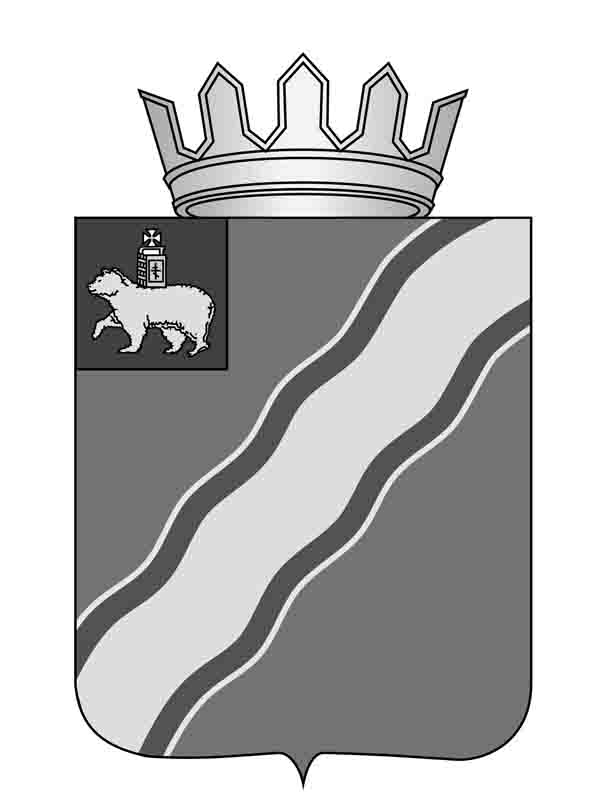 Об утверждении муниципальной программы «Обеспечение доступности качественного образования на территории Краснокамского муниципального района»В соответствии постановлением администрации Краснокамского муниципального района от 05 мая . № 604 «Об утверждении порядка принятия решений о разработке, формировании, реализации и оценки эффективности муниципальных программ Краснокамского муниципального района» администрация Краснокамского муниципального района ПОСТАНОВЛЯЕТ:Утвердить прилагаемую муниципальную программу «Обеспечение доступности качественного образования на территории Краснокамского муниципального района» (далее - Программа).Постановление подлежит опубликованию в специальном выпуске «Официальные материалы органов местного самоуправления Краснокамского муниципального района» газеты «Краснокамская звезда» и на официальном сайте администрации Краснокамского муниципального района http://krasnokamskiy.com.Контроль за исполнением настоящего постановления возложить на первого заместителя главы Краснокамского муниципального района В.Ю. Капитонова.Глава Краснокамскогомуниципального района -глава администрации Краснокамскогомуниципального района                                                              Ю.Ю. КрестьянниковПерминова М.Ю.44991Утверждена постановлением администрацииКраснокамского муниципальногорайона от 17.11.2014 №1617Муниципальная программа «Обеспечение доступности качественного образования на территории Краснокамского муниципального района»ПАСПОРТ МУНИЦИПАЛЬНОЙ ПРОГРАММЫII. Характеристика текущего состояния сферы образованияКраснокамского муниципального районаСистема образования Краснокамского муниципального района включает в себя 40 муниципальных образовательных организаций, в т. ч.: - 19 дошкольных образовательных организаций (учреждений) (далее – МДОУ);- 17 общеобразовательных организаций (учреждений) (далее – МОУ);- 1 учреждение дополнительного образования детей - МАОУ ДОД «ЦДТ»;- 2 учреждения дополнительного профессионального образования специалистов (далее - ДПОС);- 1 учреждение -психологический центр МБОУ «ЦПМСС «Компас» (далее - ЦПМСС). Из общего числа образовательных организаций   94,7% имеют действующие лицензии на образовательную деятельность (по состоянию на 1 июля 2014 года не имеют лицензию   - МБОУ Конец-Борская ООШ и МБОУ Мысовская СОШ), в том числе 88,2% - бессрочную лицензию. Благодаря участию в реализации проекта «Новая школа» в течение нескольких лет в районе целенаправленно велась работа по устранению предписаний надзорных органов и подготовке организаций к лицензированию.В связи с введением Федеральных государственных образовательных стандартов дошкольного общего образования (далее - ФГОС ДОО), Федеральных государственных образовательных стандартов начального общего образования (далее - ФГОС НОО), началом апробации Федеральных государственных образовательных стандартов основного общего образования (далее - ФГОС ООО), внесением изменений в Санитарные нормы и правила изменяются требования к условиям осуществления образовательного процесса, в том числе к материально-техническому оснащению. Отмечается устаревание материально-технической базы образовательных организаций.Продолжает оставаться важной социальной проблемой нехватка мест в МДОУ. Необходимы конкретные мероприятия по созданию дополнительных мест для детей дошкольного возраста.По данным МБУЗ «Детская городская больница» увеличивается количество детей дошкольного возраста (от 1 года до 7 лет):на 01.01.2012 - 3802 чел.;на 01.01.2013 –3818 чел.;на 01.01.2014 - 3848 чел.Численность детей, стоящих на учете для определения в МДОУ, также увеличивается:на 31.12.2012 - 3418 чел.;на 31.12.2013 - 3464 чел.на 01.07.2014 – 3721 чел.Охват детей дошкольным образованием в районе увеличился посредством открытия новых групп в МДОУ: 3418 чел. посещали МДОУ в 2012 году, 3554 чел. - в 2013 году, 3721 чел. – на 1 июля 2014 года. С 3 марта 2014 года открылась новая группа в МБОУ «Черновская СОШ» СП «Детский сад № 20» на 20 мест для детей с 3 до 4 лет. С 1 апреля открылась новая группа в МАДОУ «Детский сад № 49» на 20 мест для детей с 4 до 5 лет. Кроме этого в МДОУ № 7, 40, 13, 35, 41, 12 были открыты дополнительные места за счет эффективного использования площадей. Доля детей в возрасте 1-7 лет, получающих дошкольную образовательную услугу в МДОУ, в общей численности детей данного возраста составила на 01.07.2014 г. 66,6 %. Из них: 202 чел. (5,4 %) - дети 1-3 лет; 1449 чел. (39 %) - дети 3-5 лет; 2070 чел. (55,6 %) - дети свыше 5 лет.Остальные дети стоят в очереди на получение места в МДОУ. Так, доля детей в возрасте от 3 до 7 лет, стоящих в очереди в МДОУ, на 01.07.2014 составила 13%. Таким образом, проблема нехватки мест в МДОУ продолжает оставаться важной социальной проблемой района. Остается низкой заработная плата педагогов, работающих в МДОУ. Учитывая строительство новых МДОУ, необходимо создать условия для привлечения специалистов дошкольного образования.Система общего образования Краснокамского муниципального района характеризуется стабильными результатами по академическим показателям. Об этом свидетельствует повышение в районе «среднего балла ЕГЭ по обязательным предметам», рост числа выпускников, набравших по трем предметам ЕГЭ более 225 баллов. В системе образования недостаточно реализуются вариативные формы получения образования для детей с различным уровнем образовательных потребностей, также недостаточно обеспечена доступность к качественным информационным ресурсам для школьников Краснокамского района.Количество детей, требующих реабилитации и коррекции нарушений их развития, а также детей с ограниченными возможностями здоровья (далее - ОВЗ) на протяжении последних трех лет увеличивается.Все дети, испытывающие значительные трудности усвоения  образовательной программы, как в дошкольном, так и в школьном возрасте, проходят обследование на психолого-медико-педагогической комиссии. Дети с ОВЗ нуждаются в изменении общеобразовательной программы обучения, как в условиях специального коррекционного учреждения, так и в условиях МОУ по адаптивной программе.В 2013-2014 учебном году в системе образования Краснокамского муниципального района обучалось 448 детей с ОВЗ (в том числе 99 детей-инвалидов). Из них 175 детей обучалось в МБС(К)ОУ «Специальная (коррекционная) общеобразовательная школа-интернат  № 9 VIII вида» (в том числе, 25 детей-инвалидов), 273 – в общеобразовательных школах (в том числе, 63 ребенка-инвалида). Из общего числа (448 чел.) 44 ребенка с ОВЗ обучалось индивидуально на дому. В систему образования Краснокамского муниципального района включены дети с разными нарушениями развития: опорно-двигательного аппарата, интеллекта, с выраженными расстройствами эмоционально-волевой сферы, включая с задержкой и комплексными нарушениями развития.Большое значение имеет индивидуальное развитие детей, особенно одаренных. В 2013-2014 учебном году из 27 участников краевого этапа Всероссийской олимпиады школьников по отдельным предметам 10 учащихся стали призерами, а 2- победителями. Призерами Всероссийского уровня предметных олимпиад стали 2 чел. В 2013-2014 учебному году двое обучающихся стали лауреатами премии Президента Российской Федерации, а 5 обучающихся - премии губернатора Пермского края «Юные дарования Прикамья». Количество детей, участников (победителей и призеров) конкурсов уровня выше краевого, недостаточно высоко. Не все МОУ выстроили систему работы с одаренными детьми и имеют возможности сопровождения одаренных и талантливых детей, что обуславливает необходимость организации единой целостной муниципальной системы сопровождения одаренных детей через МАОУ ДОД ЦДТ.Согласно Федеральному закону от 29.12.2012 № 273-ФЗ «Об образовании в Российской Федерации», Единому квалификационному справочнику должностей руководителей, специалистов и служащих, утвержденному приказом Минздравсоцразвития Российской Федерации от 26.08.2010 № 761н, требования к педагогическим работникам включают требования к уровню их образования, необходимости прохождения курсовой подготовки, условиям получения квалификационных категорий, необходимости ведения инновационной, опытно-экспериментальной деятельности. В 2013-2014 учебном году прошли повышение квалификации 718 педагогических работников; в профессиональных олимпиадах участвовали 148 человек; в конференциях разного уровня -268 педагогов. На протяжении трех лет (2010-2013 годы) увеличивается количество педагогов - участников конкурсов профессионального мастерства. Ежегодно педагоги района становятся лауреатами премии Президента Российской Федерации, а также премии губернатора Пермского края.В настоящее время в районе имеется более 60 вакансий педагогов. В отдельных образовательных организациях, кадровая проблема  решается за счет увеличения учебной нагрузки на работающих педагогов и за счет привлечения педагогов к работе по совместительству. К сожалению, наблюдается тенденция к увеличению педагогов пенсионного возраста, а количество педагогов со стажем работы до 5 лет составляет лишь 7,5 %: Решая задачу по сохранению педагогических кадров в образовательных организациях, администрация Краснокамского муниципального района в 2013 году начала работу в рамках долгосрочной целевой программы «Улучшение жилищных условий молодых учителей», утвержденной постановлением Правительства Пермского края от 22.10.2012 № 1157-п. Педагоги школ (в возрасте до 35 лет), ставшие ее участниками, получат социальные выплаты в размере 20 % расчетной (средней) стоимости жилья на оплату первоначального взноса по льготному ипотечному кредитованию.Низкий приток молодых специалистов в сферу образования района, дефицит квалифицированных педагогических и управленческих кадров - одна из основных проблем муниципальной системы образования.III. Приоритеты и цели муниципальной политики в сфере образования Краснокамского муниципального района.3.1. При разработке Программы учитывались следующие приоритеты в системе образования:- создание дополнительных мест в МДОУ с целью создания условий для реализации прав граждан на получение бесплатного дошкольного образования;- повышение качества предоставляемых образовательных услуг;- обеспечение занятости детей во внеурочное время, формирование ценностей активного отдыха и здорового образа жизни;- организация единой целостной муниципальной системы сопровождения одаренных детей;- обеспечение психолого-педагогического и коррекционного сопровождения образовательного процесса;- совершенствование единой системы непрерывного повышения квалификации педагогических кадров;- повышение заработной платы педагогических работников;- совершенствование материально-технической базы образовательных организаций с целью соответствия ее современным требованиям к условиям организации образовательного процесса.Целью Программы является комплексное и эффективное развитие муниципальной системы образования, обеспечивающее повышение доступности и качества образования, посредством создания условий для индивидуализации образования и использования инновационных механизмов воспитания и социализации личности.3.2. Для достижения указанной цели необходимо решить следующие задачи:3.2.1.развитие инфраструктуры и организационно-экономических механизмов, обеспечивающих максимально равную доступность услуг дошкольного, общего, дополнительного образования детей;3.2.2.модернизация образовательных программ в системах дошкольного, общего, дополнительного образования детей, направленная на достижение современного качества учебных результатов и результатов социализации;3.2.3.создание условий для охраны и укрепления здоровья детей, их занятости во внеурочное время;3.2.4.создание условий для развития индивидуальных способностей детей и необходимой коррекции нарушений их развития;3.2.5.создание условий для развития кадрового потенциала отрасли образования;3.2.6.обеспечение совершенствования системы управления отраслью образования и повышения эффективности деятельности ее институтов. IV. Прогноз конечных результатов Программы.Планируемые показатели Программы по итогам ее реализации:4.1. Повысится удовлетворенность населения качеством образовательных услуг до 80% опрошенных;4.2. Уменьшится доля детей в возрасте от 3 до 7 лет, стоящих в очереди для определения в МДОУ и составит - 0,0 %;4.3.Уменьшится отношение среднего балла ЕГЭ в 10 % школ с лучшими результатами ЕГЭ к среднему баллу ЕГЭ в 10 % школ с худшими результатами ЕГЭ и составит – 1,64 ед.;4.4. Увеличится доля детей, охваченных образовательными программами дополнительного образования детей, в организациях неспортивной направленности в общей численности детей от 5 до 18 лет и составит 75,0%;4.5. Увеличится доля обучающихся в МОУ (воспитанников МДОУ, МУДОД), охваченных оздоровлением, отдыхом и занятостью во внеурочное время до 74,0%;4.6. Увеличится доля организаций Краснокамского муниципального района, имеющих лицензию на образовательную деятельность и составит  -100%;4.7. Доля педагогических работников МОУ, своевременно повысивших уровень своей квалификации в разных формах в течение трех лет составит 100%;4.8. Уровень средней заработной платы педагогических работников образовательных организаций, доведен до уровня установленного Указом Президента Российской Федерации от 7 мая 2012 г. №597 «О мерах по реализации государственной политики в области образования и науки.4.9. Доля детей, ставших победителями и призерами краевых, всероссийских, международных мероприятий достигнет 37%;4.10. Удельный вес организаций, в которых оценка деятельности руководителей и педагогических работников осуществляется на основании показателей эффективности деятельности организации составит 100%.V.Сроки и этапы реализации ПрограммыСрок реализации Программы - 2015-2017 годы. Программа не имеет разделения на этапы, мероприятия Программы реализуются на протяжении всего срока ее действия.VI. Перечень основных мероприятий Программы с указанием сроков их реализации и ожидаемых результатовVII. Основные меры правового регулирования в образовательной сфере, направленные на достижение цели и (или) конечных результатов программы, с обоснованием основных положений и сроков принятия необходимых нормативных правовых актов.В связи принятием Федерального закона от 29 декабря 2012 года № 273-ФЗ «Об образовании в Российской Федерации» в течение 2014 - 2017 годов в рамках Программы будут приняты нормативные правовые акты, обеспечивающие реализацию указанного федерального закона. При разработке указанных нормативных правовых актов их содержание будет основываться, в том числе, на тех изменениях, которые запланированы в Программе. Будут учитываться требования к формированию муниципального задания образовательным организациям и порядку установления нормативов финансового обеспечения с учетом качества работы образовательной организации.С целью обеспечения информационной открытости образовательных организаций будут приняты нормативные правовые акты, касающиеся предоставления общественности информации об образовательной организации, развития государственно-общественного управления, общественного контроля, системного мониторинга и так далее.Модернизации образовательного процесса будет способствовать создание современной инфраструктуры в соответствии с обновлением санитарных и строительных норм и правил.Будут разработаны правовые акты, обеспечивающие межведомственное взаимодействие и государственно-частное партнерство в образовании.Наряду с этим планируется внесение изменений в нормативные правовые акты, связанные с оплатой труда педагогических работников, с внедрением общероссийской системы оценки качества образования и отдельных механизмов внешней оценки качества образования на разных уровнях образования.VIII. Перечень и краткое описание подпрограммПрограмма определяет направления деятельности, обеспечивающие реализацию государственной политики в сфере образования на всех ее уровнях, финансовое обеспечение и механизмы реализации мероприятий, направленных на обеспечение доступности и качества образовательных услуг. Программа включает 5 подпрограмм, реализация мероприятий которых в комплексе призвана обеспечить достижение цели Программы и решение программных задач.В структуру Программы входят:подпрограмма 1 «Дошкольное образование»;подпрограмма 2 «Начальное, основное и среднее общее образование»;подпрограмма 3 «Дополнительное образование и воспитание детей»;подпрограмма 4 «Кадровая политика»;подпрограмма 5 «Обеспечение реализации Программы и прочие мероприятия в области образования».       8.1. Подпрограмма «Дошкольное образование» (далее - Подпрограмма 1) предполагает создание в системе дошкольного образования возможности для современного качественного и доступного образования и позитивной социализации детей, а также функционирование и развитие МДОУ;8.2. Подпрограмма «Начальное, основное и среднее общее образование» (далее - Подпрограмма 2), которая реализуется через мероприятия направленные на обеспечение равенства доступа к качественному образованию и обновление его содержания и технологий в соответствии с изменившимися потребностями населения и новыми вызовами социального, культурного, экономического развития государства, а также функционирование и развитие МОУ;8.3. Подпрограмма «Дополнительное образование и воспитание детей» (далее - Подпрограмма 3), которая реализуется через предоставление услуг дополнительного образования детей с целью социальной адаптации личности, разностороннего развития и самореализации подрастающего поколения, формирования у него ценностей и компетенций для профессионального и жизненного самоопределения, а также функционирование и развитие МАОУ ДОД ЦДТ;8.4. Подпрограмма «Кадровая политика» (далее – Подпрограмма 4) интегрирует задачи всех уровней образования – стимулирование педагогических кадров к достижению высоких результатов, повышение квалификации руководящих и педагогических работников, обеспечение мероприятий по научно-методическому, организационному сопровождению современных процессов в сфере образования;8.5. Подпрограмма «Обеспечение реализации Программы и прочие мероприятия в области образования» (далее - Подпрограмма 5), которая  реализует мероприятия, обеспечивающие функционирование исполнительных органов муниципальной власти – Управления системой образования администрации Краснокамского муниципального района. Также в рамках данной подпрограммы реализуются мероприятия, связанные с управлением Программы в целом, мониторингами в сфере образования по различным направлениям, информационным сопровождением Программы и в целом деятельности отрасли «образование» в Краснокамском муниципальном районе.IX.Перечень целевых показателей Программыс расшифровкой плановых показателей по годам ее реализации, сведения о взаимосвязи с конечными целевыми показателямиX. Ресурсное обеспечение ПрограммыРесурсное обеспечение Программы предусмотрено за счет средств краевого и местного бюджетов. Предполагаемый общий объем необходимых средств на проведение работ в рамках Программы:10.1.Финансовое обеспечение реализации муниципальной программыКраснокамского муниципального района за счет средств бюджета Краснокамского муниципального района (приложение 1);10.2.Финансовое обеспечение реализации муниципальной программы Краснокамского муниципального района за счет средств бюджета Пермского края, федерального бюджета (приложение 2);10.3.Финансовое обеспечение реализации муниципальной программы Краснокамского муниципального района за счет внебюджетных источников финансирования (приложение 3);10.4. Финансовое обеспечение реализации муниципальной программы Краснокамского муниципального района за счет всех источников финансирования (приложение 4).XI. Методы оценки эффективности Программы.11.1. Оценка эффективности Программы  (далее – оценка) осуществляется для обеспечения оптимального соотношения связанных с реализацией программы затрат и достигаемых в ходе ее реализации результатов.Оценка проводится по итогам ее реализации за отчетный финансовый год и в целом после завершения реализации Программы.11.2. Оценка производится УСО и направляется в Уполномоченный орган вместе с годовым отчетом. 11.3. Методика оценки учитывает необходимость проведения следующих оценок:11.3.1. Степень достижения целей и решения задач Программы.11.3.1.1. Оценка степени достижения целей и решения задач программы определяется путем сопоставления степени достижения показателя (индикатора) Программы (подпрограммы) с уровнем финансирования реализации основных мероприятий Программы (подпрограммы) по формуле:СДЦi = СДПi х УФi, где:СДЦi – степень достижения целей (решения задач) по i-мероприятию;СДПi – степень достижения показателей (индикаторов) Программы (подпрограммы) по i-мероприятию;УФi – уровень финансирования реализации основных i-мероприятий Программы (подпрограммы).11.3.1.2. Усредненная степень достижения показателей (индикаторов) Программы (подпрограммы) по i-мероприятию рассчитывается по формуле:СДПi = (СДП1+СДП2+…+СДПm)/m, где:m – количество показателей в i-мероприятии.11.3.1.3. Степень достижения показателя (индикатора) Программы (подпрограммы) рассчитывается:для показателей (индикаторов), желаемой тенденцией развития которых является рост значений, по формуле:СДП = ЗФ/ЗП, или:для Показателей (индикаторов), желаемой тенденцией развития которых является снижение значений, по формуле:СДП = 1+(1-(ЗФ/ЗП)), где:ЗФ – фактическое значение показателя (индикатора) Программы (подпрограммы);ЗП – плановое значение Показателя (индикатора) программы (подпрограммы). Если при расчете степени достижения показателя (индикатора) Программы (подпрограммы) СДП больше или равно 1,51, то считается, что прогнозируемые значения показателей были заведомо занижены и/или методика планирования неэффективна. В таком случае значение показателя СДП считается равным 1,5.11.3.1.4. Степень соответствия запланированному уровню затрат и эффективности использования средствбюджета Краснокамского муниципального района и иных источников ресурсного обеспечения программы определяется по формуле: УФi = ФФi/ФПi, где:УФi – уровень финансирования реализации основных i-мероприятий Программы (подпрограммы);ФФi – фактический объем финансовых ресурсов, направленный на реализацию i-мероприятия Программы (подпрограммы);ФПi – плановый объем финансовых ресурсов на реализацию i-мероприятия Программы (подпрограммы) на соответствующий отчетный период или фактический объем финансовых ресурсов в соответствии с заключенными договорами, направленный на реализацию i-мероприятия Программы (подпрограммы).Значение показателя УФ не может быть больше 1,0.При отсутствии финансирования значение показателя УФ считается равным 1,0.11.3.1.5. Вывод об уровне эффективности (неэффективности) достигнутых целей и решенных задач по i-мероприятию программы определяется на основании следующих критериев:11.3.2. Оценка эффективности выполнения программы.11.3.2.1. Программа считается реализуемой с высоким уровнем эффективности, если объем достигнутых целей и решенных задач по i-мероприятиям программы с эффективными и высокоэффективными уровнями составляет больше, чем 90% от общего объема целей и задач.11.3.2.2. Программа считается реализуемой с удовлетворительным уровнем эффективности, если объем достигнутых целей и решенных задач по i-мероприятиям программы с эффективными и высокоэффективными уровнями составляет от 70% до 89,9% от общего объема целей и задач.11.3.2.3. Если объем достигнутых целей и решенных задач по i-мероприятиям программы с эффективными и высокоэффективными уровнями составляет менее 69,9% от общего объема целей и задач, уровень эффективности программы реализации признается неудовлетворительным.XII. Подпрограмма 1 «Дошкольное образование»12.1.Паспорт Подпрограммы:12.2.Характеристика текущего состояния дошкольной образовательной системы, основные показатели и проблемы.12.2.1. В Краснокамском муниципальном районе функционируют 19 самостоятельных МДОУ и 12 структурных подразделений общеобразовательных учреждений разного вида: общеразвивающего, присмотра и оздоровления, комбинированного и компенсирующего видов, для детей с туберкулезной интоксикацией. Всего услуги дошкольного образования в МДОУ получают:По данным МБУЗ «Детская городская больница» увеличивается количество детей дошкольного возраста (от 1 года до 6 лет):на 01.01.2012 -5374 чел.;на 01.01.2013 -5634 чел.;на 01.01.2014 -5792 чел.Численность детей, стоящих на учете для определения в МДОУ, также увеличивается:на 31.12.2011- 1084 чел.;на 31.12.2013 -2408чел.Охват детей дошкольным образованием в районе остался на прежнем уровне из-за увеличения рождаемости: 3464 чел. посещали МДОУ в 2013 году, 3721 чел. - в 2014 году. Доля детей в возрасте 1-6 лет, получающих дошкольную образовательную услугу в МДОУ, в общей численности детей данного возраста составила на 01.07.2014г.-  62,6 %.Из них: 202 чел. (5,4 %) - дети 1-3 лет;1449 чел. (39 %) -дети 3-5 лет;2070 чел. (55,6 %) - дети свыше 5 лет. Остальные дети стоят либо на учете, либо в очереди на получение места в МДОУ. Так, доля детей в возрасте от 3 до 7 лет, стоящих в очереди в МДОУ, на 01.07.2014 составила 13 %. В настоящее время в районе имеется более 50 вакансий педагогов МДОУ (в т. ч. вакансии на новый строящийся детский сад по ул. Чапаева). 40% работающих воспитателей имеет высшее образование, 18 % - педагоги пенсионного возраста. Остается низкой заработная плата педагогов, работающих в МДОУ. Учитывая необходимость создания в МДОУ дополнительных мест, необходимо создать условия для привлечения в МДОУ значительного числа специалистов, в первую очередь, повышая заработную плату педагогов, а также создавая безопасные и комфортные условия труда.Все МДОУ имеют лицензию на право ведения образовательной деятельности, в том числе 83,2% МДОУ имеют бессрочную лицензию. Однако в связи с введением ФГОС ДОО, внесением изменений в Санитарные нормы и правила изменяются требования к условиям осуществления образовательного процесса, в том числе к материально-техническому оснащению. Отмечается его износ и не соответствие ФГОС. 12.2.2. Основные проблемы муниципальной дошкольной образовательной системы:-значительная очередность при устройстве в МДОУ;-устаревание материально-технической базы МДОУ;-недостаток квалифицированных и управленческих кадров.12.3.Приоритеты в дошкольной образовательной системе.При разработке Подпрограммы учитывались следующие приоритеты:-создание дополнительных мест в МДОУ с целью создания условий для реализации прав граждан на получение бесплатного общего образования;-повышение качества предоставляемых МДОУ образовательных услуг;-совершенствование материально-технической базы МДОУ с целью соответствия ее современным требованиям к условиям организации образовательного процесса.12.4. Основные цели и задачи Подпрограммы 1, прогноз развития дошкольной образовательной системы и планируемые показатели по итогам реализации Подпрограммы.12.4.1. Цель Подпрограммы 1 - создание условий для максимального удовлетворения потребностей населения Краснокамского муниципального района в качественных услугах дошкольного образования.12.4.2. Задачи Подпрограммы 1:-обеспечить эффективное функционирование и развитие действующих МДОУ;-уменьшить очередность на зачисление детей в МДОУ;-обеспечить приведение и поддержание в нормативном состоянии МДОУ.12.4.3. Целевые показатели Подпрограммы 1:- удовлетворенность населения качеством образовательных услуг;- доля детей дошкольного возраста, получающих услугу дошкольного образования в МДОУ, от общего количества детей дошкольного возраста;  - отсутствие очередности в МДОУ детей в возрасте от 3 до 7 лет к 2017 году;-обеспечить наличие бессрочной лицензии на ведение образовательной деятельности во всех  МДОУ.12.5. Сроки и этапы реализации Подпрограммы 1.Срок реализации Подпрограммы - 2015-2017 годы. Подпрограмма  не имеет разделения на этапы, мероприятия Подпрограммы 1 реализуются на протяжении всего срока ее действия.12.6. Перечень целевых показателей Подпрограммы 1 с расшифровкой плановых показателей по годам ее реализации, сведения о взаимосвязи мероприятий и результатов их выполнения с конечными целевыми показателями.12.6.1.Планируется достигнуть следующих  показателей:1.Повысится удовлетворенность населения качеством образовательных услуг:2014 год – нет; 2015 год – 60 %; 2016 год - 75 %;2017 год – 80%.2. Уменьшится доля детей в возрасте от 3 до 7 лет, стоящих в очереди для определения в МДОУ: 2014 год –7,5 %; 2015 год –3,5 %; 2016 год - 0,0 %;2017 год – 0,0%.3.Доля МДОУ, имеющих бессрочную лицензию, составит 2014 год –83,2 %; 2015 год –100 %; 2016 год - 100 %;2017 год – 100%.12.6.2. Достижение значений целевых показателей Подпрограммы 1 обеспечивается проведением основных мероприятий:Предоставление государственных гарантий на получение общедоступного и бесплатного дошкольного образования по основным общеобразовательным программам в МДОУ. Обеспечение воспитания и обучения детей-инвалидов в МДОУ и на дому.Создание дополнительных мест для организации дошкольного образования в  районе в т.ч. строительство 3 новых детских садов, создание новых групп за счет эффективного использования площадей МБДОУ( не менее 600 мест). Мероприятия, обеспечивающие функционирование и развитие учреждений. Данное мероприятие предполагает проведение капитальных и текущих ремонтов в МДОУ, обустройство их территории, оснащение их современным оборудованием, укрепление их материально-технической базы. Таким образом, материально-технические условия оказания дошкольных образовательных услуг поддерживаются в нормативном состоянии, безопасны, совершенствуются (что обусловлено, в том числе необходимостью внедрения ФГОС ДО).Также в рамках Подпрограммы 1 осуществляется предоставление образовательных услуг дошкольного образования в МДОУ разного вида: общеразвивающего, присмотра и ухода, компенсирующего, для детей с туберкулезной интоксикацией, комбинированного.Обеспечивается предоставление выплаты компенсации части родительской платы за содержание ребенка (присмотр и уход за ребенком) в образовательных организациях, реализующих основную общеобразовательную программу дошкольного образования и  администрирование выплат.XIII. Подпрограмма 2 «Начальное, основное и среднее общее образование»13.1. Паспорт Подпрограммы 2 13.2. Характеристика сферы реализации Подпрограммы 2, описание основных проблем в указанной сфере и прогноз ее развитияНа 01 сентября 2013 года система общего образования Краснокамского муниципального района состоит из 17 общеобразовательных организаций (учреждений) (далее – ОО) разных видов, в которых обучалось 7300 человек, в их числе – 2 основных школы, 13 средних  школ, 1 вечерняя сменная школа и 1 коррекционная школа 8 вида.Система общего образования Краснокамского муниципального района характеризуется стабильными результатами по академическим показателям в течение последних трех лет. Результаты краевых мониторинговых обследований 4 КЛАССЫ Результаты государственной итоговой аттестации,9 классРезультаты государственной итоговой аттестации, 11 класс.СРЕДНИЙ БАЛЛ ЕГЭ  ПО ПРЕДМЕТАМ (В РАЗРЕЗЕ ОУ)С 2011 года в школах внедряются ФГОС начального общего образования. Ведется апробация по подготовке к введению стандартов нового поколения в 5-9 классах. На базе района работают 7 краевых апробационных площадок по введению ФГОС основного общего образования. Развивается система профильного образования.В системе образования недостаточно реализуются вариативные формы получения образования для детей с различным уровнем образовательных потребностей, также недостаточно обеспечена доступность к качественным информационным ресурсам для школьников Краснокамского района.Количество детей, требующих реабилитации и коррекции нарушений их развития, а также детей с ограниченными возможностями здоровья (далее - ОВЗ) на протяжении последних трех лет увеличивается.Все дети, испытывающие значительные трудности усвоения  образовательной программы, как в дошкольном, так и в школьном возрасте, проходят обследование на психолого-медико-педагогической комиссии. Дети с ОВЗ нуждаются в изменении общеобразовательной программы обучения, как в условиях специального коррекционного учреждения, так и в условиях общеобразовательной организации по адаптивной программе.В 2013-2014 учебном году в системе образования Краснокамского муниципального района обучалось 448 детей с ОВЗ (в том числе 99 детей-инвалидов). Из них 175 детей обучалось в МБС(К)ОУ «Специальная (коррекционная) общеобразовательная школа-интернат  № 9 VIII вида» (в том числе, 25 детей-инвалидов), 273 – в общеобразовательных школах (в том числе, 63 ребенка-инвалида). Из общего числа (448 чел.) 44 ребенка с ОВЗ обучалось индивидуально на дому. В систему образования Краснокамского муниципального района включены дети с разными нарушениями развития: опорно-двигательного аппарата, интеллекта, с выраженными расстройствами эмоционально-волевой сферы, включая с задержкой и комплексными нарушениями развития.Основные проблемы общего образования Краснокамского муниципального района:недостаточная удовлетворенность населения Краснокамского муниципального района доступностью и качеством общеобразовательных услуг;недостаточный выбор вариативных форм получения образования для детей с различным уровнем образовательных потребностей;недостаточный уровень доступности качественных информационных ресурсов для школьников Краснокамского муниципального района, обеспечивающей эффективное применение информационно-коммуникационных технологий в образовании, в том числе дистанционного обучения;недостаточность условий для обеспечения доступного качественного образования детям с ограниченными возможностями здоровья;несоответствие материально-технической оснащенности общеобразовательных учреждений (организаций) требованиям новых федеральных государственных образовательных стандартов;отсутствие квалифицированных педагогических и управленческих кадров (старение кадров).13.3. Приоритеты, цели, задачи, показатели (индикаторы) и результаты реализации Подпрограммы 2 Основным направлением государственной политики в сфере общего образования детей на период реализации подпрограммы 2 является обеспечение равенства доступа к качественному образованию и обновление его содержания и технологий образования (включая процесс социализации) в соответствии с изменившимися потребностями населения и новыми вызовами социального, культурного, экономического развития.Цели и задачи Подпрограммы 2: Цель: Повышение доступности и качества начального общего, основного общего, среднего общего образования на основе использования технологий индивидуализации и инновационных механизмов обучения, воспитания и социализации.Задачи: -формирование образовательной сети, обеспечивающей равный доступ населения к качественным услугам начального общего, основного общего, среднего общего образования;- развитие вариативных форм получения образования, внедрение механизмов выравнивания шансов детей из семей, находящихся в трудной жизненной ситуации, на получение качественного образования;- повышение доступности образования для детей с ограниченными возможностями здоровья в форме дистанционного, инклюзивного, специального коррекционного образования;- обеспечение модернизации содержания образования и образовательной среды на основе введения новых ФГОС в начальном общем, основном общем, среднем общем образовании;- обеспечение обновления содержания образования и образовательной среды для обеспечения современного качества образовательных результатов, готовности выпускников общеобразовательных учреждений (организаций) к дальнейшему обучению и деятельности в высокотехнологической экономике и инновационном обществе;- развитие электронных услуг в образовании как в части организации образовательного процесса на уроках, так и вне учебной деятельности школьников, обеспечение представление качественной информации для всех участников образовательных отношений.Механизмы реализации:- реализация муниципального проекта «Одаренные дети», направленного на своевременное выявление талантливых детей и создание разветвленной системы образовательных условий, позволяющих выстроить образование, максимально соответствующее индивидуальным особенностям одаренных детей, вовлечение обучающихся в исследовательскую и изобретательскую деятельность, оснащение образовательных учреждений (организаций) современными школьными технопарками по физике, химии, биологии, робототехнике, включая лаборатории с удаленным доступом в сети Интернет, создание в районе системы работы с одаренными детьми через сетевое взаимодействие общеобразовательных Организаций (учреждений) и учреждений дополнительного образования детей, в том числе для детей из сельских школ;- внедрение новых форм информационных услуг, предоставляемых участникам образовательного процесса общеобразовательных учреждений (организаций) с использованием информационных и коммуникационных технологий, в том числе: «Электронный дневник учащегося», «Электронная школа»;- участие общественности и профессиональных объединений в качестве экспертов в осуществлении оценки качества результатов образовательной деятельности;- развитие вариативных форм получения образования путем создания условий для функционирования и развития таких форм общего образования, как семейное образование, дистанционное образование и другие;- создание необходимых условий в общеобразовательных учреждениях (организациях) для ведения индивидуализированного (профильного) образования на основе введения индивидуальных учебных планов;- создание системы поддержки школ и педагогов, обучающих сложные категории учащихся (дети, находящиеся в трудной жизненной ситуации, дети-сироты, дети с ограниченными возможностями здоровья, дети мигрантов);- создание условий для дистанционного обучения на дому детей-инвалидов Краснокамского муниципального района, нуждающихся в такой форме получения образования;- реализация программ развития специального (коррекционного) образования, инклюзивного образования, включая  подготовку и повышение квалификации психолого-педагогических кадров;- расширение использования современных образовательных технологий, в том числе информационных и коммуникационных, обеспечение создания технических условий применения широкополосного доступа к сети Интернет во всех образовательных учреждениях (организациях); - реализация региональных проектов, направленных на повышение качества знаний иностранных языков педагогами и школьниками образовательных учреждений (организаций);- вовлечение талантливых школьников Краснокамского муниципального района в научную деятельность;- разработка нормативных правовых актов, регламентирующих реализацию процедур контроля и оценки качества образования с приведением общественных экспертов.13.4. Перечень целевых показателей Подпрограммы 2 с расшифровкой плановых показателей по годам ее реализации, сведения о взаимосвязи мероприятий и результатов их выполнения с конечными целевыми показателями.  Прогноз конечных результатов реализации Подпрограммы 2 В рамках Подпрограммы 2 будут обеспечены следующие результаты:увеличится  доля населения, удовлетворенная качеством общего образования, до 80 % от общего числа опрошенных;снизится разница результатов ЕГЭ между лучшими и худшими школами Краснокамского муниципального района  до 1,64 ед.;доля общеобразовательных организации (учреждений) Краснокамского муниципального района, обеспеченных широкополосным доступом к сети Интернет составит 100 %;увеличится охват учащихся общеобразовательных организаций Краснокамского муниципального района услугой «Электронный дневник» –  город до 90%, село до 50%;удельный вес учащихся организаций общего образования, обучающихся в соответствии с новыми федеральными государственными образовательными стандартами составит 67,1 %.13.6. Сроки и этапы реализации подпрограммы 2 Срок реализации Подпрограммы 2 - 2015-2017 годы.  Подпрограмма 2  не имеет разделения на этапы, мероприятия Подпрограммы 2 реализуются на протяжении всего срока ее действия.13.7. Характеристика основных мероприятий подпрограммы 2 Подпрограмма 2 содержит мероприятия, направленные на обеспечение реализации муниципальных заданий образовательными организациями, федеральных государственных образовательных стандартов, приоритетов государственной политики в Пермском крае.13.7.1. Предоставление государственных гарантий на получение общедоступного бесплатного дошкольного, начального общего, основного общего, среднего общего образования, а также дополнительного  образования в общеобразовательных организациях (учреждениях)Мероприятие направлено на обеспечение доступности и высокого качества образовательных услуг общего образования, обеспечение единого образовательного пространства, осуществление формирования и финансового обеспечения муниципальных заданий на реализацию основных образовательных программ общего образования с учетом показателей по объему и качеству оказываемых услуг.Для решения задачи повышения качества и конкурентоспособности образования, соответствия содержания общего образования целям опережающего развития мероприятие предусматривает:внедрение федеральных государственных образовательных стандартов начального общего, основного общего образования, среднего общего образования; формирование и реализацию механизма опережающего обновления содержания и технологий образования (прежде всего, в областях, нуждающихся в модернизации: иностранный язык, социальные науки, технологии);совершенствование содержания и технологий образования в областях потенциального международного лидерства (обучение математике и чтению);формирование новой технологической среды в системе образования, в том числе подключение школ к высокоскоростному доступу в сеть Интернет, использование нового поколения учебных материалов (включая учебники), образовательных электронных интернет - ресурсов, введение современных электронных систем управления школой;создание механизмов обеспечения равенства доступа к качественному образованию, независимо от места жительства и социально-экономического статуса;поддержку инноваций и инициатив образовательных организаций.Мероприятие подпрограммы содержит комплекс мер, направленный на формирование в общеобразовательных организациях современной технологической среды (оборудование (учебно-лабораторное, учебно-производственное и другое), мебель, учебные и учебно-наглядные пособия).Будет обеспечена разработка индивидуализированных механизмов хранения и использования результатов обучения.Задача выравнивания образовательных возможностей учащихся, снижения разрыва в качестве образования между школами и группами учащихся, будет решаться за счет реализации программ обеспечения одинаково высокого качества общего образования независимо от места жительства и социально-экономического статуса семей. Реализация данного мероприятия направлена на достижение целевого показателя «удовлетворение качеством общего образования, от общего числа опрошенных», который составит 80%.13.7.2. В 2013-2014 учебном году в системе образования Краснокамского муниципального района обучалось 448 детей с ОВЗ (в том числе 99 детей-инвалидов). Из них 175 детей обучалось в МБС(К)ОУ «Специальная (коррекционная) общеобразовательная школа-интернат  № 9 VIII вида» (в том числе, 25 детей-инвалидов), 273 – в общеобразовательных школах (в том числе, 63 ребенка - инвалида).Из общего числа (448человек) 44 ребенка с ОВЗ обучалось индивидуально на дому.В систему образования Краснокамского муниципального района включены, таким образом, дети с разными нарушениями развития: опорно-двигательного аппарата, интеллекта, с выраженными расстройствами эмоционально-волевой сферы, включая с задержкой и комплексными нарушениями развития. Данная проблема будет решаться через реализацию мероприятия «Предоставление общего образования по основным и адаптированным общеобразовательным программам в специальном (коррекционном) образовательном учреждении для обучающихся, воспитанников с ограниченными возможностями здоровья».В рамках данного мероприятия в Краснокамском муниципальном районе будут реализованы программы обеспечения качественного общего образования для детей-инвалидов и лиц с ограниченными возможностями здоровья, включающие меры по созданию без барьерной среды обучения, развитию инфраструктуры и технологий дистанционного обучения детей-инвалидов, моделей инклюзивного образования, психолого – медико - социального сопровождения, профессиональной ориентации детей-инвалидов и лиц с ограниченными возможностями здоровья.Образовательные организации продолжат участие в краевом проекте «Организация дистанционного образования детей-инвалидов на дому», который направлен на обеспечение доступности качественных образовательных услуг детям-инвалидам и лицам с ограниченными возможностями здоровья через внедрение информационных технологий в качестве новых средств коррекционного обучения разных категорий детей с особыми нуждами, внедрение дистанционных форм образования детей-инвалидов.В 2013-2014 учебном году с использованием дистанционных технологий фактически обучалось 5 детей-инвалидов в 4 образовательных организациях Краснокамского муниципального района. Дети-инвалиды и образовательные организации, в которых они обучаются, обеспечены доступом к ресурсам информационно-телекоммуникационной сети Интернет. В результате реализации данного   мероприятия детям-инвалидам будут предоставлены возможности освоения образовательных программ общего образования в форме дистанционного или инклюзивного образования. Показатель «удовлетворенность населения, имеющего детей с ОВЗ, доступностью и качеством образования по итогам опросов общественного мнения» составит 80 % от числа опрошенных к 2017 году.13.7.3. Мероприятия по приведению образовательных организаций в нормативное состояние в т.ч. ремонт учреждений, благоустройство территорий, организация безопасности ОУ, организация образовательного процесса. В рамках мероприятия будет   поддержано создание и распространение разнообразных форм оценки образовательных достижений учащихся на уровне общеобразовательной организации, обеспечивающих систему обратной связи между школой и участниками образовательного процесса. К ним относятся, прежде всего, оценка индивидуального прогресса учащихся на уровне школы и класса, оценка вне учебных достижений учащихся (в том числе на основе портфолио). Участие организаций в проведении мониторинговых обследований 4 классов,  5,6,7 классов по математике, организации и проведении  ОГЭ(9 класс)  и  ЕГЭ( 11 класс).Мероприятие направлено на достижение следующего целевого показателя: - увеличена доля выпускников 11-х классов, получивших аттестаты о среднем общем образовании, – до 98 %;- снижена разница результатов ЕГЭ между лучшими и худшими школами Краснокамского муниципального района до 1,64 ед.В результате реализации мероприятия всеми образовательными организациями Краснокамского муниципального района будет обеспечиваться доступность информации о своей деятельности на официальных сайтах организаций.  Организационно-техническое сопровождение использования дистанционных образовательных технологий образовательными организациями   Краснокамского муниципального района.С целью повышения качества взаимодействия школы и семьи ребенка, а также активного проникновения школы в информационное пространство сети интернет, развития его образовательного содержания в Краснокамского муниципального районе с 2008 г. реализуется проект «Телекоммуникационная образовательная сеть Пермского края (Web-2)». Цель проекта – развитие новых форм информационных услуг, предоставляемых учащимся, родителям, педагогам, администраторам школ с использованием информационных и коммуникационных технологий: «Электронный дневник»;«Электронная школа».Мероприятие направлено на достижение следующего целевого показателя:доля общеобразовательных учреждений (организаций)  Краснокамского муниципального района, обеспеченных широкополосным доступом к сети Интернет;Ожидаемые результаты:доля общеобразовательных организаций  Краснокамского муниципального района, обеспеченных широкополосным доступом к сети Интернет,100 %;  Сопровождение телекоммуникационной образовательной сети "Образование 2.0", в т.ч. электронных дневников.Электронные дневники и журналы ведутся в 17 общеобразовательных организациях (учреждениях) района. По сравнению с традиционным дневником электронная система предоставляет более полную и актуальную информацию для родителей и учеников: расписание, домашние задания с материалами для подготовки, прогноз домашней нагрузки, подробные сведения посещаемости, рейтинг успеваемости. Прямая связь с педагогом становится возможной посредством сети Интернет без посещения школы. Мероприятия направлены на достижение следующих целевых показателей:охват учащихся общеобразовательных школ Краснокамского муниципального района услугой «Электронный дневник»;Ожидаемые результаты:увеличен охват учащихся городских общеобразовательных школ Краснокамского муниципального района услугой «Электронный дневник» –  до 90 %;увеличен охват учащихся сельских школ Краснокамского муниципального района услугой «Электронный дневник» –  до 50 %; Организация научно-методического сопровождения внедрения ФГОС.Основным механизмом обновления содержания общего образования и модернизации условий его получения станет внедрение новых федеральных государственных образовательных стандартов (далее – ФГОС).В новых стандартах образование рассматривается как важнейшая социальная деятельность, лежащая в основе развития гражданского общества и экономики страны.Ключевой составляющей новых федеральных государственных образовательных стандартов являются требования к результатам освоения основных образовательных программ начального, основного общего, среднего общего образования. В начальной школе в соответствии с ФГОС ведущее значение имеет формирование универсальных учебных действий, обеспечивающих овладение ключевыми компетенциями, составляющими основу умения учиться и организовывать свою деятельность. Это значит, что в начальной школе педагогам необходимо освоить технологии развития самоорганизации и самооценки.В основной школе ФГОС особое внимание уделяет формированию способности обучающихся к саморазвитию и личностному самоопределению, умениям самостоятельно определять цели своего обучения и планировать пути их достижения, организовывать учебное сотрудничество и совместную деятельность с учителем и сверстниками. Достижение указанных результатов потребует введения новых форм социальной и учебной деятельности подростков, предполагающей пробы в разных сферах, интенсивное общение, получение практического социального опыта.В средней школе среди образовательных результатов центральное место займут способности к построению индивидуальной образовательной траектории, навыки учебно-исследовательской, проектной и социальной деятельности. Для этого на уровне среднего общего образования будет обеспечена возможность выбора старшеклассниками учебных курсов в зависимости от профиля обучения.Данное мероприятие включает в себя и приведение организаций в соответствие современным  требованиям по содержанию зданий, прилегающих территорий и обеспечению безопасности образовательного процесса. XIV. Подпрограмма 3. «Дополнительное образование и воспитание детей»14.1.Паспорт Подпрограммы 314.2.1.Характеристика текущего состояния системы  дополнительного образования детей.В районе функционирует МАОУ ДОД «Центр детского творчества» (далее - ЦДТ), находящийся в ведении управления системой образования. В ЦДТ детям оказывается ежегодно 1784 услуги разной направленности. Реализуемые на сегодняшний день программы художественной, естественно - научной, физкультурно-спортивной, технической, туристско-краеведческой, социально-педагогической направленности позволяют расширить образовательное пространство и максимально удовлетворить разнообразные интересы обучающихся. В 2014 году в ЦДТ занимаются 843 обучающихся. 453 ребенка занимаются в двух и более объединениях. Всего в  ЦДТ функционирует 36 объединений.ЦДТ оказывает услуги внеурочной деятельности для школ района: МАОУ СОШ № 1, МАОУ СОШ № 2, МАОУ СОШ № 3, МБОУ СОШ № 8, МАОУ СОШ № 10.Продолжается реализация проекта «Одаренные дети» в МАОУ ДОД «Центр детского творчества». Основные формы данного вида деятельности это: Межшкольные предметные группы по предметам ЕНЦ и робототехнике; Объединение ТИКО-конструирование; Индивидуальное психологическое сопровождение одарённых детей; Исследовательская деятельность по  биологии; Участие в заочной школе по биологии при Агропромышленном техникуме г.Пермь; Дискуссионный видеоклуб «Инсайт»;  Волонтерская деятельность в направлении развития интеллекта; Массовые мероприятия с учащимися школ по развитию интеллекта; Обучение в Центре инновационного развития человеческого потенциала и управления знаниями в г. Перми (школа Фотоники) по математике, физике, робототехнике; Детское телевидение; Совет старшеклассников.Кроме того, услуги дополнительного образования детей оказывают муниципальные учреждения, подведомственные Отделу культуры и молодежной политики, отделу физической культуры, а так же учреждения культуры и спорта учрежденные поселениями Краснокамского муниципального района.   МАОУ ДОД ЦДТ имеет действующую лицензию на образовательную деятельность. Однако в связи с введением ФГОС НОО, началом апробации ФГОС ООО, внесением изменений в Санитарные нормы и правила изменяются требования к условиям осуществления образовательного процесса, в том числе к материально-техническому оснащению. Отмечается его устаревание. В связи с этим значительное внимание уделяется совершенствованию материально-технической базы МАОУ ДОД ЦДТ.14.2.2. Характеристика текущего состояния системы организации оздоровления, занятости и отдыха детей. Система организации оздоровления, занятости и отдыха реализуется через досуговые и профилактические мероприятия с обучающимися, функционирование и развитие МОУ, а также выполнение государственных полномочий по организации оздоровления и отдыха детей.Занятость детей и подростков во внеурочное время обеспечивается не только предоставлением услуг дополнительного образования. Ежегодно в рамках летней оздоровительной кампании (далее - ЛОК) оздоровление и занятость детей организуется УСО в следующих формах: загородные оздоровительные лагеря (далее - ЗОЛ), лагеря с дневным пребыванием на базе школ, учреждений дополнительного образования, подведомственных УСО, на базе учреждений, подведомственных отделам по спорту и физической культуре, культуре и молодежной политике. В ЛОК-2014 в городских оздоровительных лагерях разного типа, организованных на базе образовательных организаций подведомственных УСО, на базе учреждений спорта и молодежной политики были оздоровлены 2345 человек;На территории Краснокамского муниципального района в период ЛОК - 2014 работали 2 загородных оздоровительных лагеря (ЗОЛ «Лесная сказка», ЗОЛ «Чайка»,) 2 санаторно - оздоровительных лагеря на базе действующих санаториев-профилакториев  («Атлант», «Вита»). Всего в загородных лагерях, санаториях-профилакториях отдохнули 1880 несовершеннолетних. За счет средств, выделенных на проведение  ЛОК, в загородных лагерях отдохнуло 340 человек (дети третьей группы здоровья, дети «группы риска» и СОП, спортсмены, дети работников бюджетной сферы).В ЛОК-2014 при взаимодействии с ЦЗН было индивидуально трудоустроено 300 подростков; профильные отряды в ЛОК-2014 были сформированы для 130 человек. В многодневных туристических походах участвовали 179 человек. Выплачено компенсаций родителям за отдых и оздоровление 163 детей.Кроме того, УСО организуются выезды детей в период ЛОК в загородные лагеря по квотам Министерства образования и науки Пермского края, Министерства социального развития  Пермского края – в 2014 году 15 человек.При разработке данного раздела Подпрограммы 3 учитывались следующие приоритеты в системе организации оздоровления, занятости и отдыха детей: обеспечение занятости детей во внеурочное время; формирование ценностей активного отдыха и здорового образа жизни; обеспечение соблюдения всех требований при организации летних оздоровительных лагерей, с целью соответствия их современным требованиям;  к условиям организации мероприятий оздоровительной направленности, массовых досуговых мероприятий для детей и подростков.Цель - создание условий для охраны и укрепления здоровья детей, их занятости во внеурочное время.Задачи - обеспечить доступность услуг в сфере детского отдыха, оздоровления и занятости детей от 5 до 18 лет во внеурочное время; обеспечить эффективное функционирование загородных и стационарных оздоровительных лагерей.В целом система дополнительного образования детей требует существенных изменений как в плане развития  образовательных организаций, так и в плане расширения спектра и содержания образовательных программ дополнительного образования.14.2.3. Основные проблемы в системе дополнительного образования и воспитания детей:- недостаточная занятость детей и подростков во внеурочное время способствует росту преступности, совершению ими противоправных действий;- отсутствие мотивации к ведению здорового образа жизни;- недостаточно высокая заработная плата работников МОУ ДОД ЦДТ;- устаревание материально-технической базы МОУ ДОД ЦДТ.14.3.Приоритеты в системе дополнительного образования и воспитания детей.При разработке Подпрограммы 3 учитывались следующие приоритеты системы дополнительного образования детей:- обеспечение занятости детей во внеурочное время;- формирование ценностей активного отдыха и здорового образа жизни;- организация единой целостной муниципальной системы сопровождения одаренных детей;- обеспечение психолого-педагогического и коррекционного сопровождения образовательного процесса;- повышение качества предоставляемых образовательных услуг;- повышение заработной платы педагогических работников;- совершенствование материально-технической базы МАОУ ДОД с целью соответствия ее современным требованиям к условиям организации образовательного процесса.14.4.Основные цели и задачи Подпрограммы 3, прогноз развития системы дополнительного образования и воспитания и планируемые показатели по итогам реализации Подпрограммы 3.14.4.1.Цель Подпрограммы 3 - создание условий для: обеспечения реального выбора объема и качества образовательных услуг дополнительного образования; охраны и укрепления здоровья детей, их занятости во внеурочное время; развития индивидуальных способностей детей и необходимой коррекции нарушений их развития.14.4.2.Задачи Подпрограммы 3:1. Развитие инфраструктуры и организационно - экономических механизмов, обеспечивающих максимально равную доступность услуг дополнительного образования детей.2. Модернизация образовательных программ в системе дополнительного образования детей, направленная на достижение современного качества учебных результатов и результатов социализации.3. Обеспечение доступности и высокого качества предоставления услуг в сфере детского отдыха, оздоровления и занятости детей от 5 до 18 лет во внеурочное время.4. Обеспечение эффективного функционирования и развития муниципального бюджетного образовательного учреждения «Центр психолого - медико педагогического сопровождения "Компас".5. Обеспечение функционирования системы выявления и поддержки обучающихся (воспитанников) МОУ, проявивших выдающиеся способности.14.4.3.Целевые показатели Подпрограммы 3:1. Доля детей, охваченных образовательными программами дополнительного образования детей, в организациях неспортивной направленности в общей численности детей и молодежи от 5 до 18 лет.2. Доля обучающихся в МОУ (воспитанников МДОУ, МУДОД), охваченных оздоровлением, отдыхом и занятостью во внеурочное время. 3. Доля детей, ставших победителями и призерами краевых, всероссийских, международных мероприятий (от общего количества участников).4. Уровень доступности услуг психолого-медико-педагогического консультирования  и психолого-педагогической помощи для нуждающихся (обратившихся).14.5.Сроки и этапы реализации Подпрограммы 3.Срок реализации Подпрограммы 3 - 2015-2017 годы.Подпрограмма 3 не имеет разделения на этапы, мероприятия Подпрограммы 3 реализуются на протяжении всего срока ее действия.14.6.Перечень целевых показателей Подпрограммы 3 с расшифровкой плановых показателей по годам ее реализации, сведения о взаимосвязи мероприятий и результатов их выполнения с конечными целевыми показателями.14.6.1.Подпрограмма 3 предусматривает следующие целевые показатели:1.Сохранение доли детей, охваченных образовательными программами дополнительного образования детей, в организациях неспортивной направленности в общей численности детей и молодежи от 5 до 18 лет: 2014 год - 72,4 %; 2015 год - 73,2 %; 2016 год -74 %.2017 год -75%2.  Рост доли обучающихся в МОУ (воспитанников МДОУ, МУДОД), охваченных оздоровлением, отдыхом и занятостью во внеурочное время: 2014 год - 70 %; 2015 год - 72 %; 2016 год - 74%;2017 год - 74%.3. Увеличение доли детей, ставших победителями и призерами краевых, всероссийских, международных мероприятий (от общего количества участников);2014 год - 34 %; 2015 год - 35 %; 2016 год - 36 %;2017 год - 37 %.4. Уровень доступности услуг психолого-медико-педагогического консультирования и психолого-педагогической помощи для нуждающихся (обратившихся) составляет ежегодно 100 %.14.6.2.Достижение значений целевых показателей Подпрограммы 3 обеспечивается проведением мероприятия, обеспечивающего функционирование и развитие учреждений. Данное мероприятие предполагает проведение текущих ремонтов в МОУ ДОД, обустройство территории, оснащение их современным оборудованием, укрепление их материально-технической базы. Таким образом, материально-технические условия оказания образовательных услуг в МОУ ДОД поддерживаются в нормативном состоянии, безопасны, совершенствуются, что способствует усилению привлекательности этих услуг.В рамках Подпрограммы 3 осуществляется предоставление образовательных услуг дополнительного образования детей разной направленности в МОУ ДОД. При этом учитывается необходимость и возможность реализации программ повышенного уровня.XV. Подпрограмма 4. «Кадровая политика»15.1.Паспорт Подпрограммы:15.2 .Характеристика текущего состояния кадровой политики, основные показатели и проблемы.15.2.1.Характеристика текущего состояния кадровой политики.Статья 89 Федерального закона от 29.12.2012 № 273-ФЗ                   «Об образовании в Российской Федерации» регламентирует необходимость включения в систему управления системой образования таких элементов как информационное и методическое обеспечение деятельности органов местного самоуправления, а также подготовку и повышение квалификации работников этих органов и руководителей и педагогических работников образовательных организаций.В Краснокамском муниципальном районе муниципальная система управления образованием представлена УСО, а также подведомственным ему МБОУ  ДПОС «Методический центр», МЮБОУ ДПОС «ЦИМТО».Образовательные организации Краснокамского района обеспечены педагогическими кадрами на 91%. Это обеспечивается за счет увеличения учебной нагрузки на работающих педагогов и за счет привлечения педагогов к работе по совместительству. К сожалению, наблюдается тенденция к увеличению педагогов пенсионного возраста, а количество педагогов со стажем работы до 5 лет составляет только 7,5 %::В последние годы остро ощущается нехватка учителей иностранного языка, начальных классов, математики, технологии, воспитателей МДОУ, психологов. Решая задачу по сохранению педагогических кадров в МОУ, Краснокамский район в 2013 году начал работу в рамках долгосрочной целевой программы «Улучшение жилищных условий молодых учителей», утвержденной постановлением Правительства Пермского края от 22.10.2012 № 1157-п. Педагоги школ (в возрасте до 35 лет включительно), ставшие ее участниками, получат социальные выплаты в размере 20 % расчетной (средней) стоимости жилья на оплату первоначального взноса по льготному ипотечному кредитованию. Согласно Федеральному закону № 273-ФЗ от 29.12.2012 «Об образовании в Российской Федерации», Единому квалификационному справочнику должностей руководителей, специалистов и служащих, утвержденному приказом Минздравсоцразвития РФ от 26.08.2010 № 761н, требования к педагогическим работникам включают в себя требования к уровню их образования, необходимости прохождения курсовой подготовки, условиям получения квалификационных категорий, необходимости ведения инновационной, опытно-экспериментальной деятельности. УРОВЕНЬ ОБРАЗОВАНИЯ ПЕДАГОГИЧЕСКИХ КАДРОВ(дошкольное образование)УРОВЕНЬ ОБРАЗОВАНИЯ ПЕДАГОГИЧЕСКИХ КАДРОВ(основная и средняя школа)В 2013-2014 учебном году прошли курсовую подготовку 718 педагогических работников; в профессиональных олимпиадах участвовали 148 педагогов; в конференциях разного уровня - 268 педагогов. На протяжении трех лет (2011-2014 годы) увеличивается количество педагогов - участников конкурсов профессионального мастерства. Ежегодно педагоги района становятся лауреатами премии Президента Российской Федерации, а также премии губернатора Пермского края (2012-2013 учебный год -1 лауреат премии губернатора ПК, 2012-2013 учебный год -1 лауреат премии Президента РФ, 2013-2014 учебный год – 2 лауреата премии губернатора ПК).Повышение квалификации педагогических и руководящих кадров организуется через различные формы: курсовую подготовку работников не реже одного раза в три года, организацию переподготовки педагогических работников дошкольных образовательных организаций, имеющих педагогическое образование и длительное время не работающих в системе образования, Обмен опытом между образовательными организациями по повышению эффективности деятельности руководителя образовательной организации. На 01 июня 2014 года 78,9% педагогических кадров имеют высшую и первую квалификационную категорию. Наблюдается снижение данного показателя за последние три года, после введения аттестации кадров в новом формате  «электронное портфолио». Достижение уровня заработной платы педагогических работников организаций, соответствующего Указу Президента Российской Федерации от 7 мая 2012 г. № 599«О мерах по реализации государственной политики в области образования и науки» одна из важных задач для сохранения и привлечения высоко профессиональных кадров на территорию Краснокамского муниципального района. Необходимо провести ряд мероприятий, направленных на оптимизацию расходов  на оплату труда вспомогательного, административно-управленческого персонала, оптимизацию численности по отдельным категориям педагогических работников, определенных указами Президента Российской Федерации, с учетом увеличения производительности труда и проводимых институциональных изменений, совершенствование системы стимулирующих выплат с увязкой повышения оплаты труда с достижением конкретных показателей качества и количества оказываемых муниципальных услуг.15.2.2. Основные кадровые проблемы системы образования:Старение педагогических и управленческих кадров, отсутствие массового притока молодых специалистов в сферу образования;низкая заработная плата педагогов, работающих в МДОУ, образовательных  организациях дополнительного образования детей;недостаточный уровень профессиональной компетенции педагогических работников;недостаточная увязка уровня заработной платы с качеством работы конкретных специалистов и качеством предоставляемых  муниципальных услуг;недостаточно высокая эффективность системы муниципального управления образованием;недостаточно высокое качество и несвоевременность размещения отчетности о деятельности ОУ в информационно-коммуникационной сети «Интернет».15.3. Приоритеты в кадровой политике.При разработке Подпрограммы 4 учитывались следующие приоритеты в системе муниципального управления образованием:обеспечение жильем молодых специалистов за счет специализированного жилищного фонда администрации Краснокамского муниципального района;.обеспечение выплаты стипендий обучающимся поступившим по целевому набору в ВУЗы;участие в краевом проекте «Улучшение жилищных условий для молодых учителей»;организация и проведение конкурсов профессионального мастерства и различных мероприятий для педагогов;обеспечение работников образовательных организаций путевками на санаторно-курортное лечение и оздоровление;достижение уровня заработной платы педагогических работников организаций, соответствующего Указу Президента Российской Федерации от 7 мая 2012 г. № 599 «О мерах по реализации государственной политики в области образования и науки»;создание системы непрерывного обучения (повышения квалификации) педагогических и руководящих работников организаций. 15.4.Основные цели и задачи Подпрограммы 4, прогноз развития кадровой политики  и планируемые показатели по итогам реализации Подпрограммы 4.15.4.1.Цель Подпрограммы 4 - обеспечение условий на территории Краснокамского муниципального района для удовлетворения потребностей отрасли образование в компетентных, высокомотивированных специалистах для всех уровней образования.15.4.2.Задачи Подпрограммы:Обеспечение системы образования достаточным количеством профессиональных педагогических и управленческих кадров на всех уровнях общего образования, в том числе и за счет инновационных моделей организации учебного процесса и качества повышения квалификации, подготовки, переподготовки педагогических работников и руководителей;создание условий для стимулирования педагогических работников;создание условий для привлечения молодых педагогов в образовательные  организации КМР;внедрение механизмов эффективного контракта с педагогическими работниками и руководителями образовательных организаций в части установления взаимосвязи между показателями качества предоставляемых муниципальных услуг ,организацией и эффективностью деятельности; создание условий для информационно-методической, аналитической и технической поддержки УСО и подведомственных ему организаций.15.4.3.Целевые показатели Подпрограммы 4: Увеличение доли молодых специалистов от общего количества педагогов района;Увеличение доли учителей в возрасте до  35  лет в общей численности учителей общеобразовательных организаций; Увеличение  доли педагогических работников образовательных организаций, которым при прохождении аттестации присвоена первая или высшая квалификационная категория;   Увеличение доли руководителей, с которыми заключены трудовые договоры в соответствии с типовой формой договора (эффективный контракт);Увеличение доли педагогических работников образовательных  организаций, своевременно повысивших свою квалификацию через курсовую подготовку в течение последних трех лет;Уровень средней заработной платы педагогических работников образовательных организаций, доведен до уровня установленного Указом  Президента Российской Федерации от 7 мая 2012 г. №597.15.5. Сроки и этапы реализации Подпрограммы 4.Срок реализации Подпрограммы 4  - 2015-2017 годы. Подпрограмма  4 не имеет разделения на этапы, мероприятия Подпрограммы 4 реализуются на протяжении всего срока ее действия.15.6. Перечень целевых показателей Подпрограммы 4  с расшифровкой плановых показателей по годам ее реализации, сведения о взаимосвязи мероприятий и результатов их выполнения с конечными целевыми показателями.15.6.1. Увеличение доли молодых специалистов в образовательных организациях:2014 год - 7%; 2015 год - 8 %;2016 год - 9%;2017 год- 10%;15.6.2. Увеличение доля учителей в возрасте до 35 лет: 2014 год - 24 %;2015 год - 25 %; 2016 год - 26 %;2017 год-27%;15.6.3. Увеличение  доли педагогических работников образовательных организаций, которым при прохождении аттестации присвоена первая или высшая квалификационная категория:  2014 год – 7,9 %;2015 год  -  8,5 %; 2016 год – 9,0 %;2017 год – 9,5%;15.6.5. Увеличение доли руководителей, с которыми заключены трудовые договоры в соответствии с типовой формой договора (эффективный контракт), составляет 100 % к общему количеству руководителей образовательных  организаций:2014 год – 60 %;2015 год  -  100 %; 2016 год – 100 %;2017 год – 100%;15.6.6. Увеличение доли педагогических работников образовательных  организаций, своевременно повысивших свою квалификацию через курсовую подготовку в течение последних трех лет:2014 год – 37 %;2015 год  -  67 %; 2016 год – 100 %;2017 год – 100%;15.6.7. Уровень средней заработной платы педагогических работников образовательных организаций, доведен до уровня установленного Указом  Президента Российской Федерации от 7 мая 2012 г. №597:2014 год – 100 %;2015 год   - 100%; 2016 год – 100 %;2017 год – 100%.Достижение значения целевых показателей Подпрограммы 4 обеспечивается проведением основных мероприятий: предоставление муниципальной услуги по организации предоставления дополнительного профессионального образования по повышению квалификации работников образования;улучшение жилищных условий педагогических работников образовательных организаций;выплата стипендии студентам ВУЗов, принятых по целевому набору.Также в рамках Подпрограммы 4 запланированы:-организация курсовой подготовки работников образования, организация и проведение методических мероприятий в различных формах: научно-практические конференции, мастер-классы, семинары, фестивали и другие;- создание районных площадок для реализации возможности профессионального общения педагогов, оказания помощи, рефлексии (районные методические объединения, творческие и проблемные группы, школы начинающего педагога и другие);-оказание методической помощи педагогическим работникам при аттестации, подготовке к участию в профессиональных конкурсах, распространении опыта работы; -обеспечение работы сайтов ОУ и УСО, размещение информации о деятельности ОУ и УСО на официальных сайтах в информационно-телекоммуникационной сети Интернет, участие в мероприятиях, проводимых в дистанционных формах.XVI. Подпрограмма 5 «Обеспечение реализации Программы и прочие мероприятия в области образования»16.1. Паспорт Подпрограммы 516.2. Характеристика сферы реализации Подпрограммы 5 «Обеспечение реализации Программы и прочие мероприятия в области образования», описание основных проблем в указанной сфере и прогноз ее развитияПодпрограмма 5 «Обеспечение реализации Программы и прочие мероприятия в сфере образования» направлена на существенное повышение качества управления процессами развития системы образования.В последние годы в сфере образования реализуется большое количество различных мер, направленных на развитие образования. Для контроля за их реализацией были созданы отдельные механизмы мониторинга процессов, происходящих в системе образования. К ним можно отнести, в частности, мониторинг, созданный в рамках реализации комплексных проектов модернизации образования на уровне края на сайте http://kpmo.ru, на базе которого в настоящее время осуществляется мониторинг реализации национальной образовательной инициативы "Наша новая школа", модернизации региональных систем общего образования и иные, в которых участвуют все образовательные организации района и УСО. Задача подпрограммы - создание единой системы мониторинга процессов модернизации образования.Основная работа по обеспечению функционирования образовательных организаций осуществляется в рамках полномочий УСО администрации Краснокамского муниципального района, закрепленных нормативно в Положении об УСО, должностных инструкциях специалистов.Одним из показателей эффективности системы муниципального управления образованием является ее открытость. Все организации и УСО имеют обновляемые сайты в сети «Интернет». Все школы работают через информационно-коммуникационную систему «Интернет» с электронными дневниками и журналами. УСО ведет учет и анализ детей, стоящих на учете и в очереди на получение места в детском саду, на едином краевом портале в информационно-телекоммуникационной сети «Интернет». Все образовательные организации и УСО размещают отчетность о деятельности на сайте www.kpmo.ru,на официальном сайте www.busgov.ru. В Едином геоинформационном пространстве на сайте www.pult-edu.hostperm.ru работают УСО, школы, детские сады и образовательные учреждения дополнительного образования.16.3. Цели, задачи, показатели (индикаторы) и результаты реализации подпрограммы 5 «Обеспечение реализации Программы и прочие мероприятия в области образования» и прочие мероприятия в области образования»Приоритетами государственной политики в сфере реализации Подпрограммы 5 являются:создание системы мониторинга развития системы образования района;обеспечение вовлечения профессиональных групп и широкой общественности в поддержку идей и реализацию мероприятий Программы;создание системы управления реализацией Программы, обеспечивающей эффективное использование общественных ресурсов.Цели и задачи Подпрограммы 5Целью Подпрограммы 5 является:обеспечение функционирования УСО администрации Краснокамского муниципального района и создание организационных, информационных и научно-методических условий для реализации Программы, включая мероприятия с детьми, педагогами, общественную поддержку.Задачи Подпрограммы 5:реализация мероприятий, направленных на развитие и функционирование образования Краснокамского муниципального района;разработка нормативных правовых, научно-методических и иных документов, направленных на эффективное решение задач Программы;мониторинг и информационное сопровождение хода реализации Программы, анализ процессов и результатов с целью своевременности принятия управленческих решений;продвижение основных идей развития образования для получения поддержки  широкой общественности.Целевые показатели Подпрограммы 5.Показатель 5.1 – «Доля образовательных организаций АКМР, включенных в мониторинг реализации мероприятий Программы» характеризует открытость системы образования и обеспечение условий для повышения информирования населения о результатах реализации Программы.  Показатель 5.2 – «Уровень освоения бюджета Программы» характеризует целенаправленное, планомерное исполнение всех мероприятий программы, эффективность использования средств бюджетов всех уровней. Показатель 5.3. - «Уровень информированности населения о реализации мероприятий по развитию сферы образования в рамках Программы (по данным опроса)» характеризует информированность населения о реализации Программы, в том числе о мероприятиях по модернизации общего образования, об изменениях, происходящих в сфере образования, и их влиянии на доступность качественных услуг населению на всех уровнях образования. Показатель определяется на основании опроса общественного мнения. Уровень информированности населения непосредственно связан с доступностью информации о реализации Программы, представлением ежегодного Доклада о состоянии и развитии образования в Краснокамском муниципальном районе, проведением публичных мероприятий по результатам реализации Программы. В результате реализации Подпрограммы 5 будет обеспечено:своевременное принятие нормативных правовых актов и подготовка методических рекомендаций, необходимых для реализации мероприятий Программы;наличие системы мониторинга и контроля реализации Программы;публикации в периодике аналитических материалов о ходе и результатах реализации Программы;высокий уровень открытости информации о результатах развития системы образования, в том числе создание единой открытой информационной системы о деятельности организаций в первую очередь через размещение информации на официальных сайтах в информационно-телекоммуникационной сети «Интернет»;общественная поддержка идей Программы.16.4. Прогноз конечных результатов реализации Подпрограммы 5 «Обеспечение реализации Программы и прочие мероприятия в области образования»В рамках Подпрограммы 5 будут обеспечены следующие результаты:по показателю «доля образовательных организаций АКМР, включенных в мониторинг реализации мероприятий Программы» планируется к 2017 г. 100% охват образовательных организаций всех уровней, участвующих в федеральных и региональных мониторингах;освоение бюджета Программы планируется на уровне 100% от запланированного;значение показателя «уровень информированности населения о реализации мероприятий по развитию сферы образования в рамках Программы (по данным опроса)», предполагающий объективное знание о процессах, происходящих на всех уровнях образования, может составить 20% процентов населения;16.5. Характеристика основных мероприятий подпрограммы 5 «Обеспечение реализации Программы и прочие мероприятия в области образования»16.5.1. В Подпрограмму 5 включено основное  мероприятие: руководство и управление в сфере установленных функций Управления системой образования администрации Краснокамского муниципального района. В реализации мероприятий Подпрограммы 5, кроме исполнительных органов Краснокамского муниципального района, участвуют муниципальные образовательные организации подведомственные УСО. Также организационно-технологическое, научно-методическое сопровождение мероприятий осуществляет МБОУ ДПОС «Методический центр», мониторинговые исследования – МБОУ ДПОС «ЦИМТО» Эти образовательные организации выполняют муниципальное задание администрации Краснокамского муниципального района. Информационное и СМИ - сопровождение функционирования и развития системы образования района направлено на создание открытой обществу системы. Информационная поддержка оказывается организациям, которые являются организаторами различных мероприятий для детей, педагогических работников, родителей и т.д. Статьи в печати, передачи на телевидении, рекламные буклеты и пр. помогают решать проблемные вопросы в образовании, разъяснять участникам образовательных отношений, общественности механизмы регулирования отраслью, инновации, демонстрировать передовой опыт и др.Основное мероприятие так же предполагает: организацию, проведение, финансовое обеспечение муниципальных мероприятий для детей и взрослых, в соответствии с перечнем мероприятий, утвержденных НПА главы Краснокамского муниципального района; обеспечение деятельности экспертного сообщества (Экспертно-педагогического совета по инновационной деятельности в системе образования района, мероприятий, проводимых коллегией УСО, муниципальным общественным советом по образованию и иное). Мероприятие позволяет обеспечить финансирование проводимых исследований, экспертиз.Наименование программыНаименование программы«Обеспечение доступности качественного образования на территории Краснокамского муниципального района», (далее – Программа)«Обеспечение доступности качественного образования на территории Краснокамского муниципального района», (далее – Программа)«Обеспечение доступности качественного образования на территории Краснокамского муниципального района», (далее – Программа)«Обеспечение доступности качественного образования на территории Краснокамского муниципального района», (далее – Программа)«Обеспечение доступности качественного образования на территории Краснокамского муниципального района», (далее – Программа)«Обеспечение доступности качественного образования на территории Краснокамского муниципального района», (далее – Программа)«Обеспечение доступности качественного образования на территории Краснокамского муниципального района», (далее – Программа)«Обеспечение доступности качественного образования на территории Краснокамского муниципального района», (далее – Программа)«Обеспечение доступности качественного образования на территории Краснокамского муниципального района», (далее – Программа)«Обеспечение доступности качественного образования на территории Краснокамского муниципального района», (далее – Программа)Ответственный исполнитель программыОтветственный исполнитель программыУправление системой образования администрации Краснокамского муниципального района (далее - УСО)Управление системой образования администрации Краснокамского муниципального района (далее - УСО)Управление системой образования администрации Краснокамского муниципального района (далее - УСО)Управление системой образования администрации Краснокамского муниципального района (далее - УСО)Управление системой образования администрации Краснокамского муниципального района (далее - УСО)Управление системой образования администрации Краснокамского муниципального района (далее - УСО)Управление системой образования администрации Краснокамского муниципального района (далее - УСО)Управление системой образования администрации Краснокамского муниципального района (далее - УСО)Управление системой образования администрации Краснокамского муниципального района (далее - УСО)Управление системой образования администрации Краснокамского муниципального района (далее - УСО)Соисполнители программыСоисполнители программыОтдел культуры и молодежной политики, отдел по спорту и физической культуре, отдел по социальной политике, МКУ «Централизованная бухгалтерия».Отдел культуры и молодежной политики, отдел по спорту и физической культуре, отдел по социальной политике, МКУ «Централизованная бухгалтерия».Отдел культуры и молодежной политики, отдел по спорту и физической культуре, отдел по социальной политике, МКУ «Централизованная бухгалтерия».Отдел культуры и молодежной политики, отдел по спорту и физической культуре, отдел по социальной политике, МКУ «Централизованная бухгалтерия».Отдел культуры и молодежной политики, отдел по спорту и физической культуре, отдел по социальной политике, МКУ «Централизованная бухгалтерия».Отдел культуры и молодежной политики, отдел по спорту и физической культуре, отдел по социальной политике, МКУ «Централизованная бухгалтерия».Отдел культуры и молодежной политики, отдел по спорту и физической культуре, отдел по социальной политике, МКУ «Централизованная бухгалтерия».Отдел культуры и молодежной политики, отдел по спорту и физической культуре, отдел по социальной политике, МКУ «Централизованная бухгалтерия».Отдел культуры и молодежной политики, отдел по спорту и физической культуре, отдел по социальной политике, МКУ «Централизованная бухгалтерия».Отдел культуры и молодежной политики, отдел по спорту и физической культуре, отдел по социальной политике, МКУ «Централизованная бухгалтерия».Участники программыУчастники программыОбразовательные организации (учреждения) подведомственные УСО ( далее – организации)Образовательные организации (учреждения) подведомственные УСО ( далее – организации)Образовательные организации (учреждения) подведомственные УСО ( далее – организации)Образовательные организации (учреждения) подведомственные УСО ( далее – организации)Образовательные организации (учреждения) подведомственные УСО ( далее – организации)Образовательные организации (учреждения) подведомственные УСО ( далее – организации)Образовательные организации (учреждения) подведомственные УСО ( далее – организации)Образовательные организации (учреждения) подведомственные УСО ( далее – организации)Образовательные организации (учреждения) подведомственные УСО ( далее – организации)Образовательные организации (учреждения) подведомственные УСО ( далее – организации)Подпрограммы программыПодпрограммы программы1.«Дошкольное образование» 2.«Начальное, основное и среднее общее образование» 3. «Дополнительное образование и воспитание детей 4. «Кадровая политика»5 «Обеспечение реализации программы и прочие мероприятия в области образования»1.«Дошкольное образование» 2.«Начальное, основное и среднее общее образование» 3. «Дополнительное образование и воспитание детей 4. «Кадровая политика»5 «Обеспечение реализации программы и прочие мероприятия в области образования»1.«Дошкольное образование» 2.«Начальное, основное и среднее общее образование» 3. «Дополнительное образование и воспитание детей 4. «Кадровая политика»5 «Обеспечение реализации программы и прочие мероприятия в области образования»1.«Дошкольное образование» 2.«Начальное, основное и среднее общее образование» 3. «Дополнительное образование и воспитание детей 4. «Кадровая политика»5 «Обеспечение реализации программы и прочие мероприятия в области образования»1.«Дошкольное образование» 2.«Начальное, основное и среднее общее образование» 3. «Дополнительное образование и воспитание детей 4. «Кадровая политика»5 «Обеспечение реализации программы и прочие мероприятия в области образования»1.«Дошкольное образование» 2.«Начальное, основное и среднее общее образование» 3. «Дополнительное образование и воспитание детей 4. «Кадровая политика»5 «Обеспечение реализации программы и прочие мероприятия в области образования»1.«Дошкольное образование» 2.«Начальное, основное и среднее общее образование» 3. «Дополнительное образование и воспитание детей 4. «Кадровая политика»5 «Обеспечение реализации программы и прочие мероприятия в области образования»1.«Дошкольное образование» 2.«Начальное, основное и среднее общее образование» 3. «Дополнительное образование и воспитание детей 4. «Кадровая политика»5 «Обеспечение реализации программы и прочие мероприятия в области образования»1.«Дошкольное образование» 2.«Начальное, основное и среднее общее образование» 3. «Дополнительное образование и воспитание детей 4. «Кадровая политика»5 «Обеспечение реализации программы и прочие мероприятия в области образования»1.«Дошкольное образование» 2.«Начальное, основное и среднее общее образование» 3. «Дополнительное образование и воспитание детей 4. «Кадровая политика»5 «Обеспечение реализации программы и прочие мероприятия в области образования»Программно-целевые инструменты программыПрограммно-целевые инструменты программыНе предусмотреныНе предусмотреныНе предусмотреныНе предусмотреныНе предусмотреныНе предусмотреныНе предусмотреныНе предусмотреныНе предусмотреныНе предусмотреныЦель программыЦель программыКомплексное и эффективное развитие муниципальной системы образования, обеспечивающее повышение доступности качества образования, посредством создания условий для индивидуализации образования и использования инновационных механизмов воспитания и социализации личности.Комплексное и эффективное развитие муниципальной системы образования, обеспечивающее повышение доступности качества образования, посредством создания условий для индивидуализации образования и использования инновационных механизмов воспитания и социализации личности.Комплексное и эффективное развитие муниципальной системы образования, обеспечивающее повышение доступности качества образования, посредством создания условий для индивидуализации образования и использования инновационных механизмов воспитания и социализации личности.Комплексное и эффективное развитие муниципальной системы образования, обеспечивающее повышение доступности качества образования, посредством создания условий для индивидуализации образования и использования инновационных механизмов воспитания и социализации личности.Комплексное и эффективное развитие муниципальной системы образования, обеспечивающее повышение доступности качества образования, посредством создания условий для индивидуализации образования и использования инновационных механизмов воспитания и социализации личности.Комплексное и эффективное развитие муниципальной системы образования, обеспечивающее повышение доступности качества образования, посредством создания условий для индивидуализации образования и использования инновационных механизмов воспитания и социализации личности.Комплексное и эффективное развитие муниципальной системы образования, обеспечивающее повышение доступности качества образования, посредством создания условий для индивидуализации образования и использования инновационных механизмов воспитания и социализации личности.Комплексное и эффективное развитие муниципальной системы образования, обеспечивающее повышение доступности качества образования, посредством создания условий для индивидуализации образования и использования инновационных механизмов воспитания и социализации личности.Комплексное и эффективное развитие муниципальной системы образования, обеспечивающее повышение доступности качества образования, посредством создания условий для индивидуализации образования и использования инновационных механизмов воспитания и социализации личности.Комплексное и эффективное развитие муниципальной системы образования, обеспечивающее повышение доступности качества образования, посредством создания условий для индивидуализации образования и использования инновационных механизмов воспитания и социализации личности.Задачи программыЗадачи программыРазвитие инфраструктуры и организационно-экономических механизмов, обеспечивающих максимально равную доступность услуг дошкольного, общего, дополнительного образования детей;модернизация образовательных программ в системах дошкольного, общего, дополнительного образования детей, направленная на достижение современного качества учебных результатов и результатов социализации;создание условий для охраны и укрепления здоровья детей, их занятости во внеурочное время; создание условий для развития индивидуальных способностей детей и необходимой коррекции нарушений их развития;создание условий для развития кадрового потенциала отрасли образования;обеспечение совершенствования системы управления отраслью образования и повышения эффективности деятельности ее институтов.Развитие инфраструктуры и организационно-экономических механизмов, обеспечивающих максимально равную доступность услуг дошкольного, общего, дополнительного образования детей;модернизация образовательных программ в системах дошкольного, общего, дополнительного образования детей, направленная на достижение современного качества учебных результатов и результатов социализации;создание условий для охраны и укрепления здоровья детей, их занятости во внеурочное время; создание условий для развития индивидуальных способностей детей и необходимой коррекции нарушений их развития;создание условий для развития кадрового потенциала отрасли образования;обеспечение совершенствования системы управления отраслью образования и повышения эффективности деятельности ее институтов.Развитие инфраструктуры и организационно-экономических механизмов, обеспечивающих максимально равную доступность услуг дошкольного, общего, дополнительного образования детей;модернизация образовательных программ в системах дошкольного, общего, дополнительного образования детей, направленная на достижение современного качества учебных результатов и результатов социализации;создание условий для охраны и укрепления здоровья детей, их занятости во внеурочное время; создание условий для развития индивидуальных способностей детей и необходимой коррекции нарушений их развития;создание условий для развития кадрового потенциала отрасли образования;обеспечение совершенствования системы управления отраслью образования и повышения эффективности деятельности ее институтов.Развитие инфраструктуры и организационно-экономических механизмов, обеспечивающих максимально равную доступность услуг дошкольного, общего, дополнительного образования детей;модернизация образовательных программ в системах дошкольного, общего, дополнительного образования детей, направленная на достижение современного качества учебных результатов и результатов социализации;создание условий для охраны и укрепления здоровья детей, их занятости во внеурочное время; создание условий для развития индивидуальных способностей детей и необходимой коррекции нарушений их развития;создание условий для развития кадрового потенциала отрасли образования;обеспечение совершенствования системы управления отраслью образования и повышения эффективности деятельности ее институтов.Развитие инфраструктуры и организационно-экономических механизмов, обеспечивающих максимально равную доступность услуг дошкольного, общего, дополнительного образования детей;модернизация образовательных программ в системах дошкольного, общего, дополнительного образования детей, направленная на достижение современного качества учебных результатов и результатов социализации;создание условий для охраны и укрепления здоровья детей, их занятости во внеурочное время; создание условий для развития индивидуальных способностей детей и необходимой коррекции нарушений их развития;создание условий для развития кадрового потенциала отрасли образования;обеспечение совершенствования системы управления отраслью образования и повышения эффективности деятельности ее институтов.Развитие инфраструктуры и организационно-экономических механизмов, обеспечивающих максимально равную доступность услуг дошкольного, общего, дополнительного образования детей;модернизация образовательных программ в системах дошкольного, общего, дополнительного образования детей, направленная на достижение современного качества учебных результатов и результатов социализации;создание условий для охраны и укрепления здоровья детей, их занятости во внеурочное время; создание условий для развития индивидуальных способностей детей и необходимой коррекции нарушений их развития;создание условий для развития кадрового потенциала отрасли образования;обеспечение совершенствования системы управления отраслью образования и повышения эффективности деятельности ее институтов.Развитие инфраструктуры и организационно-экономических механизмов, обеспечивающих максимально равную доступность услуг дошкольного, общего, дополнительного образования детей;модернизация образовательных программ в системах дошкольного, общего, дополнительного образования детей, направленная на достижение современного качества учебных результатов и результатов социализации;создание условий для охраны и укрепления здоровья детей, их занятости во внеурочное время; создание условий для развития индивидуальных способностей детей и необходимой коррекции нарушений их развития;создание условий для развития кадрового потенциала отрасли образования;обеспечение совершенствования системы управления отраслью образования и повышения эффективности деятельности ее институтов.Развитие инфраструктуры и организационно-экономических механизмов, обеспечивающих максимально равную доступность услуг дошкольного, общего, дополнительного образования детей;модернизация образовательных программ в системах дошкольного, общего, дополнительного образования детей, направленная на достижение современного качества учебных результатов и результатов социализации;создание условий для охраны и укрепления здоровья детей, их занятости во внеурочное время; создание условий для развития индивидуальных способностей детей и необходимой коррекции нарушений их развития;создание условий для развития кадрового потенциала отрасли образования;обеспечение совершенствования системы управления отраслью образования и повышения эффективности деятельности ее институтов.Развитие инфраструктуры и организационно-экономических механизмов, обеспечивающих максимально равную доступность услуг дошкольного, общего, дополнительного образования детей;модернизация образовательных программ в системах дошкольного, общего, дополнительного образования детей, направленная на достижение современного качества учебных результатов и результатов социализации;создание условий для охраны и укрепления здоровья детей, их занятости во внеурочное время; создание условий для развития индивидуальных способностей детей и необходимой коррекции нарушений их развития;создание условий для развития кадрового потенциала отрасли образования;обеспечение совершенствования системы управления отраслью образования и повышения эффективности деятельности ее институтов.Развитие инфраструктуры и организационно-экономических механизмов, обеспечивающих максимально равную доступность услуг дошкольного, общего, дополнительного образования детей;модернизация образовательных программ в системах дошкольного, общего, дополнительного образования детей, направленная на достижение современного качества учебных результатов и результатов социализации;создание условий для охраны и укрепления здоровья детей, их занятости во внеурочное время; создание условий для развития индивидуальных способностей детей и необходимой коррекции нарушений их развития;создание условий для развития кадрового потенциала отрасли образования;обеспечение совершенствования системы управления отраслью образования и повышения эффективности деятельности ее институтов.Ожидаемые результаты реализации программы  Ожидаемые результаты реализации программы  1.Повысится удовлетворенность населения качеством образовательных услуг:2014 год –0 %; 2015 год –60 %; 2016 год - 75 %;2017 год – 80%.2. Уменьшится доля детей в возрасте от 3 до 7 лет, стоящих в очереди для определения в МДОУ: 2014 год –7,5 %; 2015 год –3,5 %; 2016 год - 0,0 %;2017 год – 0,0%.3.Уменьшится отношение среднего балла ЕГЭ в 10 % школ с лучшими результатами ЕГЭ к среднему баллу ЕГЭ в 10 % школ с худшими результатами ЕГЭ: 2014 год - 1,67; 2015 год - 1,66; 2016 год - 1,652017 год – 1,64.4. Увеличится доля детей, охваченных образовательными программами дополнительного образования детей, в организациях неспортивной направленности в общей численности детей от 5 до 18 лет:2014 год – 72,5%;2015 год – 73,2%;2016 год – 74,0%2017 год – 75,0%.5. Увеличится доля обучающихся в МОУ (воспитанников МДОУ, МУДОД), охваченных оздоровлением, отдыхом и занятостью во внеурочное время: 2014 год – 70%;2015 год – 72%;2016 год – 74,0%2017 год – 74,0%.6.Увеличится доля муниципальных образовательных организаций (учреждений) Краснокамского муниципального района, имеющих лицензию на образовательную деятельность.2014 год -97%; 2015 год -100%; 2016 год -100%;2017 год -100%.7. Доля педагогических работников МОУ, своевременно повысивших уровень своей квалификации в разных формах в течение трех лет:2014 год - 37%; 2015 год - 67%; 2016 год -100%:2017 год -100%.8. Уровень средней заработной платы педагогических работников образовательных организаций, доведен до уровня установленного Указом Президента Российской Федерации от 7 мая . №597 «О мерах по реализации государственной политики в области образования и науки»;2014 год - 100%; 2015 год - 100%; 2016 год - 100%;2017 год - 100%.доведена среднемесячная заработная плата педагогических работников образовательных организаций дошкольного образования до средней заработной платы в общем образовании Краснокамского муниципального района;сохранено отношение среднемесячной заработной платы педагогических работников образовательных организаций общего образования на уровне средней заработной платы в экономике Пермского края;доведена среднемесячная заработная плата педагогических работников образовательных организаций дополнительного образования детей до средней заработной платы в общем образовании Краснокамского муниципального района.9. Доля детей, ставших победителями и призерами краевых, всероссийских, международных мероприятий:2014 год – 34%;2015 год – 35%;2016 год – 36%2017 год – 37%.10. Удельный вес организаций, в которых оценка деятельности руководителей и педагогических работников осуществляется на основании показателей эффективности деятельности организации:2014 год – 60%;2015 год – 100%;2016 год – 100%2017 год – 100%.1.Повысится удовлетворенность населения качеством образовательных услуг:2014 год –0 %; 2015 год –60 %; 2016 год - 75 %;2017 год – 80%.2. Уменьшится доля детей в возрасте от 3 до 7 лет, стоящих в очереди для определения в МДОУ: 2014 год –7,5 %; 2015 год –3,5 %; 2016 год - 0,0 %;2017 год – 0,0%.3.Уменьшится отношение среднего балла ЕГЭ в 10 % школ с лучшими результатами ЕГЭ к среднему баллу ЕГЭ в 10 % школ с худшими результатами ЕГЭ: 2014 год - 1,67; 2015 год - 1,66; 2016 год - 1,652017 год – 1,64.4. Увеличится доля детей, охваченных образовательными программами дополнительного образования детей, в организациях неспортивной направленности в общей численности детей от 5 до 18 лет:2014 год – 72,5%;2015 год – 73,2%;2016 год – 74,0%2017 год – 75,0%.5. Увеличится доля обучающихся в МОУ (воспитанников МДОУ, МУДОД), охваченных оздоровлением, отдыхом и занятостью во внеурочное время: 2014 год – 70%;2015 год – 72%;2016 год – 74,0%2017 год – 74,0%.6.Увеличится доля муниципальных образовательных организаций (учреждений) Краснокамского муниципального района, имеющих лицензию на образовательную деятельность.2014 год -97%; 2015 год -100%; 2016 год -100%;2017 год -100%.7. Доля педагогических работников МОУ, своевременно повысивших уровень своей квалификации в разных формах в течение трех лет:2014 год - 37%; 2015 год - 67%; 2016 год -100%:2017 год -100%.8. Уровень средней заработной платы педагогических работников образовательных организаций, доведен до уровня установленного Указом Президента Российской Федерации от 7 мая . №597 «О мерах по реализации государственной политики в области образования и науки»;2014 год - 100%; 2015 год - 100%; 2016 год - 100%;2017 год - 100%.доведена среднемесячная заработная плата педагогических работников образовательных организаций дошкольного образования до средней заработной платы в общем образовании Краснокамского муниципального района;сохранено отношение среднемесячной заработной платы педагогических работников образовательных организаций общего образования на уровне средней заработной платы в экономике Пермского края;доведена среднемесячная заработная плата педагогических работников образовательных организаций дополнительного образования детей до средней заработной платы в общем образовании Краснокамского муниципального района.9. Доля детей, ставших победителями и призерами краевых, всероссийских, международных мероприятий:2014 год – 34%;2015 год – 35%;2016 год – 36%2017 год – 37%.10. Удельный вес организаций, в которых оценка деятельности руководителей и педагогических работников осуществляется на основании показателей эффективности деятельности организации:2014 год – 60%;2015 год – 100%;2016 год – 100%2017 год – 100%.1.Повысится удовлетворенность населения качеством образовательных услуг:2014 год –0 %; 2015 год –60 %; 2016 год - 75 %;2017 год – 80%.2. Уменьшится доля детей в возрасте от 3 до 7 лет, стоящих в очереди для определения в МДОУ: 2014 год –7,5 %; 2015 год –3,5 %; 2016 год - 0,0 %;2017 год – 0,0%.3.Уменьшится отношение среднего балла ЕГЭ в 10 % школ с лучшими результатами ЕГЭ к среднему баллу ЕГЭ в 10 % школ с худшими результатами ЕГЭ: 2014 год - 1,67; 2015 год - 1,66; 2016 год - 1,652017 год – 1,64.4. Увеличится доля детей, охваченных образовательными программами дополнительного образования детей, в организациях неспортивной направленности в общей численности детей от 5 до 18 лет:2014 год – 72,5%;2015 год – 73,2%;2016 год – 74,0%2017 год – 75,0%.5. Увеличится доля обучающихся в МОУ (воспитанников МДОУ, МУДОД), охваченных оздоровлением, отдыхом и занятостью во внеурочное время: 2014 год – 70%;2015 год – 72%;2016 год – 74,0%2017 год – 74,0%.6.Увеличится доля муниципальных образовательных организаций (учреждений) Краснокамского муниципального района, имеющих лицензию на образовательную деятельность.2014 год -97%; 2015 год -100%; 2016 год -100%;2017 год -100%.7. Доля педагогических работников МОУ, своевременно повысивших уровень своей квалификации в разных формах в течение трех лет:2014 год - 37%; 2015 год - 67%; 2016 год -100%:2017 год -100%.8. Уровень средней заработной платы педагогических работников образовательных организаций, доведен до уровня установленного Указом Президента Российской Федерации от 7 мая . №597 «О мерах по реализации государственной политики в области образования и науки»;2014 год - 100%; 2015 год - 100%; 2016 год - 100%;2017 год - 100%.доведена среднемесячная заработная плата педагогических работников образовательных организаций дошкольного образования до средней заработной платы в общем образовании Краснокамского муниципального района;сохранено отношение среднемесячной заработной платы педагогических работников образовательных организаций общего образования на уровне средней заработной платы в экономике Пермского края;доведена среднемесячная заработная плата педагогических работников образовательных организаций дополнительного образования детей до средней заработной платы в общем образовании Краснокамского муниципального района.9. Доля детей, ставших победителями и призерами краевых, всероссийских, международных мероприятий:2014 год – 34%;2015 год – 35%;2016 год – 36%2017 год – 37%.10. Удельный вес организаций, в которых оценка деятельности руководителей и педагогических работников осуществляется на основании показателей эффективности деятельности организации:2014 год – 60%;2015 год – 100%;2016 год – 100%2017 год – 100%.1.Повысится удовлетворенность населения качеством образовательных услуг:2014 год –0 %; 2015 год –60 %; 2016 год - 75 %;2017 год – 80%.2. Уменьшится доля детей в возрасте от 3 до 7 лет, стоящих в очереди для определения в МДОУ: 2014 год –7,5 %; 2015 год –3,5 %; 2016 год - 0,0 %;2017 год – 0,0%.3.Уменьшится отношение среднего балла ЕГЭ в 10 % школ с лучшими результатами ЕГЭ к среднему баллу ЕГЭ в 10 % школ с худшими результатами ЕГЭ: 2014 год - 1,67; 2015 год - 1,66; 2016 год - 1,652017 год – 1,64.4. Увеличится доля детей, охваченных образовательными программами дополнительного образования детей, в организациях неспортивной направленности в общей численности детей от 5 до 18 лет:2014 год – 72,5%;2015 год – 73,2%;2016 год – 74,0%2017 год – 75,0%.5. Увеличится доля обучающихся в МОУ (воспитанников МДОУ, МУДОД), охваченных оздоровлением, отдыхом и занятостью во внеурочное время: 2014 год – 70%;2015 год – 72%;2016 год – 74,0%2017 год – 74,0%.6.Увеличится доля муниципальных образовательных организаций (учреждений) Краснокамского муниципального района, имеющих лицензию на образовательную деятельность.2014 год -97%; 2015 год -100%; 2016 год -100%;2017 год -100%.7. Доля педагогических работников МОУ, своевременно повысивших уровень своей квалификации в разных формах в течение трех лет:2014 год - 37%; 2015 год - 67%; 2016 год -100%:2017 год -100%.8. Уровень средней заработной платы педагогических работников образовательных организаций, доведен до уровня установленного Указом Президента Российской Федерации от 7 мая . №597 «О мерах по реализации государственной политики в области образования и науки»;2014 год - 100%; 2015 год - 100%; 2016 год - 100%;2017 год - 100%.доведена среднемесячная заработная плата педагогических работников образовательных организаций дошкольного образования до средней заработной платы в общем образовании Краснокамского муниципального района;сохранено отношение среднемесячной заработной платы педагогических работников образовательных организаций общего образования на уровне средней заработной платы в экономике Пермского края;доведена среднемесячная заработная плата педагогических работников образовательных организаций дополнительного образования детей до средней заработной платы в общем образовании Краснокамского муниципального района.9. Доля детей, ставших победителями и призерами краевых, всероссийских, международных мероприятий:2014 год – 34%;2015 год – 35%;2016 год – 36%2017 год – 37%.10. Удельный вес организаций, в которых оценка деятельности руководителей и педагогических работников осуществляется на основании показателей эффективности деятельности организации:2014 год – 60%;2015 год – 100%;2016 год – 100%2017 год – 100%.1.Повысится удовлетворенность населения качеством образовательных услуг:2014 год –0 %; 2015 год –60 %; 2016 год - 75 %;2017 год – 80%.2. Уменьшится доля детей в возрасте от 3 до 7 лет, стоящих в очереди для определения в МДОУ: 2014 год –7,5 %; 2015 год –3,5 %; 2016 год - 0,0 %;2017 год – 0,0%.3.Уменьшится отношение среднего балла ЕГЭ в 10 % школ с лучшими результатами ЕГЭ к среднему баллу ЕГЭ в 10 % школ с худшими результатами ЕГЭ: 2014 год - 1,67; 2015 год - 1,66; 2016 год - 1,652017 год – 1,64.4. Увеличится доля детей, охваченных образовательными программами дополнительного образования детей, в организациях неспортивной направленности в общей численности детей от 5 до 18 лет:2014 год – 72,5%;2015 год – 73,2%;2016 год – 74,0%2017 год – 75,0%.5. Увеличится доля обучающихся в МОУ (воспитанников МДОУ, МУДОД), охваченных оздоровлением, отдыхом и занятостью во внеурочное время: 2014 год – 70%;2015 год – 72%;2016 год – 74,0%2017 год – 74,0%.6.Увеличится доля муниципальных образовательных организаций (учреждений) Краснокамского муниципального района, имеющих лицензию на образовательную деятельность.2014 год -97%; 2015 год -100%; 2016 год -100%;2017 год -100%.7. Доля педагогических работников МОУ, своевременно повысивших уровень своей квалификации в разных формах в течение трех лет:2014 год - 37%; 2015 год - 67%; 2016 год -100%:2017 год -100%.8. Уровень средней заработной платы педагогических работников образовательных организаций, доведен до уровня установленного Указом Президента Российской Федерации от 7 мая . №597 «О мерах по реализации государственной политики в области образования и науки»;2014 год - 100%; 2015 год - 100%; 2016 год - 100%;2017 год - 100%.доведена среднемесячная заработная плата педагогических работников образовательных организаций дошкольного образования до средней заработной платы в общем образовании Краснокамского муниципального района;сохранено отношение среднемесячной заработной платы педагогических работников образовательных организаций общего образования на уровне средней заработной платы в экономике Пермского края;доведена среднемесячная заработная плата педагогических работников образовательных организаций дополнительного образования детей до средней заработной платы в общем образовании Краснокамского муниципального района.9. Доля детей, ставших победителями и призерами краевых, всероссийских, международных мероприятий:2014 год – 34%;2015 год – 35%;2016 год – 36%2017 год – 37%.10. Удельный вес организаций, в которых оценка деятельности руководителей и педагогических работников осуществляется на основании показателей эффективности деятельности организации:2014 год – 60%;2015 год – 100%;2016 год – 100%2017 год – 100%.1.Повысится удовлетворенность населения качеством образовательных услуг:2014 год –0 %; 2015 год –60 %; 2016 год - 75 %;2017 год – 80%.2. Уменьшится доля детей в возрасте от 3 до 7 лет, стоящих в очереди для определения в МДОУ: 2014 год –7,5 %; 2015 год –3,5 %; 2016 год - 0,0 %;2017 год – 0,0%.3.Уменьшится отношение среднего балла ЕГЭ в 10 % школ с лучшими результатами ЕГЭ к среднему баллу ЕГЭ в 10 % школ с худшими результатами ЕГЭ: 2014 год - 1,67; 2015 год - 1,66; 2016 год - 1,652017 год – 1,64.4. Увеличится доля детей, охваченных образовательными программами дополнительного образования детей, в организациях неспортивной направленности в общей численности детей от 5 до 18 лет:2014 год – 72,5%;2015 год – 73,2%;2016 год – 74,0%2017 год – 75,0%.5. Увеличится доля обучающихся в МОУ (воспитанников МДОУ, МУДОД), охваченных оздоровлением, отдыхом и занятостью во внеурочное время: 2014 год – 70%;2015 год – 72%;2016 год – 74,0%2017 год – 74,0%.6.Увеличится доля муниципальных образовательных организаций (учреждений) Краснокамского муниципального района, имеющих лицензию на образовательную деятельность.2014 год -97%; 2015 год -100%; 2016 год -100%;2017 год -100%.7. Доля педагогических работников МОУ, своевременно повысивших уровень своей квалификации в разных формах в течение трех лет:2014 год - 37%; 2015 год - 67%; 2016 год -100%:2017 год -100%.8. Уровень средней заработной платы педагогических работников образовательных организаций, доведен до уровня установленного Указом Президента Российской Федерации от 7 мая . №597 «О мерах по реализации государственной политики в области образования и науки»;2014 год - 100%; 2015 год - 100%; 2016 год - 100%;2017 год - 100%.доведена среднемесячная заработная плата педагогических работников образовательных организаций дошкольного образования до средней заработной платы в общем образовании Краснокамского муниципального района;сохранено отношение среднемесячной заработной платы педагогических работников образовательных организаций общего образования на уровне средней заработной платы в экономике Пермского края;доведена среднемесячная заработная плата педагогических работников образовательных организаций дополнительного образования детей до средней заработной платы в общем образовании Краснокамского муниципального района.9. Доля детей, ставших победителями и призерами краевых, всероссийских, международных мероприятий:2014 год – 34%;2015 год – 35%;2016 год – 36%2017 год – 37%.10. Удельный вес организаций, в которых оценка деятельности руководителей и педагогических работников осуществляется на основании показателей эффективности деятельности организации:2014 год – 60%;2015 год – 100%;2016 год – 100%2017 год – 100%.1.Повысится удовлетворенность населения качеством образовательных услуг:2014 год –0 %; 2015 год –60 %; 2016 год - 75 %;2017 год – 80%.2. Уменьшится доля детей в возрасте от 3 до 7 лет, стоящих в очереди для определения в МДОУ: 2014 год –7,5 %; 2015 год –3,5 %; 2016 год - 0,0 %;2017 год – 0,0%.3.Уменьшится отношение среднего балла ЕГЭ в 10 % школ с лучшими результатами ЕГЭ к среднему баллу ЕГЭ в 10 % школ с худшими результатами ЕГЭ: 2014 год - 1,67; 2015 год - 1,66; 2016 год - 1,652017 год – 1,64.4. Увеличится доля детей, охваченных образовательными программами дополнительного образования детей, в организациях неспортивной направленности в общей численности детей от 5 до 18 лет:2014 год – 72,5%;2015 год – 73,2%;2016 год – 74,0%2017 год – 75,0%.5. Увеличится доля обучающихся в МОУ (воспитанников МДОУ, МУДОД), охваченных оздоровлением, отдыхом и занятостью во внеурочное время: 2014 год – 70%;2015 год – 72%;2016 год – 74,0%2017 год – 74,0%.6.Увеличится доля муниципальных образовательных организаций (учреждений) Краснокамского муниципального района, имеющих лицензию на образовательную деятельность.2014 год -97%; 2015 год -100%; 2016 год -100%;2017 год -100%.7. Доля педагогических работников МОУ, своевременно повысивших уровень своей квалификации в разных формах в течение трех лет:2014 год - 37%; 2015 год - 67%; 2016 год -100%:2017 год -100%.8. Уровень средней заработной платы педагогических работников образовательных организаций, доведен до уровня установленного Указом Президента Российской Федерации от 7 мая . №597 «О мерах по реализации государственной политики в области образования и науки»;2014 год - 100%; 2015 год - 100%; 2016 год - 100%;2017 год - 100%.доведена среднемесячная заработная плата педагогических работников образовательных организаций дошкольного образования до средней заработной платы в общем образовании Краснокамского муниципального района;сохранено отношение среднемесячной заработной платы педагогических работников образовательных организаций общего образования на уровне средней заработной платы в экономике Пермского края;доведена среднемесячная заработная плата педагогических работников образовательных организаций дополнительного образования детей до средней заработной платы в общем образовании Краснокамского муниципального района.9. Доля детей, ставших победителями и призерами краевых, всероссийских, международных мероприятий:2014 год – 34%;2015 год – 35%;2016 год – 36%2017 год – 37%.10. Удельный вес организаций, в которых оценка деятельности руководителей и педагогических работников осуществляется на основании показателей эффективности деятельности организации:2014 год – 60%;2015 год – 100%;2016 год – 100%2017 год – 100%.1.Повысится удовлетворенность населения качеством образовательных услуг:2014 год –0 %; 2015 год –60 %; 2016 год - 75 %;2017 год – 80%.2. Уменьшится доля детей в возрасте от 3 до 7 лет, стоящих в очереди для определения в МДОУ: 2014 год –7,5 %; 2015 год –3,5 %; 2016 год - 0,0 %;2017 год – 0,0%.3.Уменьшится отношение среднего балла ЕГЭ в 10 % школ с лучшими результатами ЕГЭ к среднему баллу ЕГЭ в 10 % школ с худшими результатами ЕГЭ: 2014 год - 1,67; 2015 год - 1,66; 2016 год - 1,652017 год – 1,64.4. Увеличится доля детей, охваченных образовательными программами дополнительного образования детей, в организациях неспортивной направленности в общей численности детей от 5 до 18 лет:2014 год – 72,5%;2015 год – 73,2%;2016 год – 74,0%2017 год – 75,0%.5. Увеличится доля обучающихся в МОУ (воспитанников МДОУ, МУДОД), охваченных оздоровлением, отдыхом и занятостью во внеурочное время: 2014 год – 70%;2015 год – 72%;2016 год – 74,0%2017 год – 74,0%.6.Увеличится доля муниципальных образовательных организаций (учреждений) Краснокамского муниципального района, имеющих лицензию на образовательную деятельность.2014 год -97%; 2015 год -100%; 2016 год -100%;2017 год -100%.7. Доля педагогических работников МОУ, своевременно повысивших уровень своей квалификации в разных формах в течение трех лет:2014 год - 37%; 2015 год - 67%; 2016 год -100%:2017 год -100%.8. Уровень средней заработной платы педагогических работников образовательных организаций, доведен до уровня установленного Указом Президента Российской Федерации от 7 мая . №597 «О мерах по реализации государственной политики в области образования и науки»;2014 год - 100%; 2015 год - 100%; 2016 год - 100%;2017 год - 100%.доведена среднемесячная заработная плата педагогических работников образовательных организаций дошкольного образования до средней заработной платы в общем образовании Краснокамского муниципального района;сохранено отношение среднемесячной заработной платы педагогических работников образовательных организаций общего образования на уровне средней заработной платы в экономике Пермского края;доведена среднемесячная заработная плата педагогических работников образовательных организаций дополнительного образования детей до средней заработной платы в общем образовании Краснокамского муниципального района.9. Доля детей, ставших победителями и призерами краевых, всероссийских, международных мероприятий:2014 год – 34%;2015 год – 35%;2016 год – 36%2017 год – 37%.10. Удельный вес организаций, в которых оценка деятельности руководителей и педагогических работников осуществляется на основании показателей эффективности деятельности организации:2014 год – 60%;2015 год – 100%;2016 год – 100%2017 год – 100%.1.Повысится удовлетворенность населения качеством образовательных услуг:2014 год –0 %; 2015 год –60 %; 2016 год - 75 %;2017 год – 80%.2. Уменьшится доля детей в возрасте от 3 до 7 лет, стоящих в очереди для определения в МДОУ: 2014 год –7,5 %; 2015 год –3,5 %; 2016 год - 0,0 %;2017 год – 0,0%.3.Уменьшится отношение среднего балла ЕГЭ в 10 % школ с лучшими результатами ЕГЭ к среднему баллу ЕГЭ в 10 % школ с худшими результатами ЕГЭ: 2014 год - 1,67; 2015 год - 1,66; 2016 год - 1,652017 год – 1,64.4. Увеличится доля детей, охваченных образовательными программами дополнительного образования детей, в организациях неспортивной направленности в общей численности детей от 5 до 18 лет:2014 год – 72,5%;2015 год – 73,2%;2016 год – 74,0%2017 год – 75,0%.5. Увеличится доля обучающихся в МОУ (воспитанников МДОУ, МУДОД), охваченных оздоровлением, отдыхом и занятостью во внеурочное время: 2014 год – 70%;2015 год – 72%;2016 год – 74,0%2017 год – 74,0%.6.Увеличится доля муниципальных образовательных организаций (учреждений) Краснокамского муниципального района, имеющих лицензию на образовательную деятельность.2014 год -97%; 2015 год -100%; 2016 год -100%;2017 год -100%.7. Доля педагогических работников МОУ, своевременно повысивших уровень своей квалификации в разных формах в течение трех лет:2014 год - 37%; 2015 год - 67%; 2016 год -100%:2017 год -100%.8. Уровень средней заработной платы педагогических работников образовательных организаций, доведен до уровня установленного Указом Президента Российской Федерации от 7 мая . №597 «О мерах по реализации государственной политики в области образования и науки»;2014 год - 100%; 2015 год - 100%; 2016 год - 100%;2017 год - 100%.доведена среднемесячная заработная плата педагогических работников образовательных организаций дошкольного образования до средней заработной платы в общем образовании Краснокамского муниципального района;сохранено отношение среднемесячной заработной платы педагогических работников образовательных организаций общего образования на уровне средней заработной платы в экономике Пермского края;доведена среднемесячная заработная плата педагогических работников образовательных организаций дополнительного образования детей до средней заработной платы в общем образовании Краснокамского муниципального района.9. Доля детей, ставших победителями и призерами краевых, всероссийских, международных мероприятий:2014 год – 34%;2015 год – 35%;2016 год – 36%2017 год – 37%.10. Удельный вес организаций, в которых оценка деятельности руководителей и педагогических работников осуществляется на основании показателей эффективности деятельности организации:2014 год – 60%;2015 год – 100%;2016 год – 100%2017 год – 100%.1.Повысится удовлетворенность населения качеством образовательных услуг:2014 год –0 %; 2015 год –60 %; 2016 год - 75 %;2017 год – 80%.2. Уменьшится доля детей в возрасте от 3 до 7 лет, стоящих в очереди для определения в МДОУ: 2014 год –7,5 %; 2015 год –3,5 %; 2016 год - 0,0 %;2017 год – 0,0%.3.Уменьшится отношение среднего балла ЕГЭ в 10 % школ с лучшими результатами ЕГЭ к среднему баллу ЕГЭ в 10 % школ с худшими результатами ЕГЭ: 2014 год - 1,67; 2015 год - 1,66; 2016 год - 1,652017 год – 1,64.4. Увеличится доля детей, охваченных образовательными программами дополнительного образования детей, в организациях неспортивной направленности в общей численности детей от 5 до 18 лет:2014 год – 72,5%;2015 год – 73,2%;2016 год – 74,0%2017 год – 75,0%.5. Увеличится доля обучающихся в МОУ (воспитанников МДОУ, МУДОД), охваченных оздоровлением, отдыхом и занятостью во внеурочное время: 2014 год – 70%;2015 год – 72%;2016 год – 74,0%2017 год – 74,0%.6.Увеличится доля муниципальных образовательных организаций (учреждений) Краснокамского муниципального района, имеющих лицензию на образовательную деятельность.2014 год -97%; 2015 год -100%; 2016 год -100%;2017 год -100%.7. Доля педагогических работников МОУ, своевременно повысивших уровень своей квалификации в разных формах в течение трех лет:2014 год - 37%; 2015 год - 67%; 2016 год -100%:2017 год -100%.8. Уровень средней заработной платы педагогических работников образовательных организаций, доведен до уровня установленного Указом Президента Российской Федерации от 7 мая . №597 «О мерах по реализации государственной политики в области образования и науки»;2014 год - 100%; 2015 год - 100%; 2016 год - 100%;2017 год - 100%.доведена среднемесячная заработная плата педагогических работников образовательных организаций дошкольного образования до средней заработной платы в общем образовании Краснокамского муниципального района;сохранено отношение среднемесячной заработной платы педагогических работников образовательных организаций общего образования на уровне средней заработной платы в экономике Пермского края;доведена среднемесячная заработная плата педагогических работников образовательных организаций дополнительного образования детей до средней заработной платы в общем образовании Краснокамского муниципального района.9. Доля детей, ставших победителями и призерами краевых, всероссийских, международных мероприятий:2014 год – 34%;2015 год – 35%;2016 год – 36%2017 год – 37%.10. Удельный вес организаций, в которых оценка деятельности руководителей и педагогических работников осуществляется на основании показателей эффективности деятельности организации:2014 год – 60%;2015 год – 100%;2016 год – 100%2017 год – 100%.Этапы и сроки реализации программыЭтапы и сроки реализации программыСрок реализации программы - 2015-2017 годы. Программа не имеет разделения на этапы, мероприятия. Программа реализуется на протяжении всего срока действия программыСрок реализации программы - 2015-2017 годы. Программа не имеет разделения на этапы, мероприятия. Программа реализуется на протяжении всего срока действия программыСрок реализации программы - 2015-2017 годы. Программа не имеет разделения на этапы, мероприятия. Программа реализуется на протяжении всего срока действия программыСрок реализации программы - 2015-2017 годы. Программа не имеет разделения на этапы, мероприятия. Программа реализуется на протяжении всего срока действия программыСрок реализации программы - 2015-2017 годы. Программа не имеет разделения на этапы, мероприятия. Программа реализуется на протяжении всего срока действия программыСрок реализации программы - 2015-2017 годы. Программа не имеет разделения на этапы, мероприятия. Программа реализуется на протяжении всего срока действия программыСрок реализации программы - 2015-2017 годы. Программа не имеет разделения на этапы, мероприятия. Программа реализуется на протяжении всего срока действия программыСрок реализации программы - 2015-2017 годы. Программа не имеет разделения на этапы, мероприятия. Программа реализуется на протяжении всего срока действия программыСрок реализации программы - 2015-2017 годы. Программа не имеет разделения на этапы, мероприятия. Программа реализуется на протяжении всего срока действия программыСрок реализации программы - 2015-2017 годы. Программа не имеет разделения на этапы, мероприятия. Программа реализуется на протяжении всего срока действия программыЦелевые показатели программы№ п/п№ п/пНаименование показателяНаименование показателяЕд. изм.Плановое значение целевого показателяПлановое значение целевого показателяПлановое значение целевого показателяПлановое значение целевого показателяПлановое значение целевого показателяПлановое значение целевого показателяЦелевые показатели программы201420142015201620162017Целевые показатели программы1.1.Удовлетворенность населения доступностью и качеством услуг общего образования по итогам опросов общественного мнения.Удовлетворенность населения доступностью и качеством услуг общего образования по итогам опросов общественного мнения.%--60757580Целевые показатели программы2.2.Доля детей от 3 до 7 лет, стоящих в очереди в муниципальные дошкольные образовательные организации (учреждения) (далее- МДОУ).Доля детей от 3 до 7 лет, стоящих в очереди в муниципальные дошкольные образовательные организации (учреждения) (далее- МДОУ).%7,57,53,50,00,00,0Целевые показатели программы3.3.Отношение среднего балла ЕГЭ (в расчете на один предмет) в 10 процентах школ с лучшими результатами ЕГЭ к среднему баллу ЕГЭ (в расчете на один предмет) в 10 процентах школ с худшими результатами ЕГЭОтношение среднего балла ЕГЭ (в расчете на один предмет) в 10 процентах школ с лучшими результатами ЕГЭ к среднему баллу ЕГЭ (в расчете на один предмет) в 10 процентах школ с худшими результатами ЕГЭЕд.1,671,671,661,651,651,64Целевые показатели программы4.4.Доля детей, охваченных образовательными программами дополнительного образования детей, в общей численности детей и подростков от 5 до 18 лет.Доля детей, охваченных образовательными программами дополнительного образования детей, в общей численности детей и подростков от 5 до 18 лет.%725,725,73,274,074,075,0Целевые показатели программы5.5.Доля обучающихся в муниципальных образовательных организациях (учреждениях) (далее - МОУ), воспитанников МДОУ, муниципальных учреждений дополнительного образования детей (далее - МУДОД.), охваченных оздоровлением, отдыхом и занятостью во внеурочное время.Доля обучающихся в муниципальных образовательных организациях (учреждениях) (далее - МОУ), воспитанников МДОУ, муниципальных учреждений дополнительного образования детей (далее - МУДОД.), охваченных оздоровлением, отдыхом и занятостью во внеурочное время.%70,070,072,074,074,074,0Целевые показатели программы6.6.Доля организаций Краснокамского муниципального района, имеющих лицензию на образовательную деятельность.Доля организаций Краснокамского муниципального района, имеющих лицензию на образовательную деятельность.%9797100100100100Целевые показатели программы7.7.Доля педагогических работников организаций, своевременно повысивших уровень своей квалификации в разных формах.Доля педагогических работников организаций, своевременно повысивших уровень своей квалификации в разных формах.%373767100100100Целевые показатели программы8.8.Достижение уровня заработной платы педагогических работников организаций, соответствующего Указу Президента Российской Федерации от 7 мая 2012 г. № 599 «О мерах по реализации государственной политики в области образования и науки»Достижение уровня заработной платы педагогических работников организаций, соответствующего Указу Президента Российской Федерации от 7 мая 2012 г. № 599 «О мерах по реализации государственной политики в области образования и науки»%100100100100100100Целевые показатели программы9.9.Доля детей, ставших победителями и призерами краевых, всероссийских, международных мероприятий (от общего количества участников)Доля детей, ставших победителями и призерами краевых, всероссийских, международных мероприятий (от общего количества участников)%343435363637Целевые показатели программы10.10.Удельный вес организаций, в которых оценка деятельности руководителей и педагогических работников осуществляется на основании показателей эффективности деятельности организации.Удельный вес организаций, в которых оценка деятельности руководителей и педагогических работников осуществляется на основании показателей эффективности деятельности организации.%6060100100100100Объемы и источники финансирования программыИсточники финансированияИсточники финансированияИсточники финансированияРасходы (тыс.руб.)Расходы (тыс.руб.)Расходы (тыс.руб.)Расходы (тыс.руб.)Расходы (тыс.руб.)Расходы (тыс.руб.)Расходы (тыс.руб.)Расходы (тыс.руб.)Объемы и источники финансирования программыИсточники финансированияИсточники финансированияИсточники финансирования2015 год2016 год2016 год2017 год2017 год2017 годИтогоИтогоОбъемы и источники финансирования программыВсего, в том числе:Всего, в том числе:Всего, в том числе:862 240,50842 426,80842 426,80826 986,80826 986,80826 986,802 531 654,12 531 654,1Объемы и источники финансирования программыБюджет Краснокамского муниципального районаБюджет Краснокамского муниципального районаБюджет Краснокамского муниципального района214 693,60207 581,70207 581,70202 177,70202 177,70202 177,70624 453,0624 453,0Объемы и источники финансирования программыКраевой, федеральный бюджетКраевой, федеральный бюджетКраевой, федеральный бюджет595 764,90583 063,10583 063,10573 027,10573 027,10573 027,101 751 855,11 751 855,1Объемы и источники финансирования программыВнебюджетные источникиВнебюджетные источникиВнебюджетные источники51 782,0051 782,0051 782,0051 782,0051 782,0051 782,00155 346,0155 346,0№ п/пКатегории детей с трудностями в обучении и проблемами в развитии2011 год2012 год2013 год123451.Количество дошкольников2831312.Количество школьников2502702813.Дети с ОВЗ240298336№ п/пВозрастная категорияЧисленность работников ОУЧисленность работников ОУ№ п/пВозрастная категория2012 год2013 год12341Численность работников, всего11401163235 лет и моложе2472563Старше 35 лет, всего8809074В том числе пенсионного возраста2372395В том числе учителей408408635 лет и моложе64697Старше 35 лет, всего3403398В том числе пенсионного возраста98102№ п/пНаименование подпрограммы основного мероприятия (ВЦП), мероприятияОтветственный исполнитель, соисполнители, участникиСрок Срок Ожидаемый непосредственный результат (краткое описание)№ п/пНаименование подпрограммы основного мероприятия (ВЦП), мероприятияОтветственный исполнитель, соисполнители, участникиначала реализацииокончания реализацииОжидаемый непосредственный результат (краткое описание)1234561Подпрограмма 1 «Дошкольное образование» Подпрограмма 1 «Дошкольное образование» Подпрограмма 1 «Дошкольное образование» Подпрограмма 1 «Дошкольное образование» Подпрограмма 1 «Дошкольное образование» 1.1Предоставление государственных гарантий на получение общедоступного и бесплатного дошкольного образования по основным общеобразовательным программам в дошкольных образовательных организацияхУСО АКМР,20152017100% обеспечение детского населения услугами дошкольного образования  в различных формах1.2.Предоставление услуги дошкольного образования детей в МДОУ.УСО АКМР20152017Предоставление всем детям в возрасте от 3 до 7 лет  места в ДОУ1.3.Обеспечение воспитания и обучения детей-инвалидов в МДОУ и на домуУСО АКМР20152017Сохранение и развитие специальных условий для детей с ОВЗ в ДОУ1.4.Создание дополнительных мест для организации дошкольного образования в КМР (в т.ч. строительство ДОУ)УСО АКМР20152017Сокращение очереди в ДОУ 1.5.Приведение МДОУ в нормативное состояние в соответствие с требованиями надзорных органов и федерального государственного образовательного стандарта дошкольного образования, в т.ч. ремонт учреждений, благоустройство территорий, организация безопасности МДОУ, организация образовательного процесса.УСО АКМР20152017Обеспечение во всех МДОУ наличия лицензии и условий в соответствии с ФГОС ДО.1.6.Предоставление выплаты компенсации части родительской платы за содержание ребенка (присмотр и уход за ребенком) в образовательных организациях, реализующих основную общеобразовательную программу дошкольного образования и  администрирование выплат.УСО АКМР20152017Обеспечение выплат2Подпрограмма 2 «Начальное, основное и среднее общее образование»Подпрограмма 2 «Начальное, основное и среднее общее образование»Подпрограмма 2 «Начальное, основное и среднее общее образование»Подпрограмма 2 «Начальное, основное и среднее общее образование»Подпрограмма 2 «Начальное, основное и среднее общее образование»№ п/пНаименование подпрограммы основного мероприятия (ВЦП), мероприятияОтветственный исполнитель, соисполнители, участникиСрок Срок Ожидаемый непосредственный результат (краткое описание)№ п/пНаименование подпрограммы основного мероприятия (ВЦП), мероприятияОтветственный исполнитель, соисполнители, участникиначала реализацииокончания реализацииОжидаемый непосредственный результат (краткое описание)2.1.Предоставление государственных гарантий на получение общедоступного бесплатного дошкольного, начального общего, основного общего, среднего общего образования, а также дополнительного  образования в общеобразовательных организациях (учреждениях)УСО АКМР, ОУ20152017100% обеспечение потребности на получение начального, основного и среднего общего образования2.2.Предоставление муниципальной услуги дошкольного, начального общего, основного общего, среднего общего образования, в общеобразовательных организациях (учреждениях)УСО АКМР, ОУ20152017Функционирование всех образовательных учреждений на территории КМР2.3.Выплата ежемесячного денежного вознаграждения за классное руководствоУСО АКМР, ОУ20152017Рост средней заработной платы педагогических работников 2.4Предоставление общего образования по основным и адаптированным общеобразовательным программам в специальном (коррекционном) образовательном учреждении для обучающихся, воспитанников с ограниченными возможностями здоровья.УСО АКМР, С(К)ОУ «С(К)ОШ № 9»20152017100% обеспечение потребности в образовании детям с ОВЗ2.5.Мероприятия по приведению образовательных организаций в нормативное состояние в т.ч. ремонт учреждений, благоустройство территорий, организация безопасности ОУ, организация образовательного процесса.УСО АКМР, ОУ20152017Обеспечение во всех  ОУ наличия лицензии и условий в соответствии с ФГОС2.6.Компенсация на проезд учащихся до места учебыУСО АКМР, ОУ20152017Обеспечение бесплатного проезда учащимся из поселений3Подпрограмма 3 «Дополнительное образование и воспитание детей»Подпрограмма 3 «Дополнительное образование и воспитание детей»Подпрограмма 3 «Дополнительное образование и воспитание детей»Подпрограмма 3 «Дополнительное образование и воспитание детей»Подпрограмма 3 «Дополнительное образование и воспитание детей»3.1.Предоставление муниципальных услуг дополнительного образования детей в учреждениях дополнительного образования детейУСО АКМР, МАОУ ДОД ЦДТ20152017Обеспечение разнообразия дополнительных образовательных услуг для детей3.2.Предоставление муниципальной услуги по оказанию психолого-медико-социального сопровождения населения района и организации информационно-методической помощи населению УСО АКМР, МАОУ ДОД ЦДТ, МБОУ ЦПМСС «Компас»20152017Сопровождение детей с ОВЗ по образовательному маршруту на всех уровнях образования3.3.Организация оздоровления и отдыха детейУСО АКМР, ОУ, ОКМП, ОСФК,201520173.4.Мероприятия по приведению образовательных организаций в нормативное состояние в т.ч. ремонт учреждений, благоустройство территорий, организация безопасности ОУ, организация образовательного процесса.УСО АКМР, МАОУ ДОД ЦДТ20152017Обеспечение во всех  ОУ ДОД наличия лицензии и современных безопасных условий   4.Подпрограмма 4. «Кадровая политика»Подпрограмма 4. «Кадровая политика»Подпрограмма 4. «Кадровая политика»Подпрограмма 4. «Кадровая политика»Подпрограмма 4. «Кадровая политика»4.1.Предоставление муниципальной услуги по организации предоставлении дополнительного профессионального образования по повышению квалификации работников образования МБОУ ДПОС ЦИМТО, МБОУ ДПОС МЦ20152017 Все педагоги прошли повышение квалификации.4.2Улучшение жилищных условий педагогических работников образовательных организаций .МБОУ ДПОС ЦИМТО, МБОУ ДПОС МЦ20152017Участие в краевом проекте4.3.Выплата стипендии студентам ВУЗов, принятых по целевому наборуУСО АКМР, ОУ20152017Социальная поддержка студентов5Подпрограмма 5 «Обеспечение реализации Программы и прочие мероприятия в области образования»Подпрограмма 5 «Обеспечение реализации Программы и прочие мероприятия в области образования»Подпрограмма 5 «Обеспечение реализации Программы и прочие мероприятия в области образования»Подпрограмма 5 «Обеспечение реализации Программы и прочие мероприятия в области образования»Подпрограмма 5 «Обеспечение реализации Программы и прочие мероприятия в области образования»5.1.Руководство и управление в сфере установленных функций Управления системой образования администрации Краснокамского муниципального районаУСО АКМР20152017Обеспечение выполнения муниципальной программы на 100%№ п/пНаименование показателяНаименование показателяЕдиница измеренияГРБСЗначения показателейЗначения показателейЗначения показателейЗначения показателейЗначения показателейЗначения показателейНаименование программных мероприятий№ п/пНаименование показателяНаименование показателяЕдиница измеренияГРБС201420152015201620162017Наименование программных мероприятий122345667789ПрограммаПрограмма1.Удовлетворенность населения доступностью и качеством услуг общего образования по итогам опросов общественного мнения.Удовлетворенность населения доступностью и качеством услуг общего образования по итогам опросов общественного мнения.%УСО-6060757580Исполнение всех мероприятий программы2.Доля организаций Краснокамского муниципального района, имеющих лицензию на образовательную деятельность.Доля организаций Краснокамского муниципального района, имеющих лицензию на образовательную деятельность.%УСО97100100100100100Приведение организаций в нормативное состояние..Подпрограмма 1Подпрограмма 1Подпрограмма 1Подпрограмма 1Подпрограмма 1Подпрограмма 1Подпрограмма 1Подпрограмма 1Подпрограмма 1Подпрограмма 1Подпрограмма 13Доля детей в возрасте от 3 до 7 лет, стоящих в очереди для определения в МДОУ, в общем количестве детей данного возрастаДоля детей в возрасте от 3 до 7 лет, стоящих в очереди для определения в МДОУ, в общем количестве детей данного возраста%УСО7,53,50,00,00,00,0Предоставление государственных гарантий на получение общедоступного и бесплатного дошкольного образования по основным общеобразовательным программам в дошкольных образовательных организацияхПодпрограмма 2Подпрограмма 2Подпрограмма 2Подпрограмма 2Подпрограмма 2Подпрограмма 2Подпрограмма 2Подпрограмма 2Подпрограмма 2Подпрограмма 2Подпрограмма 24Отношение среднего балла ЕГЭ в 10 % школ с лучшими результатами ЕГЭ к среднему баллу ЕГЭ в 10% школ с худшими результатами ЕГЭ%%УСО1,671,661,651,651,651,64Предоставление муниципальной услуги дошкольного, начального общего, основного общего, среднего общего образования, в общеобразовательных организациях (учреждениях)Предоставление муниципальной услуги дошкольного, начального общего, основного общего, среднего общего образования, в общеобразовательных организациях (учреждениях)Подпрограмма 35Доля детей, охваченных образовательными программами дополнительного образования детей, в общей численности детей и  подростков от 5 до 18 лет%%УСО72,573,274,074,074,075,0Предоставление муниципальных услуг дополнительного образования детей в учреждениях дополнительного образования детейПредоставление муниципальных услуг дополнительного образования детей в учреждениях дополнительного образования детей6Доля обучающихся в МОУ (воспитанников МДОУ, МУДОД), охваченных оздоровлением, отдыхом и занятостью во внеурочное время %%УСО70,072,073,073,073,074,0Организация оздоровления и отдыха детейОрганизация оздоровления и отдыха детей7Удельный вес численности обучающихся (воспитанников), ставших победителями и призерами краевых, всероссийских и международных мероприятий%%УСО343536363637Организация работы с одаренными и талантливыми детьмиОрганизация работы с одаренными и талантливыми детьмиПодпрограмма 48Доля педагогических работников МОУ, своевременно повысивших уровень своей квалификации в разных формах в течение трех лет%%УСО 3767100100100100Предоставление муниципальной услуги по организации предоставлении дополнительного профессионального образования по повышению квалификации работников образованияПредоставление муниципальной услуги по организации предоставлении дополнительного профессионального образования по повышению квалификации работников образования9Достижение уровня заработной платы педагогических работников организаций, соответствующего Указу Президента Российской Федерации от 7 мая 2012 г. № 599«О мерах по реализации государственной политики в области образования и науки»%%УСО100100100100100100Подпрограмма 510Удельный вес организаций, в которых оценка деятельности руководителей и педагогических работников осуществляется на основании показателей эффективности деятельности организации.%%УСО60100100100100100Руководство и управление в сфере установленных функций УСО администрации Краснокамского муниципального районаРуководство и управление в сфере установленных функций УСО администрации Краснокамского муниципального районаКритерий оценки эффективности СДЦiУровень эффективности достигнутых целей и решенных задач по i-мероприятию программыменее 0,5Неэффективный уровень0,5 – 0,79Удовлетворительный уровень эффективности0,8 – 1 Эффективный уровеньболее 1Высокоэффективный уровеньНаименование подпрограммы 1Наименование подпрограммы 1«Дошкольное образование» (далее - Подпрограмма 1)«Дошкольное образование» (далее - Подпрограмма 1)«Дошкольное образование» (далее - Подпрограмма 1)«Дошкольное образование» (далее - Подпрограмма 1)«Дошкольное образование» (далее - Подпрограмма 1)«Дошкольное образование» (далее - Подпрограмма 1)«Дошкольное образование» (далее - Подпрограмма 1)«Дошкольное образование» (далее - Подпрограмма 1)«Дошкольное образование» (далее - Подпрограмма 1)«Дошкольное образование» (далее - Подпрограмма 1)«Дошкольное образование» (далее - Подпрограмма 1)Ответственный исполнитель подпрограммы 1Ответственный исполнитель подпрограммы 1Управление системой образования администрации Краснокамского муниципального района (далее - УСО)Управление системой образования администрации Краснокамского муниципального района (далее - УСО)Управление системой образования администрации Краснокамского муниципального района (далее - УСО)Управление системой образования администрации Краснокамского муниципального района (далее - УСО)Управление системой образования администрации Краснокамского муниципального района (далее - УСО)Управление системой образования администрации Краснокамского муниципального района (далее - УСО)Управление системой образования администрации Краснокамского муниципального района (далее - УСО)Управление системой образования администрации Краснокамского муниципального района (далее - УСО)Управление системой образования администрации Краснокамского муниципального района (далее - УСО)Управление системой образования администрации Краснокамского муниципального района (далее - УСО)Управление системой образования администрации Краснокамского муниципального района (далее - УСО)Соисполнители подпрограммы 1Соисполнители подпрограммы 1Отдел культуры и молодежной политики, отдел по спорту и физической культуре, отдел по социальной политике, МКУ «Централизованная бухгалтерия».Отдел культуры и молодежной политики, отдел по спорту и физической культуре, отдел по социальной политике, МКУ «Централизованная бухгалтерия».Отдел культуры и молодежной политики, отдел по спорту и физической культуре, отдел по социальной политике, МКУ «Централизованная бухгалтерия».Отдел культуры и молодежной политики, отдел по спорту и физической культуре, отдел по социальной политике, МКУ «Централизованная бухгалтерия».Отдел культуры и молодежной политики, отдел по спорту и физической культуре, отдел по социальной политике, МКУ «Централизованная бухгалтерия».Отдел культуры и молодежной политики, отдел по спорту и физической культуре, отдел по социальной политике, МКУ «Централизованная бухгалтерия».Отдел культуры и молодежной политики, отдел по спорту и физической культуре, отдел по социальной политике, МКУ «Централизованная бухгалтерия».Отдел культуры и молодежной политики, отдел по спорту и физической культуре, отдел по социальной политике, МКУ «Централизованная бухгалтерия».Отдел культуры и молодежной политики, отдел по спорту и физической культуре, отдел по социальной политике, МКУ «Централизованная бухгалтерия».Отдел культуры и молодежной политики, отдел по спорту и физической культуре, отдел по социальной политике, МКУ «Централизованная бухгалтерия».Отдел культуры и молодежной политики, отдел по спорту и физической культуре, отдел по социальной политике, МКУ «Централизованная бухгалтерия».Участники подпрограммы 1  Участники подпрограммы 1  Образовательные организации (учреждения) подведомственные УСО (далее – организации)Образовательные организации (учреждения) подведомственные УСО (далее – организации)Образовательные организации (учреждения) подведомственные УСО (далее – организации)Образовательные организации (учреждения) подведомственные УСО (далее – организации)Образовательные организации (учреждения) подведомственные УСО (далее – организации)Образовательные организации (учреждения) подведомственные УСО (далее – организации)Образовательные организации (учреждения) подведомственные УСО (далее – организации)Образовательные организации (учреждения) подведомственные УСО (далее – организации)Образовательные организации (учреждения) подведомственные УСО (далее – организации)Образовательные организации (учреждения) подведомственные УСО (далее – организации)Образовательные организации (учреждения) подведомственные УСО (далее – организации)Цель подпрограммы 1        Цель подпрограммы 1        Создание условий для максимального удовлетворения потребностей населения Краснокамского муниципального района в качественных услугах дошкольного образованияСоздание условий для максимального удовлетворения потребностей населения Краснокамского муниципального района в качественных услугах дошкольного образованияСоздание условий для максимального удовлетворения потребностей населения Краснокамского муниципального района в качественных услугах дошкольного образованияСоздание условий для максимального удовлетворения потребностей населения Краснокамского муниципального района в качественных услугах дошкольного образованияСоздание условий для максимального удовлетворения потребностей населения Краснокамского муниципального района в качественных услугах дошкольного образованияСоздание условий для максимального удовлетворения потребностей населения Краснокамского муниципального района в качественных услугах дошкольного образованияСоздание условий для максимального удовлетворения потребностей населения Краснокамского муниципального района в качественных услугах дошкольного образованияСоздание условий для максимального удовлетворения потребностей населения Краснокамского муниципального района в качественных услугах дошкольного образованияСоздание условий для максимального удовлетворения потребностей населения Краснокамского муниципального района в качественных услугах дошкольного образованияСоздание условий для максимального удовлетворения потребностей населения Краснокамского муниципального района в качественных услугах дошкольного образованияСоздание условий для максимального удовлетворения потребностей населения Краснокамского муниципального района в качественных услугах дошкольного образованияЗадачи подпрограммы 1  Задачи подпрограммы 1  1.Обеспечить эффективное функционирование и развитие действующих муниципальных дошкольных образовательных организаций (учреждений (далее - МДОУ) разного вида.2.Уменьшить очередность на зачисление детей в МДОУ.3.Обеспечить приведение и поддержание в нормативном состоянии МДОУ.1.Обеспечить эффективное функционирование и развитие действующих муниципальных дошкольных образовательных организаций (учреждений (далее - МДОУ) разного вида.2.Уменьшить очередность на зачисление детей в МДОУ.3.Обеспечить приведение и поддержание в нормативном состоянии МДОУ.1.Обеспечить эффективное функционирование и развитие действующих муниципальных дошкольных образовательных организаций (учреждений (далее - МДОУ) разного вида.2.Уменьшить очередность на зачисление детей в МДОУ.3.Обеспечить приведение и поддержание в нормативном состоянии МДОУ.1.Обеспечить эффективное функционирование и развитие действующих муниципальных дошкольных образовательных организаций (учреждений (далее - МДОУ) разного вида.2.Уменьшить очередность на зачисление детей в МДОУ.3.Обеспечить приведение и поддержание в нормативном состоянии МДОУ.1.Обеспечить эффективное функционирование и развитие действующих муниципальных дошкольных образовательных организаций (учреждений (далее - МДОУ) разного вида.2.Уменьшить очередность на зачисление детей в МДОУ.3.Обеспечить приведение и поддержание в нормативном состоянии МДОУ.1.Обеспечить эффективное функционирование и развитие действующих муниципальных дошкольных образовательных организаций (учреждений (далее - МДОУ) разного вида.2.Уменьшить очередность на зачисление детей в МДОУ.3.Обеспечить приведение и поддержание в нормативном состоянии МДОУ.1.Обеспечить эффективное функционирование и развитие действующих муниципальных дошкольных образовательных организаций (учреждений (далее - МДОУ) разного вида.2.Уменьшить очередность на зачисление детей в МДОУ.3.Обеспечить приведение и поддержание в нормативном состоянии МДОУ.1.Обеспечить эффективное функционирование и развитие действующих муниципальных дошкольных образовательных организаций (учреждений (далее - МДОУ) разного вида.2.Уменьшить очередность на зачисление детей в МДОУ.3.Обеспечить приведение и поддержание в нормативном состоянии МДОУ.1.Обеспечить эффективное функционирование и развитие действующих муниципальных дошкольных образовательных организаций (учреждений (далее - МДОУ) разного вида.2.Уменьшить очередность на зачисление детей в МДОУ.3.Обеспечить приведение и поддержание в нормативном состоянии МДОУ.1.Обеспечить эффективное функционирование и развитие действующих муниципальных дошкольных образовательных организаций (учреждений (далее - МДОУ) разного вида.2.Уменьшить очередность на зачисление детей в МДОУ.3.Обеспечить приведение и поддержание в нормативном состоянии МДОУ.1.Обеспечить эффективное функционирование и развитие действующих муниципальных дошкольных образовательных организаций (учреждений (далее - МДОУ) разного вида.2.Уменьшить очередность на зачисление детей в МДОУ.3.Обеспечить приведение и поддержание в нормативном состоянии МДОУ.Ожидаемые результаты реализации подпрограммы 1Ожидаемые результаты реализации подпрограммы 1Повысится удовлетворенность населения качеством образовательных услуг:2014 год – нет; 2015 год –60 %; 2016 год - 75 %;2017 год – 80%.Уменьшится доля детей в возрасте от 3 до 7 лет, стоящих в очереди для определения в МДОУ: 2014 год –7,5 %; 2015 год –3,5 %; 2016 год - 0,0 %;2017 год – 0,0%.3.Доля МДОУ, имеющих бессрочную лицензию, составит 2014 год –83,2 %; 2015 год –100 %; 2016 год - 100 %;2017 год – 100%.Повысится удовлетворенность населения качеством образовательных услуг:2014 год – нет; 2015 год –60 %; 2016 год - 75 %;2017 год – 80%.Уменьшится доля детей в возрасте от 3 до 7 лет, стоящих в очереди для определения в МДОУ: 2014 год –7,5 %; 2015 год –3,5 %; 2016 год - 0,0 %;2017 год – 0,0%.3.Доля МДОУ, имеющих бессрочную лицензию, составит 2014 год –83,2 %; 2015 год –100 %; 2016 год - 100 %;2017 год – 100%.Повысится удовлетворенность населения качеством образовательных услуг:2014 год – нет; 2015 год –60 %; 2016 год - 75 %;2017 год – 80%.Уменьшится доля детей в возрасте от 3 до 7 лет, стоящих в очереди для определения в МДОУ: 2014 год –7,5 %; 2015 год –3,5 %; 2016 год - 0,0 %;2017 год – 0,0%.3.Доля МДОУ, имеющих бессрочную лицензию, составит 2014 год –83,2 %; 2015 год –100 %; 2016 год - 100 %;2017 год – 100%.Повысится удовлетворенность населения качеством образовательных услуг:2014 год – нет; 2015 год –60 %; 2016 год - 75 %;2017 год – 80%.Уменьшится доля детей в возрасте от 3 до 7 лет, стоящих в очереди для определения в МДОУ: 2014 год –7,5 %; 2015 год –3,5 %; 2016 год - 0,0 %;2017 год – 0,0%.3.Доля МДОУ, имеющих бессрочную лицензию, составит 2014 год –83,2 %; 2015 год –100 %; 2016 год - 100 %;2017 год – 100%.Повысится удовлетворенность населения качеством образовательных услуг:2014 год – нет; 2015 год –60 %; 2016 год - 75 %;2017 год – 80%.Уменьшится доля детей в возрасте от 3 до 7 лет, стоящих в очереди для определения в МДОУ: 2014 год –7,5 %; 2015 год –3,5 %; 2016 год - 0,0 %;2017 год – 0,0%.3.Доля МДОУ, имеющих бессрочную лицензию, составит 2014 год –83,2 %; 2015 год –100 %; 2016 год - 100 %;2017 год – 100%.Повысится удовлетворенность населения качеством образовательных услуг:2014 год – нет; 2015 год –60 %; 2016 год - 75 %;2017 год – 80%.Уменьшится доля детей в возрасте от 3 до 7 лет, стоящих в очереди для определения в МДОУ: 2014 год –7,5 %; 2015 год –3,5 %; 2016 год - 0,0 %;2017 год – 0,0%.3.Доля МДОУ, имеющих бессрочную лицензию, составит 2014 год –83,2 %; 2015 год –100 %; 2016 год - 100 %;2017 год – 100%.Повысится удовлетворенность населения качеством образовательных услуг:2014 год – нет; 2015 год –60 %; 2016 год - 75 %;2017 год – 80%.Уменьшится доля детей в возрасте от 3 до 7 лет, стоящих в очереди для определения в МДОУ: 2014 год –7,5 %; 2015 год –3,5 %; 2016 год - 0,0 %;2017 год – 0,0%.3.Доля МДОУ, имеющих бессрочную лицензию, составит 2014 год –83,2 %; 2015 год –100 %; 2016 год - 100 %;2017 год – 100%.Повысится удовлетворенность населения качеством образовательных услуг:2014 год – нет; 2015 год –60 %; 2016 год - 75 %;2017 год – 80%.Уменьшится доля детей в возрасте от 3 до 7 лет, стоящих в очереди для определения в МДОУ: 2014 год –7,5 %; 2015 год –3,5 %; 2016 год - 0,0 %;2017 год – 0,0%.3.Доля МДОУ, имеющих бессрочную лицензию, составит 2014 год –83,2 %; 2015 год –100 %; 2016 год - 100 %;2017 год – 100%.Повысится удовлетворенность населения качеством образовательных услуг:2014 год – нет; 2015 год –60 %; 2016 год - 75 %;2017 год – 80%.Уменьшится доля детей в возрасте от 3 до 7 лет, стоящих в очереди для определения в МДОУ: 2014 год –7,5 %; 2015 год –3,5 %; 2016 год - 0,0 %;2017 год – 0,0%.3.Доля МДОУ, имеющих бессрочную лицензию, составит 2014 год –83,2 %; 2015 год –100 %; 2016 год - 100 %;2017 год – 100%.Повысится удовлетворенность населения качеством образовательных услуг:2014 год – нет; 2015 год –60 %; 2016 год - 75 %;2017 год – 80%.Уменьшится доля детей в возрасте от 3 до 7 лет, стоящих в очереди для определения в МДОУ: 2014 год –7,5 %; 2015 год –3,5 %; 2016 год - 0,0 %;2017 год – 0,0%.3.Доля МДОУ, имеющих бессрочную лицензию, составит 2014 год –83,2 %; 2015 год –100 %; 2016 год - 100 %;2017 год – 100%.Повысится удовлетворенность населения качеством образовательных услуг:2014 год – нет; 2015 год –60 %; 2016 год - 75 %;2017 год – 80%.Уменьшится доля детей в возрасте от 3 до 7 лет, стоящих в очереди для определения в МДОУ: 2014 год –7,5 %; 2015 год –3,5 %; 2016 год - 0,0 %;2017 год – 0,0%.3.Доля МДОУ, имеющих бессрочную лицензию, составит 2014 год –83,2 %; 2015 год –100 %; 2016 год - 100 %;2017 год – 100%.Этапы и сроки реализации подпрограммы 1Этапы и сроки реализации подпрограммы 1Срок реализации Подпрограммы 1 -2015-2017 годы. Подпрограмма не имеет разделения на этапы, мероприятия Подпрограммы реализуются на протяжении всего срока ее действия.Срок реализации Подпрограммы 1 -2015-2017 годы. Подпрограмма не имеет разделения на этапы, мероприятия Подпрограммы реализуются на протяжении всего срока ее действия.Срок реализации Подпрограммы 1 -2015-2017 годы. Подпрограмма не имеет разделения на этапы, мероприятия Подпрограммы реализуются на протяжении всего срока ее действия.Срок реализации Подпрограммы 1 -2015-2017 годы. Подпрограмма не имеет разделения на этапы, мероприятия Подпрограммы реализуются на протяжении всего срока ее действия.Срок реализации Подпрограммы 1 -2015-2017 годы. Подпрограмма не имеет разделения на этапы, мероприятия Подпрограммы реализуются на протяжении всего срока ее действия.Срок реализации Подпрограммы 1 -2015-2017 годы. Подпрограмма не имеет разделения на этапы, мероприятия Подпрограммы реализуются на протяжении всего срока ее действия.Срок реализации Подпрограммы 1 -2015-2017 годы. Подпрограмма не имеет разделения на этапы, мероприятия Подпрограммы реализуются на протяжении всего срока ее действия.Срок реализации Подпрограммы 1 -2015-2017 годы. Подпрограмма не имеет разделения на этапы, мероприятия Подпрограммы реализуются на протяжении всего срока ее действия.Срок реализации Подпрограммы 1 -2015-2017 годы. Подпрограмма не имеет разделения на этапы, мероприятия Подпрограммы реализуются на протяжении всего срока ее действия.Срок реализации Подпрограммы 1 -2015-2017 годы. Подпрограмма не имеет разделения на этапы, мероприятия Подпрограммы реализуются на протяжении всего срока ее действия.Срок реализации Подпрограммы 1 -2015-2017 годы. Подпрограмма не имеет разделения на этапы, мероприятия Подпрограммы реализуются на протяжении всего срока ее действия.Целевые показатели подпрограммы 1  Целевые показатели подпрограммы 1  № п/пНаименование показателяНаименование показателяЕд. изм.Ед. изм.Плановое значение целевого показателяПлановое значение целевого показателяПлановое значение целевого показателяПлановое значение целевого показателяПлановое значение целевого показателяПлановое значение целевого показателяЦелевые показатели подпрограммы 1  Целевые показатели подпрограммы 1  201420152015201620162017Целевые показатели подпрограммы 1  Целевые показатели подпрограммы 1  1.Удовлетворенность населения доступностью и качеством услуг общего образования по итогам опросов общественного мнения.Удовлетворенность населения доступностью и качеством услуг общего образования по итогам опросов общественного мнения.%%-6060757580Целевые показатели подпрограммы 1  Целевые показатели подпрограммы 1  2.Доля детей от 3 до 7 лет, стоящих в очереди в муниципальные дошкольные образовательные организации (учреждения) (далее- МДОУ).Доля детей от 3 до 7 лет, стоящих в очереди в муниципальные дошкольные образовательные организации (учреждения) (далее- МДОУ).%%7,53,53,50,00,00,0Целевые показатели подпрограммы 1  Целевые показатели подпрограммы 1  3.Доля организаций Краснокамского муниципального района, имеющих лицензию на образовательную деятельность.Доля организаций Краснокамского муниципального района, имеющих лицензию на образовательную деятельность.%%971001001001001004.Доля детей дошкольного возраста, получающих услугу дошкольного образования в МДОУ, от общего количества детей дошкольного  возраста.Доля детей дошкольного возраста, получающих услугу дошкольного образования в МДОУ, от общего количества детей дошкольного  возраста.%%626565686870Объемы и источники финансирования подпрограммы 1Источники финансированияИсточники финансированияИсточники финансированияРасходы (тыс.руб.)Расходы (тыс.руб.)Расходы (тыс.руб.)Расходы (тыс.руб.)Расходы (тыс.руб.)Расходы (тыс.руб.)Расходы (тыс.руб.)Расходы (тыс.руб.)Расходы (тыс.руб.)Объемы и источники финансирования подпрограммы 1Источники финансированияИсточники финансированияИсточники финансирования2015 год2015 год2016 год2016 год2016 год2017 год2017 годИтогоИтогоОбъемы и источники финансирования подпрограммы 1Всего, в том числе:Всего, в том числе:Всего, в том числе:437 035,6437 035,6440 305,60440 305,60440 305,60429 245,60429 245,601 306,586,801 306,586,80Объемы и источники финансирования подпрограммы 1Бюджет Краснокамского муниципального районаБюджет Краснокамского муниципального районаБюджет Краснокамского муниципального района125 406,20125 406,20126 550,70126 550,70126 550,70122 679,70122 679,70374 636,60374 636,60Объемы и источники финансирования подпрограммы 1Краевой, федеральный бюджетКраевой, федеральный бюджетКраевой, федеральный бюджет266 014,60266 014,60268 140,10268 140,10268 140,10260 951,10260 951,10795 105,80795 105,80Объемы и источники финансирования подпрограммы 1Внебюджетные источникиВнебюджетные источникиВнебюджетные источники45 614,8045 614,8045 614,8045 614,8045 614,8045 614,8045 614,80136 844,40136 844,40№ п/пВид МДОУКоличество детей, посещающих МДОУ в 2013 году, (чел.)Количество детей, посещающих МДОУ, на 01.07.2014 (чел.)12342Общеразвивающего вида198318723Присмотра и оздоровления78694Комбинированного вида134017165Компенсирующего вида48496Для детей с туберкулезной интоксикацией15157ИТОГО34643721Наименование подпрограммы 2«Начальное, основное и среднее общее образование» (далее- Подпрограмма 2)«Начальное, основное и среднее общее образование» (далее- Подпрограмма 2)«Начальное, основное и среднее общее образование» (далее- Подпрограмма 2)«Начальное, основное и среднее общее образование» (далее- Подпрограмма 2)«Начальное, основное и среднее общее образование» (далее- Подпрограмма 2)«Начальное, основное и среднее общее образование» (далее- Подпрограмма 2)«Начальное, основное и среднее общее образование» (далее- Подпрограмма 2)«Начальное, основное и среднее общее образование» (далее- Подпрограмма 2)«Начальное, основное и среднее общее образование» (далее- Подпрограмма 2)«Начальное, основное и среднее общее образование» (далее- Подпрограмма 2)Ответственный исполнитель подпрограммы 2Управление системой образования администрации Краснокамского муниципального района (далее - УСО)Управление системой образования администрации Краснокамского муниципального района (далее - УСО)Управление системой образования администрации Краснокамского муниципального района (далее - УСО)Управление системой образования администрации Краснокамского муниципального района (далее - УСО)Управление системой образования администрации Краснокамского муниципального района (далее - УСО)Управление системой образования администрации Краснокамского муниципального района (далее - УСО)Управление системой образования администрации Краснокамского муниципального района (далее - УСО)Управление системой образования администрации Краснокамского муниципального района (далее - УСО)Управление системой образования администрации Краснокамского муниципального района (далее - УСО)Управление системой образования администрации Краснокамского муниципального района (далее - УСО)Соисполнители подпрограммы2Отдел культуры и молодежной политики, отдел по спорту и физической культуре, отдел по социальной политике, МКУ «Централизованная бухгалтерия».Отдел культуры и молодежной политики, отдел по спорту и физической культуре, отдел по социальной политике, МКУ «Централизованная бухгалтерия».Отдел культуры и молодежной политики, отдел по спорту и физической культуре, отдел по социальной политике, МКУ «Централизованная бухгалтерия».Отдел культуры и молодежной политики, отдел по спорту и физической культуре, отдел по социальной политике, МКУ «Централизованная бухгалтерия».Отдел культуры и молодежной политики, отдел по спорту и физической культуре, отдел по социальной политике, МКУ «Централизованная бухгалтерия».Отдел культуры и молодежной политики, отдел по спорту и физической культуре, отдел по социальной политике, МКУ «Централизованная бухгалтерия».Отдел культуры и молодежной политики, отдел по спорту и физической культуре, отдел по социальной политике, МКУ «Централизованная бухгалтерия».Отдел культуры и молодежной политики, отдел по спорту и физической культуре, отдел по социальной политике, МКУ «Централизованная бухгалтерия».Отдел культуры и молодежной политики, отдел по спорту и физической культуре, отдел по социальной политике, МКУ «Централизованная бухгалтерия».Отдел культуры и молодежной политики, отдел по спорту и физической культуре, отдел по социальной политике, МКУ «Централизованная бухгалтерия».Участники подпрограммы 2  Общеобразовательные организации (учреждения) подведомственные УСО (далее – организации)Общеобразовательные организации (учреждения) подведомственные УСО (далее – организации)Общеобразовательные организации (учреждения) подведомственные УСО (далее – организации)Общеобразовательные организации (учреждения) подведомственные УСО (далее – организации)Общеобразовательные организации (учреждения) подведомственные УСО (далее – организации)Общеобразовательные организации (учреждения) подведомственные УСО (далее – организации)Общеобразовательные организации (учреждения) подведомственные УСО (далее – организации)Общеобразовательные организации (учреждения) подведомственные УСО (далее – организации)Общеобразовательные организации (учреждения) подведомственные УСО (далее – организации)Общеобразовательные организации (учреждения) подведомственные УСО (далее – организации)Цель подпрограммы 2       Повышение доступности и качества начального общего, основного общего, среднего общего образования на основе использования технологий индивидуализации и инновационных механизмов обучения, воспитания и социализации.Повышение доступности и качества начального общего, основного общего, среднего общего образования на основе использования технологий индивидуализации и инновационных механизмов обучения, воспитания и социализации.Повышение доступности и качества начального общего, основного общего, среднего общего образования на основе использования технологий индивидуализации и инновационных механизмов обучения, воспитания и социализации.Повышение доступности и качества начального общего, основного общего, среднего общего образования на основе использования технологий индивидуализации и инновационных механизмов обучения, воспитания и социализации.Повышение доступности и качества начального общего, основного общего, среднего общего образования на основе использования технологий индивидуализации и инновационных механизмов обучения, воспитания и социализации.Повышение доступности и качества начального общего, основного общего, среднего общего образования на основе использования технологий индивидуализации и инновационных механизмов обучения, воспитания и социализации.Повышение доступности и качества начального общего, основного общего, среднего общего образования на основе использования технологий индивидуализации и инновационных механизмов обучения, воспитания и социализации.Повышение доступности и качества начального общего, основного общего, среднего общего образования на основе использования технологий индивидуализации и инновационных механизмов обучения, воспитания и социализации.Повышение доступности и качества начального общего, основного общего, среднего общего образования на основе использования технологий индивидуализации и инновационных механизмов обучения, воспитания и социализации.Повышение доступности и качества начального общего, основного общего, среднего общего образования на основе использования технологий индивидуализации и инновационных механизмов обучения, воспитания и социализации.Задачи подпрограммы 2  -формирование образовательной сети, обеспечивающей равный доступ населения к качественным услугам начального общего, основного общего, среднего общего образования;- развитие вариативных форм получения образования, внедрение механизмов выравнивания шансов детей из семей, находящихся в трудной жизненной ситуации, на получение качественного образования;- повышение доступности образования для детей с ограниченными возможностями здоровья в форме дистанционного, инклюзивного, специального коррекционного образования;- обеспечение модернизации содержания образования и образовательной среды на основе введения новых ФГОС в начальном общем, основном общем, среднем общем образовании;- обеспечение обновления содержания образования и образовательной среды для обеспечения современного качества образовательных результатов, готовности выпускников общеобразовательных учреждений (организаций) к дальнейшему обучению и деятельности в высокотехнологической экономике и инновационном обществе;- развитие электронных услуг в образовании как в части организации образовательного процесса на уроках, так и вне учебной деятельности школьников, обеспечение представление качественной информации для всех участников образовательных отношений.-формирование образовательной сети, обеспечивающей равный доступ населения к качественным услугам начального общего, основного общего, среднего общего образования;- развитие вариативных форм получения образования, внедрение механизмов выравнивания шансов детей из семей, находящихся в трудной жизненной ситуации, на получение качественного образования;- повышение доступности образования для детей с ограниченными возможностями здоровья в форме дистанционного, инклюзивного, специального коррекционного образования;- обеспечение модернизации содержания образования и образовательной среды на основе введения новых ФГОС в начальном общем, основном общем, среднем общем образовании;- обеспечение обновления содержания образования и образовательной среды для обеспечения современного качества образовательных результатов, готовности выпускников общеобразовательных учреждений (организаций) к дальнейшему обучению и деятельности в высокотехнологической экономике и инновационном обществе;- развитие электронных услуг в образовании как в части организации образовательного процесса на уроках, так и вне учебной деятельности школьников, обеспечение представление качественной информации для всех участников образовательных отношений.-формирование образовательной сети, обеспечивающей равный доступ населения к качественным услугам начального общего, основного общего, среднего общего образования;- развитие вариативных форм получения образования, внедрение механизмов выравнивания шансов детей из семей, находящихся в трудной жизненной ситуации, на получение качественного образования;- повышение доступности образования для детей с ограниченными возможностями здоровья в форме дистанционного, инклюзивного, специального коррекционного образования;- обеспечение модернизации содержания образования и образовательной среды на основе введения новых ФГОС в начальном общем, основном общем, среднем общем образовании;- обеспечение обновления содержания образования и образовательной среды для обеспечения современного качества образовательных результатов, готовности выпускников общеобразовательных учреждений (организаций) к дальнейшему обучению и деятельности в высокотехнологической экономике и инновационном обществе;- развитие электронных услуг в образовании как в части организации образовательного процесса на уроках, так и вне учебной деятельности школьников, обеспечение представление качественной информации для всех участников образовательных отношений.-формирование образовательной сети, обеспечивающей равный доступ населения к качественным услугам начального общего, основного общего, среднего общего образования;- развитие вариативных форм получения образования, внедрение механизмов выравнивания шансов детей из семей, находящихся в трудной жизненной ситуации, на получение качественного образования;- повышение доступности образования для детей с ограниченными возможностями здоровья в форме дистанционного, инклюзивного, специального коррекционного образования;- обеспечение модернизации содержания образования и образовательной среды на основе введения новых ФГОС в начальном общем, основном общем, среднем общем образовании;- обеспечение обновления содержания образования и образовательной среды для обеспечения современного качества образовательных результатов, готовности выпускников общеобразовательных учреждений (организаций) к дальнейшему обучению и деятельности в высокотехнологической экономике и инновационном обществе;- развитие электронных услуг в образовании как в части организации образовательного процесса на уроках, так и вне учебной деятельности школьников, обеспечение представление качественной информации для всех участников образовательных отношений.-формирование образовательной сети, обеспечивающей равный доступ населения к качественным услугам начального общего, основного общего, среднего общего образования;- развитие вариативных форм получения образования, внедрение механизмов выравнивания шансов детей из семей, находящихся в трудной жизненной ситуации, на получение качественного образования;- повышение доступности образования для детей с ограниченными возможностями здоровья в форме дистанционного, инклюзивного, специального коррекционного образования;- обеспечение модернизации содержания образования и образовательной среды на основе введения новых ФГОС в начальном общем, основном общем, среднем общем образовании;- обеспечение обновления содержания образования и образовательной среды для обеспечения современного качества образовательных результатов, готовности выпускников общеобразовательных учреждений (организаций) к дальнейшему обучению и деятельности в высокотехнологической экономике и инновационном обществе;- развитие электронных услуг в образовании как в части организации образовательного процесса на уроках, так и вне учебной деятельности школьников, обеспечение представление качественной информации для всех участников образовательных отношений.-формирование образовательной сети, обеспечивающей равный доступ населения к качественным услугам начального общего, основного общего, среднего общего образования;- развитие вариативных форм получения образования, внедрение механизмов выравнивания шансов детей из семей, находящихся в трудной жизненной ситуации, на получение качественного образования;- повышение доступности образования для детей с ограниченными возможностями здоровья в форме дистанционного, инклюзивного, специального коррекционного образования;- обеспечение модернизации содержания образования и образовательной среды на основе введения новых ФГОС в начальном общем, основном общем, среднем общем образовании;- обеспечение обновления содержания образования и образовательной среды для обеспечения современного качества образовательных результатов, готовности выпускников общеобразовательных учреждений (организаций) к дальнейшему обучению и деятельности в высокотехнологической экономике и инновационном обществе;- развитие электронных услуг в образовании как в части организации образовательного процесса на уроках, так и вне учебной деятельности школьников, обеспечение представление качественной информации для всех участников образовательных отношений.-формирование образовательной сети, обеспечивающей равный доступ населения к качественным услугам начального общего, основного общего, среднего общего образования;- развитие вариативных форм получения образования, внедрение механизмов выравнивания шансов детей из семей, находящихся в трудной жизненной ситуации, на получение качественного образования;- повышение доступности образования для детей с ограниченными возможностями здоровья в форме дистанционного, инклюзивного, специального коррекционного образования;- обеспечение модернизации содержания образования и образовательной среды на основе введения новых ФГОС в начальном общем, основном общем, среднем общем образовании;- обеспечение обновления содержания образования и образовательной среды для обеспечения современного качества образовательных результатов, готовности выпускников общеобразовательных учреждений (организаций) к дальнейшему обучению и деятельности в высокотехнологической экономике и инновационном обществе;- развитие электронных услуг в образовании как в части организации образовательного процесса на уроках, так и вне учебной деятельности школьников, обеспечение представление качественной информации для всех участников образовательных отношений.-формирование образовательной сети, обеспечивающей равный доступ населения к качественным услугам начального общего, основного общего, среднего общего образования;- развитие вариативных форм получения образования, внедрение механизмов выравнивания шансов детей из семей, находящихся в трудной жизненной ситуации, на получение качественного образования;- повышение доступности образования для детей с ограниченными возможностями здоровья в форме дистанционного, инклюзивного, специального коррекционного образования;- обеспечение модернизации содержания образования и образовательной среды на основе введения новых ФГОС в начальном общем, основном общем, среднем общем образовании;- обеспечение обновления содержания образования и образовательной среды для обеспечения современного качества образовательных результатов, готовности выпускников общеобразовательных учреждений (организаций) к дальнейшему обучению и деятельности в высокотехнологической экономике и инновационном обществе;- развитие электронных услуг в образовании как в части организации образовательного процесса на уроках, так и вне учебной деятельности школьников, обеспечение представление качественной информации для всех участников образовательных отношений.-формирование образовательной сети, обеспечивающей равный доступ населения к качественным услугам начального общего, основного общего, среднего общего образования;- развитие вариативных форм получения образования, внедрение механизмов выравнивания шансов детей из семей, находящихся в трудной жизненной ситуации, на получение качественного образования;- повышение доступности образования для детей с ограниченными возможностями здоровья в форме дистанционного, инклюзивного, специального коррекционного образования;- обеспечение модернизации содержания образования и образовательной среды на основе введения новых ФГОС в начальном общем, основном общем, среднем общем образовании;- обеспечение обновления содержания образования и образовательной среды для обеспечения современного качества образовательных результатов, готовности выпускников общеобразовательных учреждений (организаций) к дальнейшему обучению и деятельности в высокотехнологической экономике и инновационном обществе;- развитие электронных услуг в образовании как в части организации образовательного процесса на уроках, так и вне учебной деятельности школьников, обеспечение представление качественной информации для всех участников образовательных отношений.-формирование образовательной сети, обеспечивающей равный доступ населения к качественным услугам начального общего, основного общего, среднего общего образования;- развитие вариативных форм получения образования, внедрение механизмов выравнивания шансов детей из семей, находящихся в трудной жизненной ситуации, на получение качественного образования;- повышение доступности образования для детей с ограниченными возможностями здоровья в форме дистанционного, инклюзивного, специального коррекционного образования;- обеспечение модернизации содержания образования и образовательной среды на основе введения новых ФГОС в начальном общем, основном общем, среднем общем образовании;- обеспечение обновления содержания образования и образовательной среды для обеспечения современного качества образовательных результатов, готовности выпускников общеобразовательных учреждений (организаций) к дальнейшему обучению и деятельности в высокотехнологической экономике и инновационном обществе;- развитие электронных услуг в образовании как в части организации образовательного процесса на уроках, так и вне учебной деятельности школьников, обеспечение представление качественной информации для всех участников образовательных отношений.Ожидаемые результаты реализации подпрограммы 2Повысится удовлетворенность населения качеством образовательных услуг:2014 год –0 %; 2015 год –60 %; 2016 год - 75 %;2017 год – 80%.2. Уменьшится отношение среднего балла ЕГЭ в 10 % школ с лучшими результатами ЕГЭ к среднему баллу ЕГЭ в 10 % школ с худшими результатами ЕГЭ: 2014 год - 1,67; 2015 год - 1,66; 2016 год - 1,652017 год – 1,64.3. Увеличится доля муниципальных образовательных организаций (учреждений) Краснокамского муниципального района, имеющих лицензию на образовательную деятельность.2014 год -97%; 2015 год -100%; 2016 год -100%;2017 год -100%.Повысится удовлетворенность населения качеством образовательных услуг:2014 год –0 %; 2015 год –60 %; 2016 год - 75 %;2017 год – 80%.2. Уменьшится отношение среднего балла ЕГЭ в 10 % школ с лучшими результатами ЕГЭ к среднему баллу ЕГЭ в 10 % школ с худшими результатами ЕГЭ: 2014 год - 1,67; 2015 год - 1,66; 2016 год - 1,652017 год – 1,64.3. Увеличится доля муниципальных образовательных организаций (учреждений) Краснокамского муниципального района, имеющих лицензию на образовательную деятельность.2014 год -97%; 2015 год -100%; 2016 год -100%;2017 год -100%.Повысится удовлетворенность населения качеством образовательных услуг:2014 год –0 %; 2015 год –60 %; 2016 год - 75 %;2017 год – 80%.2. Уменьшится отношение среднего балла ЕГЭ в 10 % школ с лучшими результатами ЕГЭ к среднему баллу ЕГЭ в 10 % школ с худшими результатами ЕГЭ: 2014 год - 1,67; 2015 год - 1,66; 2016 год - 1,652017 год – 1,64.3. Увеличится доля муниципальных образовательных организаций (учреждений) Краснокамского муниципального района, имеющих лицензию на образовательную деятельность.2014 год -97%; 2015 год -100%; 2016 год -100%;2017 год -100%.Повысится удовлетворенность населения качеством образовательных услуг:2014 год –0 %; 2015 год –60 %; 2016 год - 75 %;2017 год – 80%.2. Уменьшится отношение среднего балла ЕГЭ в 10 % школ с лучшими результатами ЕГЭ к среднему баллу ЕГЭ в 10 % школ с худшими результатами ЕГЭ: 2014 год - 1,67; 2015 год - 1,66; 2016 год - 1,652017 год – 1,64.3. Увеличится доля муниципальных образовательных организаций (учреждений) Краснокамского муниципального района, имеющих лицензию на образовательную деятельность.2014 год -97%; 2015 год -100%; 2016 год -100%;2017 год -100%.Повысится удовлетворенность населения качеством образовательных услуг:2014 год –0 %; 2015 год –60 %; 2016 год - 75 %;2017 год – 80%.2. Уменьшится отношение среднего балла ЕГЭ в 10 % школ с лучшими результатами ЕГЭ к среднему баллу ЕГЭ в 10 % школ с худшими результатами ЕГЭ: 2014 год - 1,67; 2015 год - 1,66; 2016 год - 1,652017 год – 1,64.3. Увеличится доля муниципальных образовательных организаций (учреждений) Краснокамского муниципального района, имеющих лицензию на образовательную деятельность.2014 год -97%; 2015 год -100%; 2016 год -100%;2017 год -100%.Повысится удовлетворенность населения качеством образовательных услуг:2014 год –0 %; 2015 год –60 %; 2016 год - 75 %;2017 год – 80%.2. Уменьшится отношение среднего балла ЕГЭ в 10 % школ с лучшими результатами ЕГЭ к среднему баллу ЕГЭ в 10 % школ с худшими результатами ЕГЭ: 2014 год - 1,67; 2015 год - 1,66; 2016 год - 1,652017 год – 1,64.3. Увеличится доля муниципальных образовательных организаций (учреждений) Краснокамского муниципального района, имеющих лицензию на образовательную деятельность.2014 год -97%; 2015 год -100%; 2016 год -100%;2017 год -100%.Повысится удовлетворенность населения качеством образовательных услуг:2014 год –0 %; 2015 год –60 %; 2016 год - 75 %;2017 год – 80%.2. Уменьшится отношение среднего балла ЕГЭ в 10 % школ с лучшими результатами ЕГЭ к среднему баллу ЕГЭ в 10 % школ с худшими результатами ЕГЭ: 2014 год - 1,67; 2015 год - 1,66; 2016 год - 1,652017 год – 1,64.3. Увеличится доля муниципальных образовательных организаций (учреждений) Краснокамского муниципального района, имеющих лицензию на образовательную деятельность.2014 год -97%; 2015 год -100%; 2016 год -100%;2017 год -100%.Повысится удовлетворенность населения качеством образовательных услуг:2014 год –0 %; 2015 год –60 %; 2016 год - 75 %;2017 год – 80%.2. Уменьшится отношение среднего балла ЕГЭ в 10 % школ с лучшими результатами ЕГЭ к среднему баллу ЕГЭ в 10 % школ с худшими результатами ЕГЭ: 2014 год - 1,67; 2015 год - 1,66; 2016 год - 1,652017 год – 1,64.3. Увеличится доля муниципальных образовательных организаций (учреждений) Краснокамского муниципального района, имеющих лицензию на образовательную деятельность.2014 год -97%; 2015 год -100%; 2016 год -100%;2017 год -100%.Повысится удовлетворенность населения качеством образовательных услуг:2014 год –0 %; 2015 год –60 %; 2016 год - 75 %;2017 год – 80%.2. Уменьшится отношение среднего балла ЕГЭ в 10 % школ с лучшими результатами ЕГЭ к среднему баллу ЕГЭ в 10 % школ с худшими результатами ЕГЭ: 2014 год - 1,67; 2015 год - 1,66; 2016 год - 1,652017 год – 1,64.3. Увеличится доля муниципальных образовательных организаций (учреждений) Краснокамского муниципального района, имеющих лицензию на образовательную деятельность.2014 год -97%; 2015 год -100%; 2016 год -100%;2017 год -100%.Повысится удовлетворенность населения качеством образовательных услуг:2014 год –0 %; 2015 год –60 %; 2016 год - 75 %;2017 год – 80%.2. Уменьшится отношение среднего балла ЕГЭ в 10 % школ с лучшими результатами ЕГЭ к среднему баллу ЕГЭ в 10 % школ с худшими результатами ЕГЭ: 2014 год - 1,67; 2015 год - 1,66; 2016 год - 1,652017 год – 1,64.3. Увеличится доля муниципальных образовательных организаций (учреждений) Краснокамского муниципального района, имеющих лицензию на образовательную деятельность.2014 год -97%; 2015 год -100%; 2016 год -100%;2017 год -100%.Этапы и сроки реализации подпрограммы 2Срок реализации Подпрограммы 2 -2015-2017 годы. Подпрограмма не имеет разделения на этапы, мероприятия Подпрограммы реализуются на протяжении всего срока ее действия.Срок реализации Подпрограммы 2 -2015-2017 годы. Подпрограмма не имеет разделения на этапы, мероприятия Подпрограммы реализуются на протяжении всего срока ее действия.Срок реализации Подпрограммы 2 -2015-2017 годы. Подпрограмма не имеет разделения на этапы, мероприятия Подпрограммы реализуются на протяжении всего срока ее действия.Срок реализации Подпрограммы 2 -2015-2017 годы. Подпрограмма не имеет разделения на этапы, мероприятия Подпрограммы реализуются на протяжении всего срока ее действия.Срок реализации Подпрограммы 2 -2015-2017 годы. Подпрограмма не имеет разделения на этапы, мероприятия Подпрограммы реализуются на протяжении всего срока ее действия.Срок реализации Подпрограммы 2 -2015-2017 годы. Подпрограмма не имеет разделения на этапы, мероприятия Подпрограммы реализуются на протяжении всего срока ее действия.Срок реализации Подпрограммы 2 -2015-2017 годы. Подпрограмма не имеет разделения на этапы, мероприятия Подпрограммы реализуются на протяжении всего срока ее действия.Срок реализации Подпрограммы 2 -2015-2017 годы. Подпрограмма не имеет разделения на этапы, мероприятия Подпрограммы реализуются на протяжении всего срока ее действия.Срок реализации Подпрограммы 2 -2015-2017 годы. Подпрограмма не имеет разделения на этапы, мероприятия Подпрограммы реализуются на протяжении всего срока ее действия.Срок реализации Подпрограммы 2 -2015-2017 годы. Подпрограмма не имеет разделения на этапы, мероприятия Подпрограммы реализуются на протяжении всего срока ее действия.Целевые показатели подпрограммы 2  № п/пНаименование показателяЕд. изм.Плановое значение целевого показателяПлановое значение целевого показателяПлановое значение целевого показателяПлановое значение целевого показателяПлановое значение целевого показателяПлановое значение целевого показателяПлановое значение целевого показателяЦелевые показатели подпрограммы 2  2014201420152015201620162017Целевые показатели подпрограммы 2  1.Удовлетворенность населения доступностью и качеством услуг общего образования по итогам опросов общественного мнения.%--6060757580Целевые показатели подпрограммы 2  2.Отношение среднего балла ЕГЭ (в расчете на один предмет) в 10 процентах школ с лучшими результатами ЕГЭ к среднему баллу ЕГЭ (в расчете на один предмет) в 10 процентах школ с худшими результатами ЕГЭЕд.1,671,671,661,661,651,651,64Целевые показатели подпрограммы 2  3.Доля организаций Краснокамского муниципального района, имеющих лицензию на образовательную деятельность.%97971001001001001004Доля общеобразовательных организации   Краснокамского муниципального района, обеспеченных широкополосным доступом к сети Интернет  %--606080801005Доля выпускников 11-х классов, получивших аттестаты о среднем общем образовании%969696,596,5979798Объемы и источники финансирования Подпрограммы 2Источники финансированияИсточники финансированияРасходы (тыс.руб.)Расходы (тыс.руб.)Расходы (тыс.руб.)Расходы (тыс.руб.)Расходы (тыс.руб.)Расходы (тыс.руб.)Расходы (тыс.руб.)Расходы (тыс.руб.)Объемы и источники финансирования Подпрограммы 2Источники финансированияИсточники финансирования2015 год2015 год2016 год2016 год2017 год2017 годИтогоИтогоОбъемы и источники финансирования Подпрограммы 2Всего, в том числе:Всего, в том числе:375 876,20375 876,20352 982,50352 982,50348 602,50348 602,501 077 461,21 077 461,2Объемы и источники финансирования Подпрограммы 2Бюджет Краснокамского муниципального районаБюджет Краснокамского муниципального района57 842,957 842,949 776,5049 776,5048 243,5048 243,50155 862,90155 862,90Объемы и источники финансирования Подпрограммы 2Краевой, федеральный бюджетКраевой, федеральный бюджет318 033,30318 033,30303 206,00303 206,00300 359,00300 359,00921 598,30921 598,30Объемы и источники финансирования Подпрограммы 2Внебюджетные источникиВнебюджетные источники0,00,00,00,00,00,00,00,0ОУКол-воСредний балл ОУ (2013)Средний балл ОУ (2014)Средний балл ОУ (2013)Средний балл ОУ (2014)МатематикаМатематикаРусский языкРусский языкСОШ № 16350,642,150,946,9СОШ № 24854,151,451,149,9СОШ № 310653,349,854,549,6СОШ № 43350,637,750,241,3СОШ № 57441,841,442,445,0СОШ № 64343,538,641,338,2СОШ № 87956,154,652,953,7СОШ № 103849,741,151,848,1СОШ № 115045,345,345,939,5Майская СОШ5048,856,346,455,8Мысовская СОШ1341,847,934,944,3Стряпунинская СОШ1542,241,940,238,4Черновская СОШ1945,250,041,844,7ООШ № 71439,336,736,538,2Конец-Борская ООШ104030,035,428,6Краснокамский район:65548,646,347,846,8ОУРусский языкМатематикаСр. балл по обязательным предметам:СОШ № 154,652,953,8СОШ № 254,649,952,3СОШ № 360,855,258,0СОШ № 454,046,850,4СОШ № 561,156,258,7СОШ № 651,345,748,5ООШ № 750,844,147,5СОШ № 859,853,456,6СОШ № 1055,052,253,6СОШ № 1155,452,253,8Майская СОШ58,351,154,7Мысовская СОШ63,452,457,9Стряпунинская СОШ41,242,441,8Черновская СОШ39,943,841,9Конец-Борская ООШ43,942,643,3ВСОШ41,639,340,5Краснокамский район (2014):55,751,253,5Краснокамский район (2013):61,951,756,8ПредметСОШ № 1СОШ № 2СОШ № 3СОШ № 5СОШ № 8СОШ № 10Майская СОШСтряпун. СОШВСОШКМРРусский язык64,861,966,361,071,470,269,265,452,766,1Математика42,446,152,248,949,242,947,846,931,845,9Физика44,046,248,552,549,244,737,062,046,8Химия61,357,736,060,060,046,088,774,061,6Биология57,260,041,257,768,350,351,562,348,554,9История48,044,047,372,238,053,457,0География76,049,073,075,164,076,574,0Английский язык33,079,535,878,543,082,054,2Немецкий язык25,025,0Обществознание55,250,450,151,761,647,055,447,536,553,8Литература58,065,048,562,365,552,058,9Информатика  61,569,065,076,067,8Средний балл по всем предметам:54,756,049,955,365,251,262,756,842,458,3Средний балл по обязательным предметам:53,654,059,255,060,356,558,556,242,256,0№ п/пКатегории детей с трудностями в обучении и проблемами в развитии2011 год2012 год2013 год123451.Количество дошкольников2831312.Количество школьников2502702813.Дети с ОВЗ240298336Наименование подпрограммы 3Наименование подпрограммы 3«Дополнительное образование и воспитание детей» (далее - Подпрограмма 3)«Дополнительное образование и воспитание детей» (далее - Подпрограмма 3)«Дополнительное образование и воспитание детей» (далее - Подпрограмма 3)«Дополнительное образование и воспитание детей» (далее - Подпрограмма 3)«Дополнительное образование и воспитание детей» (далее - Подпрограмма 3)«Дополнительное образование и воспитание детей» (далее - Подпрограмма 3)«Дополнительное образование и воспитание детей» (далее - Подпрограмма 3)«Дополнительное образование и воспитание детей» (далее - Подпрограмма 3)«Дополнительное образование и воспитание детей» (далее - Подпрограмма 3)Ответственный исполнитель подпрограммы 3Ответственный исполнитель подпрограммы 3Управление системой образования администрации Краснокамского муниципального района (далее - УСО)Управление системой образования администрации Краснокамского муниципального района (далее - УСО)Управление системой образования администрации Краснокамского муниципального района (далее - УСО)Управление системой образования администрации Краснокамского муниципального района (далее - УСО)Управление системой образования администрации Краснокамского муниципального района (далее - УСО)Управление системой образования администрации Краснокамского муниципального района (далее - УСО)Управление системой образования администрации Краснокамского муниципального района (далее - УСО)Управление системой образования администрации Краснокамского муниципального района (далее - УСО)Управление системой образования администрации Краснокамского муниципального района (далее - УСО)Соисполнители подпрограммы 3Соисполнители подпрограммы 3Отдел культуры и молодежной политики, отдел по спорту и физической культуре, отдел по социальной политике, МКУ «Централизованная бухгалтерия».Отдел культуры и молодежной политики, отдел по спорту и физической культуре, отдел по социальной политике, МКУ «Централизованная бухгалтерия».Отдел культуры и молодежной политики, отдел по спорту и физической культуре, отдел по социальной политике, МКУ «Централизованная бухгалтерия».Отдел культуры и молодежной политики, отдел по спорту и физической культуре, отдел по социальной политике, МКУ «Централизованная бухгалтерия».Отдел культуры и молодежной политики, отдел по спорту и физической культуре, отдел по социальной политике, МКУ «Централизованная бухгалтерия».Отдел культуры и молодежной политики, отдел по спорту и физической культуре, отдел по социальной политике, МКУ «Централизованная бухгалтерия».Отдел культуры и молодежной политики, отдел по спорту и физической культуре, отдел по социальной политике, МКУ «Централизованная бухгалтерия».Отдел культуры и молодежной политики, отдел по спорту и физической культуре, отдел по социальной политике, МКУ «Централизованная бухгалтерия».Отдел культуры и молодежной политики, отдел по спорту и физической культуре, отдел по социальной политике, МКУ «Централизованная бухгалтерия».Участники подпрограммы 3  Участники подпрограммы 3  Образовательные организации (учреждения) подведомственные УСО (далее – организации)Образовательные организации (учреждения) подведомственные УСО (далее – организации)Образовательные организации (учреждения) подведомственные УСО (далее – организации)Образовательные организации (учреждения) подведомственные УСО (далее – организации)Образовательные организации (учреждения) подведомственные УСО (далее – организации)Образовательные организации (учреждения) подведомственные УСО (далее – организации)Образовательные организации (учреждения) подведомственные УСО (далее – организации)Образовательные организации (учреждения) подведомственные УСО (далее – организации)Образовательные организации (учреждения) подведомственные УСО (далее – организации)Цель подпрограммы 3        Цель подпрограммы 3        Создание условий для обеспечения реального выбора объема и качества образовательных услуг дополнительного образования, условий   охраны и укрепления здоровья детей, их занятости во внеурочное время, для развития индивидуальных способностей детей и необходимой коррекции нарушений   их развития.Создание условий для обеспечения реального выбора объема и качества образовательных услуг дополнительного образования, условий   охраны и укрепления здоровья детей, их занятости во внеурочное время, для развития индивидуальных способностей детей и необходимой коррекции нарушений   их развития.Создание условий для обеспечения реального выбора объема и качества образовательных услуг дополнительного образования, условий   охраны и укрепления здоровья детей, их занятости во внеурочное время, для развития индивидуальных способностей детей и необходимой коррекции нарушений   их развития.Создание условий для обеспечения реального выбора объема и качества образовательных услуг дополнительного образования, условий   охраны и укрепления здоровья детей, их занятости во внеурочное время, для развития индивидуальных способностей детей и необходимой коррекции нарушений   их развития.Создание условий для обеспечения реального выбора объема и качества образовательных услуг дополнительного образования, условий   охраны и укрепления здоровья детей, их занятости во внеурочное время, для развития индивидуальных способностей детей и необходимой коррекции нарушений   их развития.Создание условий для обеспечения реального выбора объема и качества образовательных услуг дополнительного образования, условий   охраны и укрепления здоровья детей, их занятости во внеурочное время, для развития индивидуальных способностей детей и необходимой коррекции нарушений   их развития.Создание условий для обеспечения реального выбора объема и качества образовательных услуг дополнительного образования, условий   охраны и укрепления здоровья детей, их занятости во внеурочное время, для развития индивидуальных способностей детей и необходимой коррекции нарушений   их развития.Создание условий для обеспечения реального выбора объема и качества образовательных услуг дополнительного образования, условий   охраны и укрепления здоровья детей, их занятости во внеурочное время, для развития индивидуальных способностей детей и необходимой коррекции нарушений   их развития.Создание условий для обеспечения реального выбора объема и качества образовательных услуг дополнительного образования, условий   охраны и укрепления здоровья детей, их занятости во внеурочное время, для развития индивидуальных способностей детей и необходимой коррекции нарушений   их развития.Задачи подпрограммы 3  Задачи подпрограммы 3  1. Развитие инфраструктуры и организационно - экономических механизмов, обеспечивающих максимально равную доступность услуг дополнительного образования детей.2. Модернизация образовательных программ в системе дополнительного образования, направленная на достижение современного качества учебных результатов и результатов социализации.3. Обеспечение доступности и высокого качества предоставления услуг в сфере детского отдыха, оздоровления и занятости детей от 5 до 18 лет во внеурочное время.4.Обеспечение эффективного функционирования и развития муниципального бюджетного образовательного учреждения «Центр психолого - медико педагогического сопровождения "Компас".4. Обеспечение функционирования системы выявления и поддержки обучающихся (воспитанников) МОУ, проявивших выдающиеся способности.1. Развитие инфраструктуры и организационно - экономических механизмов, обеспечивающих максимально равную доступность услуг дополнительного образования детей.2. Модернизация образовательных программ в системе дополнительного образования, направленная на достижение современного качества учебных результатов и результатов социализации.3. Обеспечение доступности и высокого качества предоставления услуг в сфере детского отдыха, оздоровления и занятости детей от 5 до 18 лет во внеурочное время.4.Обеспечение эффективного функционирования и развития муниципального бюджетного образовательного учреждения «Центр психолого - медико педагогического сопровождения "Компас".4. Обеспечение функционирования системы выявления и поддержки обучающихся (воспитанников) МОУ, проявивших выдающиеся способности.1. Развитие инфраструктуры и организационно - экономических механизмов, обеспечивающих максимально равную доступность услуг дополнительного образования детей.2. Модернизация образовательных программ в системе дополнительного образования, направленная на достижение современного качества учебных результатов и результатов социализации.3. Обеспечение доступности и высокого качества предоставления услуг в сфере детского отдыха, оздоровления и занятости детей от 5 до 18 лет во внеурочное время.4.Обеспечение эффективного функционирования и развития муниципального бюджетного образовательного учреждения «Центр психолого - медико педагогического сопровождения "Компас".4. Обеспечение функционирования системы выявления и поддержки обучающихся (воспитанников) МОУ, проявивших выдающиеся способности.1. Развитие инфраструктуры и организационно - экономических механизмов, обеспечивающих максимально равную доступность услуг дополнительного образования детей.2. Модернизация образовательных программ в системе дополнительного образования, направленная на достижение современного качества учебных результатов и результатов социализации.3. Обеспечение доступности и высокого качества предоставления услуг в сфере детского отдыха, оздоровления и занятости детей от 5 до 18 лет во внеурочное время.4.Обеспечение эффективного функционирования и развития муниципального бюджетного образовательного учреждения «Центр психолого - медико педагогического сопровождения "Компас".4. Обеспечение функционирования системы выявления и поддержки обучающихся (воспитанников) МОУ, проявивших выдающиеся способности.1. Развитие инфраструктуры и организационно - экономических механизмов, обеспечивающих максимально равную доступность услуг дополнительного образования детей.2. Модернизация образовательных программ в системе дополнительного образования, направленная на достижение современного качества учебных результатов и результатов социализации.3. Обеспечение доступности и высокого качества предоставления услуг в сфере детского отдыха, оздоровления и занятости детей от 5 до 18 лет во внеурочное время.4.Обеспечение эффективного функционирования и развития муниципального бюджетного образовательного учреждения «Центр психолого - медико педагогического сопровождения "Компас".4. Обеспечение функционирования системы выявления и поддержки обучающихся (воспитанников) МОУ, проявивших выдающиеся способности.1. Развитие инфраструктуры и организационно - экономических механизмов, обеспечивающих максимально равную доступность услуг дополнительного образования детей.2. Модернизация образовательных программ в системе дополнительного образования, направленная на достижение современного качества учебных результатов и результатов социализации.3. Обеспечение доступности и высокого качества предоставления услуг в сфере детского отдыха, оздоровления и занятости детей от 5 до 18 лет во внеурочное время.4.Обеспечение эффективного функционирования и развития муниципального бюджетного образовательного учреждения «Центр психолого - медико педагогического сопровождения "Компас".4. Обеспечение функционирования системы выявления и поддержки обучающихся (воспитанников) МОУ, проявивших выдающиеся способности.1. Развитие инфраструктуры и организационно - экономических механизмов, обеспечивающих максимально равную доступность услуг дополнительного образования детей.2. Модернизация образовательных программ в системе дополнительного образования, направленная на достижение современного качества учебных результатов и результатов социализации.3. Обеспечение доступности и высокого качества предоставления услуг в сфере детского отдыха, оздоровления и занятости детей от 5 до 18 лет во внеурочное время.4.Обеспечение эффективного функционирования и развития муниципального бюджетного образовательного учреждения «Центр психолого - медико педагогического сопровождения "Компас".4. Обеспечение функционирования системы выявления и поддержки обучающихся (воспитанников) МОУ, проявивших выдающиеся способности.1. Развитие инфраструктуры и организационно - экономических механизмов, обеспечивающих максимально равную доступность услуг дополнительного образования детей.2. Модернизация образовательных программ в системе дополнительного образования, направленная на достижение современного качества учебных результатов и результатов социализации.3. Обеспечение доступности и высокого качества предоставления услуг в сфере детского отдыха, оздоровления и занятости детей от 5 до 18 лет во внеурочное время.4.Обеспечение эффективного функционирования и развития муниципального бюджетного образовательного учреждения «Центр психолого - медико педагогического сопровождения "Компас".4. Обеспечение функционирования системы выявления и поддержки обучающихся (воспитанников) МОУ, проявивших выдающиеся способности.1. Развитие инфраструктуры и организационно - экономических механизмов, обеспечивающих максимально равную доступность услуг дополнительного образования детей.2. Модернизация образовательных программ в системе дополнительного образования, направленная на достижение современного качества учебных результатов и результатов социализации.3. Обеспечение доступности и высокого качества предоставления услуг в сфере детского отдыха, оздоровления и занятости детей от 5 до 18 лет во внеурочное время.4.Обеспечение эффективного функционирования и развития муниципального бюджетного образовательного учреждения «Центр психолого - медико педагогического сопровождения "Компас".4. Обеспечение функционирования системы выявления и поддержки обучающихся (воспитанников) МОУ, проявивших выдающиеся способности.Ожидаемые результаты реализации подпрограммы 3Ожидаемые результаты реализации подпрограммы 31.Сохранение доли детей, охваченных образовательными программами дополнительного образования детей, в организациях неспортивной направленности в общей численности детей и молодежи от 5 до 18 лет: 2014 год - 72,4 %; 2015 год - 73,2 %; 2016 год -74 %.2017 год -75%2. Созданы новые образовательные пространства:-школа - эксплораториум; - центр игровых технологий; - ДНК.3. Разработаны и апробированы современные образовательные программы:-школа шахмат + IT формат;-ТИКО-моделирование и ТИКО-мастера;-Робототехника.4.Разработаны и апробированы программы, связанные с научной и исследовательской деятельностью:- Олимпиада ИнтеллекТ;- Фестиваль науки;- постерные сессии на русском и английском языках.5. Используются  новые технологии и методики обучения:- социо-игровая педагогика В.Букатова;- проектный метод;-метод интеллект-карт;- метод кейсов;- технология Эдварда дэ Боно;- развитие критического мышления через чтение и письмо.6.  Рост доли обучающихся в организациях,   охваченных оздоровлением, отдыхом и занятостью во внеурочное время: 2014 год - 70 %; 2015 год - 72 %; 2016 год - 74%.2017 год -74%7. Внедрены эффективные механизмы использования потенциала каникулярного времени, программы- «Лето для интеллекта»; - лаборатория «Science»8. Увеличение доли детей, ставших победителями и призерами краевых, всероссийских, международных мероприятий (от общего количества участников);2014 год - 34 %; 2015 год - 35 %; 2016 год - 36 %.2017 год -37 %9. Уровень доступности услуг психолого-медико-педагогического консультирования и психолого-педагогической помощи для нуждающихся (обратившихся) составляет ежегодно 100 %.1.Сохранение доли детей, охваченных образовательными программами дополнительного образования детей, в организациях неспортивной направленности в общей численности детей и молодежи от 5 до 18 лет: 2014 год - 72,4 %; 2015 год - 73,2 %; 2016 год -74 %.2017 год -75%2. Созданы новые образовательные пространства:-школа - эксплораториум; - центр игровых технологий; - ДНК.3. Разработаны и апробированы современные образовательные программы:-школа шахмат + IT формат;-ТИКО-моделирование и ТИКО-мастера;-Робототехника.4.Разработаны и апробированы программы, связанные с научной и исследовательской деятельностью:- Олимпиада ИнтеллекТ;- Фестиваль науки;- постерные сессии на русском и английском языках.5. Используются  новые технологии и методики обучения:- социо-игровая педагогика В.Букатова;- проектный метод;-метод интеллект-карт;- метод кейсов;- технология Эдварда дэ Боно;- развитие критического мышления через чтение и письмо.6.  Рост доли обучающихся в организациях,   охваченных оздоровлением, отдыхом и занятостью во внеурочное время: 2014 год - 70 %; 2015 год - 72 %; 2016 год - 74%.2017 год -74%7. Внедрены эффективные механизмы использования потенциала каникулярного времени, программы- «Лето для интеллекта»; - лаборатория «Science»8. Увеличение доли детей, ставших победителями и призерами краевых, всероссийских, международных мероприятий (от общего количества участников);2014 год - 34 %; 2015 год - 35 %; 2016 год - 36 %.2017 год -37 %9. Уровень доступности услуг психолого-медико-педагогического консультирования и психолого-педагогической помощи для нуждающихся (обратившихся) составляет ежегодно 100 %.1.Сохранение доли детей, охваченных образовательными программами дополнительного образования детей, в организациях неспортивной направленности в общей численности детей и молодежи от 5 до 18 лет: 2014 год - 72,4 %; 2015 год - 73,2 %; 2016 год -74 %.2017 год -75%2. Созданы новые образовательные пространства:-школа - эксплораториум; - центр игровых технологий; - ДНК.3. Разработаны и апробированы современные образовательные программы:-школа шахмат + IT формат;-ТИКО-моделирование и ТИКО-мастера;-Робототехника.4.Разработаны и апробированы программы, связанные с научной и исследовательской деятельностью:- Олимпиада ИнтеллекТ;- Фестиваль науки;- постерные сессии на русском и английском языках.5. Используются  новые технологии и методики обучения:- социо-игровая педагогика В.Букатова;- проектный метод;-метод интеллект-карт;- метод кейсов;- технология Эдварда дэ Боно;- развитие критического мышления через чтение и письмо.6.  Рост доли обучающихся в организациях,   охваченных оздоровлением, отдыхом и занятостью во внеурочное время: 2014 год - 70 %; 2015 год - 72 %; 2016 год - 74%.2017 год -74%7. Внедрены эффективные механизмы использования потенциала каникулярного времени, программы- «Лето для интеллекта»; - лаборатория «Science»8. Увеличение доли детей, ставших победителями и призерами краевых, всероссийских, международных мероприятий (от общего количества участников);2014 год - 34 %; 2015 год - 35 %; 2016 год - 36 %.2017 год -37 %9. Уровень доступности услуг психолого-медико-педагогического консультирования и психолого-педагогической помощи для нуждающихся (обратившихся) составляет ежегодно 100 %.1.Сохранение доли детей, охваченных образовательными программами дополнительного образования детей, в организациях неспортивной направленности в общей численности детей и молодежи от 5 до 18 лет: 2014 год - 72,4 %; 2015 год - 73,2 %; 2016 год -74 %.2017 год -75%2. Созданы новые образовательные пространства:-школа - эксплораториум; - центр игровых технологий; - ДНК.3. Разработаны и апробированы современные образовательные программы:-школа шахмат + IT формат;-ТИКО-моделирование и ТИКО-мастера;-Робототехника.4.Разработаны и апробированы программы, связанные с научной и исследовательской деятельностью:- Олимпиада ИнтеллекТ;- Фестиваль науки;- постерные сессии на русском и английском языках.5. Используются  новые технологии и методики обучения:- социо-игровая педагогика В.Букатова;- проектный метод;-метод интеллект-карт;- метод кейсов;- технология Эдварда дэ Боно;- развитие критического мышления через чтение и письмо.6.  Рост доли обучающихся в организациях,   охваченных оздоровлением, отдыхом и занятостью во внеурочное время: 2014 год - 70 %; 2015 год - 72 %; 2016 год - 74%.2017 год -74%7. Внедрены эффективные механизмы использования потенциала каникулярного времени, программы- «Лето для интеллекта»; - лаборатория «Science»8. Увеличение доли детей, ставших победителями и призерами краевых, всероссийских, международных мероприятий (от общего количества участников);2014 год - 34 %; 2015 год - 35 %; 2016 год - 36 %.2017 год -37 %9. Уровень доступности услуг психолого-медико-педагогического консультирования и психолого-педагогической помощи для нуждающихся (обратившихся) составляет ежегодно 100 %.1.Сохранение доли детей, охваченных образовательными программами дополнительного образования детей, в организациях неспортивной направленности в общей численности детей и молодежи от 5 до 18 лет: 2014 год - 72,4 %; 2015 год - 73,2 %; 2016 год -74 %.2017 год -75%2. Созданы новые образовательные пространства:-школа - эксплораториум; - центр игровых технологий; - ДНК.3. Разработаны и апробированы современные образовательные программы:-школа шахмат + IT формат;-ТИКО-моделирование и ТИКО-мастера;-Робототехника.4.Разработаны и апробированы программы, связанные с научной и исследовательской деятельностью:- Олимпиада ИнтеллекТ;- Фестиваль науки;- постерные сессии на русском и английском языках.5. Используются  новые технологии и методики обучения:- социо-игровая педагогика В.Букатова;- проектный метод;-метод интеллект-карт;- метод кейсов;- технология Эдварда дэ Боно;- развитие критического мышления через чтение и письмо.6.  Рост доли обучающихся в организациях,   охваченных оздоровлением, отдыхом и занятостью во внеурочное время: 2014 год - 70 %; 2015 год - 72 %; 2016 год - 74%.2017 год -74%7. Внедрены эффективные механизмы использования потенциала каникулярного времени, программы- «Лето для интеллекта»; - лаборатория «Science»8. Увеличение доли детей, ставших победителями и призерами краевых, всероссийских, международных мероприятий (от общего количества участников);2014 год - 34 %; 2015 год - 35 %; 2016 год - 36 %.2017 год -37 %9. Уровень доступности услуг психолого-медико-педагогического консультирования и психолого-педагогической помощи для нуждающихся (обратившихся) составляет ежегодно 100 %.1.Сохранение доли детей, охваченных образовательными программами дополнительного образования детей, в организациях неспортивной направленности в общей численности детей и молодежи от 5 до 18 лет: 2014 год - 72,4 %; 2015 год - 73,2 %; 2016 год -74 %.2017 год -75%2. Созданы новые образовательные пространства:-школа - эксплораториум; - центр игровых технологий; - ДНК.3. Разработаны и апробированы современные образовательные программы:-школа шахмат + IT формат;-ТИКО-моделирование и ТИКО-мастера;-Робототехника.4.Разработаны и апробированы программы, связанные с научной и исследовательской деятельностью:- Олимпиада ИнтеллекТ;- Фестиваль науки;- постерные сессии на русском и английском языках.5. Используются  новые технологии и методики обучения:- социо-игровая педагогика В.Букатова;- проектный метод;-метод интеллект-карт;- метод кейсов;- технология Эдварда дэ Боно;- развитие критического мышления через чтение и письмо.6.  Рост доли обучающихся в организациях,   охваченных оздоровлением, отдыхом и занятостью во внеурочное время: 2014 год - 70 %; 2015 год - 72 %; 2016 год - 74%.2017 год -74%7. Внедрены эффективные механизмы использования потенциала каникулярного времени, программы- «Лето для интеллекта»; - лаборатория «Science»8. Увеличение доли детей, ставших победителями и призерами краевых, всероссийских, международных мероприятий (от общего количества участников);2014 год - 34 %; 2015 год - 35 %; 2016 год - 36 %.2017 год -37 %9. Уровень доступности услуг психолого-медико-педагогического консультирования и психолого-педагогической помощи для нуждающихся (обратившихся) составляет ежегодно 100 %.1.Сохранение доли детей, охваченных образовательными программами дополнительного образования детей, в организациях неспортивной направленности в общей численности детей и молодежи от 5 до 18 лет: 2014 год - 72,4 %; 2015 год - 73,2 %; 2016 год -74 %.2017 год -75%2. Созданы новые образовательные пространства:-школа - эксплораториум; - центр игровых технологий; - ДНК.3. Разработаны и апробированы современные образовательные программы:-школа шахмат + IT формат;-ТИКО-моделирование и ТИКО-мастера;-Робототехника.4.Разработаны и апробированы программы, связанные с научной и исследовательской деятельностью:- Олимпиада ИнтеллекТ;- Фестиваль науки;- постерные сессии на русском и английском языках.5. Используются  новые технологии и методики обучения:- социо-игровая педагогика В.Букатова;- проектный метод;-метод интеллект-карт;- метод кейсов;- технология Эдварда дэ Боно;- развитие критического мышления через чтение и письмо.6.  Рост доли обучающихся в организациях,   охваченных оздоровлением, отдыхом и занятостью во внеурочное время: 2014 год - 70 %; 2015 год - 72 %; 2016 год - 74%.2017 год -74%7. Внедрены эффективные механизмы использования потенциала каникулярного времени, программы- «Лето для интеллекта»; - лаборатория «Science»8. Увеличение доли детей, ставших победителями и призерами краевых, всероссийских, международных мероприятий (от общего количества участников);2014 год - 34 %; 2015 год - 35 %; 2016 год - 36 %.2017 год -37 %9. Уровень доступности услуг психолого-медико-педагогического консультирования и психолого-педагогической помощи для нуждающихся (обратившихся) составляет ежегодно 100 %.1.Сохранение доли детей, охваченных образовательными программами дополнительного образования детей, в организациях неспортивной направленности в общей численности детей и молодежи от 5 до 18 лет: 2014 год - 72,4 %; 2015 год - 73,2 %; 2016 год -74 %.2017 год -75%2. Созданы новые образовательные пространства:-школа - эксплораториум; - центр игровых технологий; - ДНК.3. Разработаны и апробированы современные образовательные программы:-школа шахмат + IT формат;-ТИКО-моделирование и ТИКО-мастера;-Робототехника.4.Разработаны и апробированы программы, связанные с научной и исследовательской деятельностью:- Олимпиада ИнтеллекТ;- Фестиваль науки;- постерные сессии на русском и английском языках.5. Используются  новые технологии и методики обучения:- социо-игровая педагогика В.Букатова;- проектный метод;-метод интеллект-карт;- метод кейсов;- технология Эдварда дэ Боно;- развитие критического мышления через чтение и письмо.6.  Рост доли обучающихся в организациях,   охваченных оздоровлением, отдыхом и занятостью во внеурочное время: 2014 год - 70 %; 2015 год - 72 %; 2016 год - 74%.2017 год -74%7. Внедрены эффективные механизмы использования потенциала каникулярного времени, программы- «Лето для интеллекта»; - лаборатория «Science»8. Увеличение доли детей, ставших победителями и призерами краевых, всероссийских, международных мероприятий (от общего количества участников);2014 год - 34 %; 2015 год - 35 %; 2016 год - 36 %.2017 год -37 %9. Уровень доступности услуг психолого-медико-педагогического консультирования и психолого-педагогической помощи для нуждающихся (обратившихся) составляет ежегодно 100 %.1.Сохранение доли детей, охваченных образовательными программами дополнительного образования детей, в организациях неспортивной направленности в общей численности детей и молодежи от 5 до 18 лет: 2014 год - 72,4 %; 2015 год - 73,2 %; 2016 год -74 %.2017 год -75%2. Созданы новые образовательные пространства:-школа - эксплораториум; - центр игровых технологий; - ДНК.3. Разработаны и апробированы современные образовательные программы:-школа шахмат + IT формат;-ТИКО-моделирование и ТИКО-мастера;-Робототехника.4.Разработаны и апробированы программы, связанные с научной и исследовательской деятельностью:- Олимпиада ИнтеллекТ;- Фестиваль науки;- постерные сессии на русском и английском языках.5. Используются  новые технологии и методики обучения:- социо-игровая педагогика В.Букатова;- проектный метод;-метод интеллект-карт;- метод кейсов;- технология Эдварда дэ Боно;- развитие критического мышления через чтение и письмо.6.  Рост доли обучающихся в организациях,   охваченных оздоровлением, отдыхом и занятостью во внеурочное время: 2014 год - 70 %; 2015 год - 72 %; 2016 год - 74%.2017 год -74%7. Внедрены эффективные механизмы использования потенциала каникулярного времени, программы- «Лето для интеллекта»; - лаборатория «Science»8. Увеличение доли детей, ставших победителями и призерами краевых, всероссийских, международных мероприятий (от общего количества участников);2014 год - 34 %; 2015 год - 35 %; 2016 год - 36 %.2017 год -37 %9. Уровень доступности услуг психолого-медико-педагогического консультирования и психолого-педагогической помощи для нуждающихся (обратившихся) составляет ежегодно 100 %.Этапы и сроки реализации подпрограммы 3Этапы и сроки реализации подпрограммы 3Срок реализации Подпрограммы 3 -2015-2017 годы. Подпрограмма не имеет разделения на этапы, мероприятия Подпрограммы реализуются на протяжении всего срока ее действия.Срок реализации Подпрограммы 3 -2015-2017 годы. Подпрограмма не имеет разделения на этапы, мероприятия Подпрограммы реализуются на протяжении всего срока ее действия.Срок реализации Подпрограммы 3 -2015-2017 годы. Подпрограмма не имеет разделения на этапы, мероприятия Подпрограммы реализуются на протяжении всего срока ее действия.Срок реализации Подпрограммы 3 -2015-2017 годы. Подпрограмма не имеет разделения на этапы, мероприятия Подпрограммы реализуются на протяжении всего срока ее действия.Срок реализации Подпрограммы 3 -2015-2017 годы. Подпрограмма не имеет разделения на этапы, мероприятия Подпрограммы реализуются на протяжении всего срока ее действия.Срок реализации Подпрограммы 3 -2015-2017 годы. Подпрограмма не имеет разделения на этапы, мероприятия Подпрограммы реализуются на протяжении всего срока ее действия.Срок реализации Подпрограммы 3 -2015-2017 годы. Подпрограмма не имеет разделения на этапы, мероприятия Подпрограммы реализуются на протяжении всего срока ее действия.Срок реализации Подпрограммы 3 -2015-2017 годы. Подпрограмма не имеет разделения на этапы, мероприятия Подпрограммы реализуются на протяжении всего срока ее действия.Срок реализации Подпрограммы 3 -2015-2017 годы. Подпрограмма не имеет разделения на этапы, мероприятия Подпрограммы реализуются на протяжении всего срока ее действия.Целевые показатели подпрограммы 3 № п/п№ п/пНаименование показателяЕд. изм.Плановое значение целевого показателяПлановое значение целевого показателяПлановое значение целевого показателяПлановое значение целевого показателяПлановое значение целевого показателяПлановое значение целевого показателяЦелевые показатели подпрограммы 3 201420142015201520162017Целевые показатели подпрограммы 3 1.1.Доля детей, охваченных образовательными программами дополнительного образования детей, в организациях неспортивной направленности в общей численности детей и молодежи от 5 до 18 лет. %72,572,573,273,274,075,0Целевые показатели подпрограммы 3 2.2.Доля обучающихся в организациях, охваченных оздоровлением, отдыхом и занятостью во внеурочное время%707072727474Целевые показатели подпрограммы 3 3.3.Доля детей, ставших победителями и призерами краевых, всероссийских, международных мероприятий (от общего количества участников)%3434353536374.4.Уровень доступности услуг психолого-медико-педагогического консультирования  и психолого-педагогической помощи для нуждающихся (обратившихся)100100100100100100Объемы и источники финансирования подпрограммы 3Источники финансированияИсточники финансированияИсточники финансированияРасходы (тыс.руб.)Расходы (тыс.руб.)Расходы (тыс.руб.)Расходы (тыс.руб.)Расходы (тыс.руб.)Расходы (тыс.руб.)Расходы (тыс.руб.)Объемы и источники финансирования подпрограммы 3Источники финансированияИсточники финансированияИсточники финансирования2015 год2015 год2016 год2016 год2017 год2017 годИтогоОбъемы и источники финансирования подпрограммы 3Всего, в том числе:Всего, в том числе:Всего, в том числе:35 930,4035 930,4035 930,4035 930,4035 930,4035 930,40107 791,20Объемы и источники финансирования подпрограммы 3Бюджет Краснокамского муниципального районаБюджет Краснокамского муниципального районаБюджет Краснокамского муниципального района18 682,4018 682,4018 682,4018 682,4018 682,4018 682,4056 047,20Объемы и источники финансирования подпрограммы 3Краевой, федеральный бюджетКраевой, федеральный бюджетКраевой, федеральный бюджет11 080,8011 080,8011 080,8011 080,8011 080,8011 080,8033 242,40 Объемы и источники финансирования подпрограммы 3Внебюджетные источникиВнебюджетные источникиВнебюджетные источники6 167,206 167,206 167,206 167,206 167,206 167,2018 501,60Наименование подпрограммы 4«Кадровая политика» (далее - Подпрограмма 4)«Кадровая политика» (далее - Подпрограмма 4)«Кадровая политика» (далее - Подпрограмма 4)«Кадровая политика» (далее - Подпрограмма 4)«Кадровая политика» (далее - Подпрограмма 4)«Кадровая политика» (далее - Подпрограмма 4)«Кадровая политика» (далее - Подпрограмма 4)«Кадровая политика» (далее - Подпрограмма 4)«Кадровая политика» (далее - Подпрограмма 4)«Кадровая политика» (далее - Подпрограмма 4)«Кадровая политика» (далее - Подпрограмма 4)Ответственный исполнитель подпрограммы 4Управление системой образования администрации Краснокамского муниципального района (далее - УСО)Управление системой образования администрации Краснокамского муниципального района (далее - УСО)Управление системой образования администрации Краснокамского муниципального района (далее - УСО)Управление системой образования администрации Краснокамского муниципального района (далее - УСО)Управление системой образования администрации Краснокамского муниципального района (далее - УСО)Управление системой образования администрации Краснокамского муниципального района (далее - УСО)Управление системой образования администрации Краснокамского муниципального района (далее - УСО)Управление системой образования администрации Краснокамского муниципального района (далее - УСО)Управление системой образования администрации Краснокамского муниципального района (далее - УСО)Управление системой образования администрации Краснокамского муниципального района (далее - УСО)Управление системой образования администрации Краснокамского муниципального района (далее - УСО)Соисполнители подпрограммы 4Отдел культуры и молодежной политики, отдел по спорту и физической культуре, отдел по социальной политике, МКУ «Централизованная бухгалтерия».Отдел культуры и молодежной политики, отдел по спорту и физической культуре, отдел по социальной политике, МКУ «Централизованная бухгалтерия».Отдел культуры и молодежной политики, отдел по спорту и физической культуре, отдел по социальной политике, МКУ «Централизованная бухгалтерия».Отдел культуры и молодежной политики, отдел по спорту и физической культуре, отдел по социальной политике, МКУ «Централизованная бухгалтерия».Отдел культуры и молодежной политики, отдел по спорту и физической культуре, отдел по социальной политике, МКУ «Централизованная бухгалтерия».Отдел культуры и молодежной политики, отдел по спорту и физической культуре, отдел по социальной политике, МКУ «Централизованная бухгалтерия».Отдел культуры и молодежной политики, отдел по спорту и физической культуре, отдел по социальной политике, МКУ «Централизованная бухгалтерия».Отдел культуры и молодежной политики, отдел по спорту и физической культуре, отдел по социальной политике, МКУ «Централизованная бухгалтерия».Отдел культуры и молодежной политики, отдел по спорту и физической культуре, отдел по социальной политике, МКУ «Централизованная бухгалтерия».Отдел культуры и молодежной политики, отдел по спорту и физической культуре, отдел по социальной политике, МКУ «Централизованная бухгалтерия».Отдел культуры и молодежной политики, отдел по спорту и физической культуре, отдел по социальной политике, МКУ «Централизованная бухгалтерия».Участники Подпрограммы 4  Образовательные организации (учреждения) подведомственные УСО (далее – организации)Образовательные организации (учреждения) подведомственные УСО (далее – организации)Образовательные организации (учреждения) подведомственные УСО (далее – организации)Образовательные организации (учреждения) подведомственные УСО (далее – организации)Образовательные организации (учреждения) подведомственные УСО (далее – организации)Образовательные организации (учреждения) подведомственные УСО (далее – организации)Образовательные организации (учреждения) подведомственные УСО (далее – организации)Образовательные организации (учреждения) подведомственные УСО (далее – организации)Образовательные организации (учреждения) подведомственные УСО (далее – организации)Образовательные организации (учреждения) подведомственные УСО (далее – организации)Образовательные организации (учреждения) подведомственные УСО (далее – организации)Цель подпрограммы 4           Обеспечение условий на территории Краснокамского муниципального района для удовлетворения потребностей отрасли образование в компетентных, высокомотивированных специалистах.    Обеспечение условий на территории Краснокамского муниципального района для удовлетворения потребностей отрасли образование в компетентных, высокомотивированных специалистах.    Обеспечение условий на территории Краснокамского муниципального района для удовлетворения потребностей отрасли образование в компетентных, высокомотивированных специалистах.    Обеспечение условий на территории Краснокамского муниципального района для удовлетворения потребностей отрасли образование в компетентных, высокомотивированных специалистах.    Обеспечение условий на территории Краснокамского муниципального района для удовлетворения потребностей отрасли образование в компетентных, высокомотивированных специалистах.    Обеспечение условий на территории Краснокамского муниципального района для удовлетворения потребностей отрасли образование в компетентных, высокомотивированных специалистах.    Обеспечение условий на территории Краснокамского муниципального района для удовлетворения потребностей отрасли образование в компетентных, высокомотивированных специалистах.    Обеспечение условий на территории Краснокамского муниципального района для удовлетворения потребностей отрасли образование в компетентных, высокомотивированных специалистах.    Обеспечение условий на территории Краснокамского муниципального района для удовлетворения потребностей отрасли образование в компетентных, высокомотивированных специалистах.    Обеспечение условий на территории Краснокамского муниципального района для удовлетворения потребностей отрасли образование в компетентных, высокомотивированных специалистах.    Обеспечение условий на территории Краснокамского муниципального района для удовлетворения потребностей отрасли образование в компетентных, высокомотивированных специалистах. Задачи подпрограммы 4  Обеспечение системы образования достаточным количеством профессиональных педагогических и управленческих кадров на всех уровнях общего образования, в том числе и за счет инновационных моделей организации учебного процесса и качества повышения квалификации, подготовки, переподготовки педагогических работников и руководителей;создание условий для стимулирования педагогических работников;создание условий для привлечения молодых педагогов в образовательные организации КМР;внедрение механизмов эффективного контракта с педагогическими работниками и руководителями образовательных  организаций в части установления взаимосвязи между показателями качества предоставляемых муниципальных услуг организацией и эффективностью деятельности руководителя образовательного  организации;5.создание условий для информационно-методической, аналитической и технической поддержки УСО и подведомственных ему организаций.Обеспечение системы образования достаточным количеством профессиональных педагогических и управленческих кадров на всех уровнях общего образования, в том числе и за счет инновационных моделей организации учебного процесса и качества повышения квалификации, подготовки, переподготовки педагогических работников и руководителей;создание условий для стимулирования педагогических работников;создание условий для привлечения молодых педагогов в образовательные организации КМР;внедрение механизмов эффективного контракта с педагогическими работниками и руководителями образовательных  организаций в части установления взаимосвязи между показателями качества предоставляемых муниципальных услуг организацией и эффективностью деятельности руководителя образовательного  организации;5.создание условий для информационно-методической, аналитической и технической поддержки УСО и подведомственных ему организаций.Обеспечение системы образования достаточным количеством профессиональных педагогических и управленческих кадров на всех уровнях общего образования, в том числе и за счет инновационных моделей организации учебного процесса и качества повышения квалификации, подготовки, переподготовки педагогических работников и руководителей;создание условий для стимулирования педагогических работников;создание условий для привлечения молодых педагогов в образовательные организации КМР;внедрение механизмов эффективного контракта с педагогическими работниками и руководителями образовательных  организаций в части установления взаимосвязи между показателями качества предоставляемых муниципальных услуг организацией и эффективностью деятельности руководителя образовательного  организации;5.создание условий для информационно-методической, аналитической и технической поддержки УСО и подведомственных ему организаций.Обеспечение системы образования достаточным количеством профессиональных педагогических и управленческих кадров на всех уровнях общего образования, в том числе и за счет инновационных моделей организации учебного процесса и качества повышения квалификации, подготовки, переподготовки педагогических работников и руководителей;создание условий для стимулирования педагогических работников;создание условий для привлечения молодых педагогов в образовательные организации КМР;внедрение механизмов эффективного контракта с педагогическими работниками и руководителями образовательных  организаций в части установления взаимосвязи между показателями качества предоставляемых муниципальных услуг организацией и эффективностью деятельности руководителя образовательного  организации;5.создание условий для информационно-методической, аналитической и технической поддержки УСО и подведомственных ему организаций.Обеспечение системы образования достаточным количеством профессиональных педагогических и управленческих кадров на всех уровнях общего образования, в том числе и за счет инновационных моделей организации учебного процесса и качества повышения квалификации, подготовки, переподготовки педагогических работников и руководителей;создание условий для стимулирования педагогических работников;создание условий для привлечения молодых педагогов в образовательные организации КМР;внедрение механизмов эффективного контракта с педагогическими работниками и руководителями образовательных  организаций в части установления взаимосвязи между показателями качества предоставляемых муниципальных услуг организацией и эффективностью деятельности руководителя образовательного  организации;5.создание условий для информационно-методической, аналитической и технической поддержки УСО и подведомственных ему организаций.Обеспечение системы образования достаточным количеством профессиональных педагогических и управленческих кадров на всех уровнях общего образования, в том числе и за счет инновационных моделей организации учебного процесса и качества повышения квалификации, подготовки, переподготовки педагогических работников и руководителей;создание условий для стимулирования педагогических работников;создание условий для привлечения молодых педагогов в образовательные организации КМР;внедрение механизмов эффективного контракта с педагогическими работниками и руководителями образовательных  организаций в части установления взаимосвязи между показателями качества предоставляемых муниципальных услуг организацией и эффективностью деятельности руководителя образовательного  организации;5.создание условий для информационно-методической, аналитической и технической поддержки УСО и подведомственных ему организаций.Обеспечение системы образования достаточным количеством профессиональных педагогических и управленческих кадров на всех уровнях общего образования, в том числе и за счет инновационных моделей организации учебного процесса и качества повышения квалификации, подготовки, переподготовки педагогических работников и руководителей;создание условий для стимулирования педагогических работников;создание условий для привлечения молодых педагогов в образовательные организации КМР;внедрение механизмов эффективного контракта с педагогическими работниками и руководителями образовательных  организаций в части установления взаимосвязи между показателями качества предоставляемых муниципальных услуг организацией и эффективностью деятельности руководителя образовательного  организации;5.создание условий для информационно-методической, аналитической и технической поддержки УСО и подведомственных ему организаций.Обеспечение системы образования достаточным количеством профессиональных педагогических и управленческих кадров на всех уровнях общего образования, в том числе и за счет инновационных моделей организации учебного процесса и качества повышения квалификации, подготовки, переподготовки педагогических работников и руководителей;создание условий для стимулирования педагогических работников;создание условий для привлечения молодых педагогов в образовательные организации КМР;внедрение механизмов эффективного контракта с педагогическими работниками и руководителями образовательных  организаций в части установления взаимосвязи между показателями качества предоставляемых муниципальных услуг организацией и эффективностью деятельности руководителя образовательного  организации;5.создание условий для информационно-методической, аналитической и технической поддержки УСО и подведомственных ему организаций.Обеспечение системы образования достаточным количеством профессиональных педагогических и управленческих кадров на всех уровнях общего образования, в том числе и за счет инновационных моделей организации учебного процесса и качества повышения квалификации, подготовки, переподготовки педагогических работников и руководителей;создание условий для стимулирования педагогических работников;создание условий для привлечения молодых педагогов в образовательные организации КМР;внедрение механизмов эффективного контракта с педагогическими работниками и руководителями образовательных  организаций в части установления взаимосвязи между показателями качества предоставляемых муниципальных услуг организацией и эффективностью деятельности руководителя образовательного  организации;5.создание условий для информационно-методической, аналитической и технической поддержки УСО и подведомственных ему организаций.Обеспечение системы образования достаточным количеством профессиональных педагогических и управленческих кадров на всех уровнях общего образования, в том числе и за счет инновационных моделей организации учебного процесса и качества повышения квалификации, подготовки, переподготовки педагогических работников и руководителей;создание условий для стимулирования педагогических работников;создание условий для привлечения молодых педагогов в образовательные организации КМР;внедрение механизмов эффективного контракта с педагогическими работниками и руководителями образовательных  организаций в части установления взаимосвязи между показателями качества предоставляемых муниципальных услуг организацией и эффективностью деятельности руководителя образовательного  организации;5.создание условий для информационно-методической, аналитической и технической поддержки УСО и подведомственных ему организаций.Обеспечение системы образования достаточным количеством профессиональных педагогических и управленческих кадров на всех уровнях общего образования, в том числе и за счет инновационных моделей организации учебного процесса и качества повышения квалификации, подготовки, переподготовки педагогических работников и руководителей;создание условий для стимулирования педагогических работников;создание условий для привлечения молодых педагогов в образовательные организации КМР;внедрение механизмов эффективного контракта с педагогическими работниками и руководителями образовательных  организаций в части установления взаимосвязи между показателями качества предоставляемых муниципальных услуг организацией и эффективностью деятельности руководителя образовательного  организации;5.создание условий для информационно-методической, аналитической и технической поддержки УСО и подведомственных ему организаций.Ожидаемые результаты реализации подпрограммы 41.Увеличение доли молодых специалистов в образовательных организациях2014 год - 7%; 2015 год - 8 %;2016 год - 9%.2017 год- 10%2.  Увеличение доли учителей в возрасте до 35 лет: 2014 год - 24 %;2015 год - 25 %; 2016 год - 26 %.2017 год-27%.3.Увеличение доли педагогических работников образовательных организаций, которым при прохождении аттестации присвоена первая или высшая категория: 2014 год – 7,9 %;2015 год – 8,5 %; 2016 год – 9,0 %.2017 год - 9,5%.4. Доля руководителей, с которыми заключены трудовые договоры в соответствии с типовой формой договора (эффективный контракт), составляет 100 % к общему количеству руководителей образовательных  организаций:2014 год - 60%; 2015 год - 100%; 2016 год -100%:2017 год -100%.5. Стабильный рост доли педагогических работников образовательных  организаций, своевременно повысивших свою квалификацию через курсовую подготовку в течение последних трех лет: 2014 год - 37%; 2015 год - 67%; 2016 год -100%:2017 год -100%.6. Уровень средней заработной платы педагогических работников образовательных организаций, доведен до уровня установленного Указом Президента Российской Федерации от 7 мая 2012 г. №597 «О мерах по реализации государственной политики в области образования и науки»;2014 год - 100%; 2015 год - 100%; 2016 год - 100%;2017 год - 100%.доведена среднемесячная заработная плата педагогических работников образовательных организаций дошкольного образования до средней заработной платы в общем образовании Краснокамского муниципального района;сохранено отношение среднемесячной заработной платы педагогических работников образовательных организаций общего образования на уровне средней заработной платы в экономике Пермского края;доведена среднемесячная заработная плата педагогических работников образовательных организаций дополнительного образования детей до средней заработной платы в общем образовании Краснокамского муниципального района.1.Увеличение доли молодых специалистов в образовательных организациях2014 год - 7%; 2015 год - 8 %;2016 год - 9%.2017 год- 10%2.  Увеличение доли учителей в возрасте до 35 лет: 2014 год - 24 %;2015 год - 25 %; 2016 год - 26 %.2017 год-27%.3.Увеличение доли педагогических работников образовательных организаций, которым при прохождении аттестации присвоена первая или высшая категория: 2014 год – 7,9 %;2015 год – 8,5 %; 2016 год – 9,0 %.2017 год - 9,5%.4. Доля руководителей, с которыми заключены трудовые договоры в соответствии с типовой формой договора (эффективный контракт), составляет 100 % к общему количеству руководителей образовательных  организаций:2014 год - 60%; 2015 год - 100%; 2016 год -100%:2017 год -100%.5. Стабильный рост доли педагогических работников образовательных  организаций, своевременно повысивших свою квалификацию через курсовую подготовку в течение последних трех лет: 2014 год - 37%; 2015 год - 67%; 2016 год -100%:2017 год -100%.6. Уровень средней заработной платы педагогических работников образовательных организаций, доведен до уровня установленного Указом Президента Российской Федерации от 7 мая 2012 г. №597 «О мерах по реализации государственной политики в области образования и науки»;2014 год - 100%; 2015 год - 100%; 2016 год - 100%;2017 год - 100%.доведена среднемесячная заработная плата педагогических работников образовательных организаций дошкольного образования до средней заработной платы в общем образовании Краснокамского муниципального района;сохранено отношение среднемесячной заработной платы педагогических работников образовательных организаций общего образования на уровне средней заработной платы в экономике Пермского края;доведена среднемесячная заработная плата педагогических работников образовательных организаций дополнительного образования детей до средней заработной платы в общем образовании Краснокамского муниципального района.1.Увеличение доли молодых специалистов в образовательных организациях2014 год - 7%; 2015 год - 8 %;2016 год - 9%.2017 год- 10%2.  Увеличение доли учителей в возрасте до 35 лет: 2014 год - 24 %;2015 год - 25 %; 2016 год - 26 %.2017 год-27%.3.Увеличение доли педагогических работников образовательных организаций, которым при прохождении аттестации присвоена первая или высшая категория: 2014 год – 7,9 %;2015 год – 8,5 %; 2016 год – 9,0 %.2017 год - 9,5%.4. Доля руководителей, с которыми заключены трудовые договоры в соответствии с типовой формой договора (эффективный контракт), составляет 100 % к общему количеству руководителей образовательных  организаций:2014 год - 60%; 2015 год - 100%; 2016 год -100%:2017 год -100%.5. Стабильный рост доли педагогических работников образовательных  организаций, своевременно повысивших свою квалификацию через курсовую подготовку в течение последних трех лет: 2014 год - 37%; 2015 год - 67%; 2016 год -100%:2017 год -100%.6. Уровень средней заработной платы педагогических работников образовательных организаций, доведен до уровня установленного Указом Президента Российской Федерации от 7 мая 2012 г. №597 «О мерах по реализации государственной политики в области образования и науки»;2014 год - 100%; 2015 год - 100%; 2016 год - 100%;2017 год - 100%.доведена среднемесячная заработная плата педагогических работников образовательных организаций дошкольного образования до средней заработной платы в общем образовании Краснокамского муниципального района;сохранено отношение среднемесячной заработной платы педагогических работников образовательных организаций общего образования на уровне средней заработной платы в экономике Пермского края;доведена среднемесячная заработная плата педагогических работников образовательных организаций дополнительного образования детей до средней заработной платы в общем образовании Краснокамского муниципального района.1.Увеличение доли молодых специалистов в образовательных организациях2014 год - 7%; 2015 год - 8 %;2016 год - 9%.2017 год- 10%2.  Увеличение доли учителей в возрасте до 35 лет: 2014 год - 24 %;2015 год - 25 %; 2016 год - 26 %.2017 год-27%.3.Увеличение доли педагогических работников образовательных организаций, которым при прохождении аттестации присвоена первая или высшая категория: 2014 год – 7,9 %;2015 год – 8,5 %; 2016 год – 9,0 %.2017 год - 9,5%.4. Доля руководителей, с которыми заключены трудовые договоры в соответствии с типовой формой договора (эффективный контракт), составляет 100 % к общему количеству руководителей образовательных  организаций:2014 год - 60%; 2015 год - 100%; 2016 год -100%:2017 год -100%.5. Стабильный рост доли педагогических работников образовательных  организаций, своевременно повысивших свою квалификацию через курсовую подготовку в течение последних трех лет: 2014 год - 37%; 2015 год - 67%; 2016 год -100%:2017 год -100%.6. Уровень средней заработной платы педагогических работников образовательных организаций, доведен до уровня установленного Указом Президента Российской Федерации от 7 мая 2012 г. №597 «О мерах по реализации государственной политики в области образования и науки»;2014 год - 100%; 2015 год - 100%; 2016 год - 100%;2017 год - 100%.доведена среднемесячная заработная плата педагогических работников образовательных организаций дошкольного образования до средней заработной платы в общем образовании Краснокамского муниципального района;сохранено отношение среднемесячной заработной платы педагогических работников образовательных организаций общего образования на уровне средней заработной платы в экономике Пермского края;доведена среднемесячная заработная плата педагогических работников образовательных организаций дополнительного образования детей до средней заработной платы в общем образовании Краснокамского муниципального района.1.Увеличение доли молодых специалистов в образовательных организациях2014 год - 7%; 2015 год - 8 %;2016 год - 9%.2017 год- 10%2.  Увеличение доли учителей в возрасте до 35 лет: 2014 год - 24 %;2015 год - 25 %; 2016 год - 26 %.2017 год-27%.3.Увеличение доли педагогических работников образовательных организаций, которым при прохождении аттестации присвоена первая или высшая категория: 2014 год – 7,9 %;2015 год – 8,5 %; 2016 год – 9,0 %.2017 год - 9,5%.4. Доля руководителей, с которыми заключены трудовые договоры в соответствии с типовой формой договора (эффективный контракт), составляет 100 % к общему количеству руководителей образовательных  организаций:2014 год - 60%; 2015 год - 100%; 2016 год -100%:2017 год -100%.5. Стабильный рост доли педагогических работников образовательных  организаций, своевременно повысивших свою квалификацию через курсовую подготовку в течение последних трех лет: 2014 год - 37%; 2015 год - 67%; 2016 год -100%:2017 год -100%.6. Уровень средней заработной платы педагогических работников образовательных организаций, доведен до уровня установленного Указом Президента Российской Федерации от 7 мая 2012 г. №597 «О мерах по реализации государственной политики в области образования и науки»;2014 год - 100%; 2015 год - 100%; 2016 год - 100%;2017 год - 100%.доведена среднемесячная заработная плата педагогических работников образовательных организаций дошкольного образования до средней заработной платы в общем образовании Краснокамского муниципального района;сохранено отношение среднемесячной заработной платы педагогических работников образовательных организаций общего образования на уровне средней заработной платы в экономике Пермского края;доведена среднемесячная заработная плата педагогических работников образовательных организаций дополнительного образования детей до средней заработной платы в общем образовании Краснокамского муниципального района.1.Увеличение доли молодых специалистов в образовательных организациях2014 год - 7%; 2015 год - 8 %;2016 год - 9%.2017 год- 10%2.  Увеличение доли учителей в возрасте до 35 лет: 2014 год - 24 %;2015 год - 25 %; 2016 год - 26 %.2017 год-27%.3.Увеличение доли педагогических работников образовательных организаций, которым при прохождении аттестации присвоена первая или высшая категория: 2014 год – 7,9 %;2015 год – 8,5 %; 2016 год – 9,0 %.2017 год - 9,5%.4. Доля руководителей, с которыми заключены трудовые договоры в соответствии с типовой формой договора (эффективный контракт), составляет 100 % к общему количеству руководителей образовательных  организаций:2014 год - 60%; 2015 год - 100%; 2016 год -100%:2017 год -100%.5. Стабильный рост доли педагогических работников образовательных  организаций, своевременно повысивших свою квалификацию через курсовую подготовку в течение последних трех лет: 2014 год - 37%; 2015 год - 67%; 2016 год -100%:2017 год -100%.6. Уровень средней заработной платы педагогических работников образовательных организаций, доведен до уровня установленного Указом Президента Российской Федерации от 7 мая 2012 г. №597 «О мерах по реализации государственной политики в области образования и науки»;2014 год - 100%; 2015 год - 100%; 2016 год - 100%;2017 год - 100%.доведена среднемесячная заработная плата педагогических работников образовательных организаций дошкольного образования до средней заработной платы в общем образовании Краснокамского муниципального района;сохранено отношение среднемесячной заработной платы педагогических работников образовательных организаций общего образования на уровне средней заработной платы в экономике Пермского края;доведена среднемесячная заработная плата педагогических работников образовательных организаций дополнительного образования детей до средней заработной платы в общем образовании Краснокамского муниципального района.1.Увеличение доли молодых специалистов в образовательных организациях2014 год - 7%; 2015 год - 8 %;2016 год - 9%.2017 год- 10%2.  Увеличение доли учителей в возрасте до 35 лет: 2014 год - 24 %;2015 год - 25 %; 2016 год - 26 %.2017 год-27%.3.Увеличение доли педагогических работников образовательных организаций, которым при прохождении аттестации присвоена первая или высшая категория: 2014 год – 7,9 %;2015 год – 8,5 %; 2016 год – 9,0 %.2017 год - 9,5%.4. Доля руководителей, с которыми заключены трудовые договоры в соответствии с типовой формой договора (эффективный контракт), составляет 100 % к общему количеству руководителей образовательных  организаций:2014 год - 60%; 2015 год - 100%; 2016 год -100%:2017 год -100%.5. Стабильный рост доли педагогических работников образовательных  организаций, своевременно повысивших свою квалификацию через курсовую подготовку в течение последних трех лет: 2014 год - 37%; 2015 год - 67%; 2016 год -100%:2017 год -100%.6. Уровень средней заработной платы педагогических работников образовательных организаций, доведен до уровня установленного Указом Президента Российской Федерации от 7 мая 2012 г. №597 «О мерах по реализации государственной политики в области образования и науки»;2014 год - 100%; 2015 год - 100%; 2016 год - 100%;2017 год - 100%.доведена среднемесячная заработная плата педагогических работников образовательных организаций дошкольного образования до средней заработной платы в общем образовании Краснокамского муниципального района;сохранено отношение среднемесячной заработной платы педагогических работников образовательных организаций общего образования на уровне средней заработной платы в экономике Пермского края;доведена среднемесячная заработная плата педагогических работников образовательных организаций дополнительного образования детей до средней заработной платы в общем образовании Краснокамского муниципального района.1.Увеличение доли молодых специалистов в образовательных организациях2014 год - 7%; 2015 год - 8 %;2016 год - 9%.2017 год- 10%2.  Увеличение доли учителей в возрасте до 35 лет: 2014 год - 24 %;2015 год - 25 %; 2016 год - 26 %.2017 год-27%.3.Увеличение доли педагогических работников образовательных организаций, которым при прохождении аттестации присвоена первая или высшая категория: 2014 год – 7,9 %;2015 год – 8,5 %; 2016 год – 9,0 %.2017 год - 9,5%.4. Доля руководителей, с которыми заключены трудовые договоры в соответствии с типовой формой договора (эффективный контракт), составляет 100 % к общему количеству руководителей образовательных  организаций:2014 год - 60%; 2015 год - 100%; 2016 год -100%:2017 год -100%.5. Стабильный рост доли педагогических работников образовательных  организаций, своевременно повысивших свою квалификацию через курсовую подготовку в течение последних трех лет: 2014 год - 37%; 2015 год - 67%; 2016 год -100%:2017 год -100%.6. Уровень средней заработной платы педагогических работников образовательных организаций, доведен до уровня установленного Указом Президента Российской Федерации от 7 мая 2012 г. №597 «О мерах по реализации государственной политики в области образования и науки»;2014 год - 100%; 2015 год - 100%; 2016 год - 100%;2017 год - 100%.доведена среднемесячная заработная плата педагогических работников образовательных организаций дошкольного образования до средней заработной платы в общем образовании Краснокамского муниципального района;сохранено отношение среднемесячной заработной платы педагогических работников образовательных организаций общего образования на уровне средней заработной платы в экономике Пермского края;доведена среднемесячная заработная плата педагогических работников образовательных организаций дополнительного образования детей до средней заработной платы в общем образовании Краснокамского муниципального района.1.Увеличение доли молодых специалистов в образовательных организациях2014 год - 7%; 2015 год - 8 %;2016 год - 9%.2017 год- 10%2.  Увеличение доли учителей в возрасте до 35 лет: 2014 год - 24 %;2015 год - 25 %; 2016 год - 26 %.2017 год-27%.3.Увеличение доли педагогических работников образовательных организаций, которым при прохождении аттестации присвоена первая или высшая категория: 2014 год – 7,9 %;2015 год – 8,5 %; 2016 год – 9,0 %.2017 год - 9,5%.4. Доля руководителей, с которыми заключены трудовые договоры в соответствии с типовой формой договора (эффективный контракт), составляет 100 % к общему количеству руководителей образовательных  организаций:2014 год - 60%; 2015 год - 100%; 2016 год -100%:2017 год -100%.5. Стабильный рост доли педагогических работников образовательных  организаций, своевременно повысивших свою квалификацию через курсовую подготовку в течение последних трех лет: 2014 год - 37%; 2015 год - 67%; 2016 год -100%:2017 год -100%.6. Уровень средней заработной платы педагогических работников образовательных организаций, доведен до уровня установленного Указом Президента Российской Федерации от 7 мая 2012 г. №597 «О мерах по реализации государственной политики в области образования и науки»;2014 год - 100%; 2015 год - 100%; 2016 год - 100%;2017 год - 100%.доведена среднемесячная заработная плата педагогических работников образовательных организаций дошкольного образования до средней заработной платы в общем образовании Краснокамского муниципального района;сохранено отношение среднемесячной заработной платы педагогических работников образовательных организаций общего образования на уровне средней заработной платы в экономике Пермского края;доведена среднемесячная заработная плата педагогических работников образовательных организаций дополнительного образования детей до средней заработной платы в общем образовании Краснокамского муниципального района.1.Увеличение доли молодых специалистов в образовательных организациях2014 год - 7%; 2015 год - 8 %;2016 год - 9%.2017 год- 10%2.  Увеличение доли учителей в возрасте до 35 лет: 2014 год - 24 %;2015 год - 25 %; 2016 год - 26 %.2017 год-27%.3.Увеличение доли педагогических работников образовательных организаций, которым при прохождении аттестации присвоена первая или высшая категория: 2014 год – 7,9 %;2015 год – 8,5 %; 2016 год – 9,0 %.2017 год - 9,5%.4. Доля руководителей, с которыми заключены трудовые договоры в соответствии с типовой формой договора (эффективный контракт), составляет 100 % к общему количеству руководителей образовательных  организаций:2014 год - 60%; 2015 год - 100%; 2016 год -100%:2017 год -100%.5. Стабильный рост доли педагогических работников образовательных  организаций, своевременно повысивших свою квалификацию через курсовую подготовку в течение последних трех лет: 2014 год - 37%; 2015 год - 67%; 2016 год -100%:2017 год -100%.6. Уровень средней заработной платы педагогических работников образовательных организаций, доведен до уровня установленного Указом Президента Российской Федерации от 7 мая 2012 г. №597 «О мерах по реализации государственной политики в области образования и науки»;2014 год - 100%; 2015 год - 100%; 2016 год - 100%;2017 год - 100%.доведена среднемесячная заработная плата педагогических работников образовательных организаций дошкольного образования до средней заработной платы в общем образовании Краснокамского муниципального района;сохранено отношение среднемесячной заработной платы педагогических работников образовательных организаций общего образования на уровне средней заработной платы в экономике Пермского края;доведена среднемесячная заработная плата педагогических работников образовательных организаций дополнительного образования детей до средней заработной платы в общем образовании Краснокамского муниципального района.1.Увеличение доли молодых специалистов в образовательных организациях2014 год - 7%; 2015 год - 8 %;2016 год - 9%.2017 год- 10%2.  Увеличение доли учителей в возрасте до 35 лет: 2014 год - 24 %;2015 год - 25 %; 2016 год - 26 %.2017 год-27%.3.Увеличение доли педагогических работников образовательных организаций, которым при прохождении аттестации присвоена первая или высшая категория: 2014 год – 7,9 %;2015 год – 8,5 %; 2016 год – 9,0 %.2017 год - 9,5%.4. Доля руководителей, с которыми заключены трудовые договоры в соответствии с типовой формой договора (эффективный контракт), составляет 100 % к общему количеству руководителей образовательных  организаций:2014 год - 60%; 2015 год - 100%; 2016 год -100%:2017 год -100%.5. Стабильный рост доли педагогических работников образовательных  организаций, своевременно повысивших свою квалификацию через курсовую подготовку в течение последних трех лет: 2014 год - 37%; 2015 год - 67%; 2016 год -100%:2017 год -100%.6. Уровень средней заработной платы педагогических работников образовательных организаций, доведен до уровня установленного Указом Президента Российской Федерации от 7 мая 2012 г. №597 «О мерах по реализации государственной политики в области образования и науки»;2014 год - 100%; 2015 год - 100%; 2016 год - 100%;2017 год - 100%.доведена среднемесячная заработная плата педагогических работников образовательных организаций дошкольного образования до средней заработной платы в общем образовании Краснокамского муниципального района;сохранено отношение среднемесячной заработной платы педагогических работников образовательных организаций общего образования на уровне средней заработной платы в экономике Пермского края;доведена среднемесячная заработная плата педагогических работников образовательных организаций дополнительного образования детей до средней заработной платы в общем образовании Краснокамского муниципального района.Этапы и сроки реализации подпрограммы 4Срок реализации Подпрограммы 4 -2015-2017 годы. Подпрограмма не имеет разделения на этапы, мероприятия Подпрограммы реализуются на протяжении всего срока ее действия.Срок реализации Подпрограммы 4 -2015-2017 годы. Подпрограмма не имеет разделения на этапы, мероприятия Подпрограммы реализуются на протяжении всего срока ее действия.Срок реализации Подпрограммы 4 -2015-2017 годы. Подпрограмма не имеет разделения на этапы, мероприятия Подпрограммы реализуются на протяжении всего срока ее действия.Срок реализации Подпрограммы 4 -2015-2017 годы. Подпрограмма не имеет разделения на этапы, мероприятия Подпрограммы реализуются на протяжении всего срока ее действия.Срок реализации Подпрограммы 4 -2015-2017 годы. Подпрограмма не имеет разделения на этапы, мероприятия Подпрограммы реализуются на протяжении всего срока ее действия.Срок реализации Подпрограммы 4 -2015-2017 годы. Подпрограмма не имеет разделения на этапы, мероприятия Подпрограммы реализуются на протяжении всего срока ее действия.Срок реализации Подпрограммы 4 -2015-2017 годы. Подпрограмма не имеет разделения на этапы, мероприятия Подпрограммы реализуются на протяжении всего срока ее действия.Срок реализации Подпрограммы 4 -2015-2017 годы. Подпрограмма не имеет разделения на этапы, мероприятия Подпрограммы реализуются на протяжении всего срока ее действия.Срок реализации Подпрограммы 4 -2015-2017 годы. Подпрограмма не имеет разделения на этапы, мероприятия Подпрограммы реализуются на протяжении всего срока ее действия.Срок реализации Подпрограммы 4 -2015-2017 годы. Подпрограмма не имеет разделения на этапы, мероприятия Подпрограммы реализуются на протяжении всего срока ее действия.Срок реализации Подпрограммы 4 -2015-2017 годы. Подпрограмма не имеет разделения на этапы, мероприятия Подпрограммы реализуются на протяжении всего срока ее действия.Целевые показатели подпрограммы 4  № п/пНаименование показателяНаименование показателяЕд. изм.Плановое значение целевого показателяПлановое значение целевого показателяПлановое значение целевого показателяПлановое значение целевого показателяПлановое значение целевого показателяПлановое значение целевого показателяПлановое значение целевого показателяЦелевые показатели подпрограммы 4  2014201420152015201620162017Целевые показатели подпрограммы 4  1.Доля молодых специалистов от общего количества педагогов районаДоля молодых специалистов от общего количества педагогов района%77889910Целевые показатели подпрограммы 4  2.Доля учителей в возрасте до 35 лет от общего количества учителей районаДоля учителей в возрасте до 35 лет от общего количества учителей района%16161717181819Целевые показатели подпрограммы 4  3.Доля педагогических работников  образовательных организаций, которым при прохождении аттестации присвоена первая или высшая категория  Доля педагогических работников  образовательных организаций, которым при прохождении аттестации присвоена первая или высшая категория  %7,97,98,58,59,09,09,54.Доля руководителей, с которыми заключены трудовые договоры в соответствии с типовой формой договора (эффективный контракт).Доля руководителей, с которыми заключены трудовые договоры в соответствии с типовой формой договора (эффективный контракт).%60601001001001001005.Доля педагогических работников образовательных  организаций, своевременно повысивших свою квалификацию через курсовую подготовку в течение последних трех летДоля педагогических работников образовательных  организаций, своевременно повысивших свою квалификацию через курсовую подготовку в течение последних трех лет%373767671001001006.Уровень средней заработной платы педагогических работников образовательных организаций, доведен до уровня установленного Указом  Президента Российской Федерации от 7 мая 2012 г. №597 Уровень средней заработной платы педагогических работников образовательных организаций, доведен до уровня установленного Указом  Президента Российской Федерации от 7 мая 2012 г. №597 %100100100100100100100Объемы и источники финансирования Подпрограммы 4Источники финансированияИсточники финансированияРасходы (тыс.руб.)Расходы (тыс.руб.)Расходы (тыс.руб.)Расходы (тыс.руб.)Расходы (тыс.руб.)Расходы (тыс.руб.)Расходы (тыс.руб.)Расходы (тыс.руб.)Расходы (тыс.руб.)Объемы и источники финансирования Подпрограммы 4Источники финансированияИсточники финансирования2015 год2015 год2015 год2016 год2016 год2017 год2017 годИтогоИтогоОбъемы и источники финансирования Подпрограммы 4Всего, в том числе:Всего, в том числе:9 387,909 387,909 387,909 387,909 387,909 387,909 387,9028 163,7028 163,70Объемы и источники финансирования Подпрограммы 4Бюджет Краснокамского муниципального районаБюджет Краснокамского муниципального района8 751,708 751,708 751,708 751,708 751,708 751,708 751,7026 255,1026 255,10Объемы и источники финансирования Подпрограммы 4Краевой, федеральный бюджетКраевой, федеральный бюджет636,20636,20636,20636,20636,20636,20636,201 908,601 908,60Объемы и источники финансирования Подпрограммы 4Внебюджетные источникиВнебюджетные источники0,00,00,00,00,00,00,00,00,0№ п/пВозрастная категорияЧисленность работников ОУЧисленность работников ОУ№ п/пВозрастная категория2012 год2013 год12341Численность работников, всего11401163235 лет и моложе2472563Старше 35 лет, всего8809074В том числе пенсионного возраста2372395В том числе учителей408408635 лет и моложе64697Старше 35 лет, всего3403398В том числе пенсионного возраста98102Наименование подпрограммы 5Наименование подпрограммы 5«Обеспечение реализации Программы и прочие мероприятия в области образования» (далее - Подпрограмма 5)«Обеспечение реализации Программы и прочие мероприятия в области образования» (далее - Подпрограмма 5)«Обеспечение реализации Программы и прочие мероприятия в области образования» (далее - Подпрограмма 5)«Обеспечение реализации Программы и прочие мероприятия в области образования» (далее - Подпрограмма 5)«Обеспечение реализации Программы и прочие мероприятия в области образования» (далее - Подпрограмма 5)«Обеспечение реализации Программы и прочие мероприятия в области образования» (далее - Подпрограмма 5)«Обеспечение реализации Программы и прочие мероприятия в области образования» (далее - Подпрограмма 5)«Обеспечение реализации Программы и прочие мероприятия в области образования» (далее - Подпрограмма 5)«Обеспечение реализации Программы и прочие мероприятия в области образования» (далее - Подпрограмма 5)«Обеспечение реализации Программы и прочие мероприятия в области образования» (далее - Подпрограмма 5)Ответственный исполнитель подпрограммы 5Ответственный исполнитель подпрограммы 5Управление системой образования администрации Краснокамского муниципального района (далее - УСО)Управление системой образования администрации Краснокамского муниципального района (далее - УСО)Управление системой образования администрации Краснокамского муниципального района (далее - УСО)Управление системой образования администрации Краснокамского муниципального района (далее - УСО)Управление системой образования администрации Краснокамского муниципального района (далее - УСО)Управление системой образования администрации Краснокамского муниципального района (далее - УСО)Управление системой образования администрации Краснокамского муниципального района (далее - УСО)Управление системой образования администрации Краснокамского муниципального района (далее - УСО)Управление системой образования администрации Краснокамского муниципального района (далее - УСО)Управление системой образования администрации Краснокамского муниципального района (далее - УСО)Соисполнители программыСоисполнители программыМКУ «Централизованная бухгалтерия» МКУ «Централизованная бухгалтерия» МКУ «Централизованная бухгалтерия» МКУ «Централизованная бухгалтерия» МКУ «Централизованная бухгалтерия» МКУ «Централизованная бухгалтерия» МКУ «Централизованная бухгалтерия» МКУ «Централизованная бухгалтерия» МКУ «Централизованная бухгалтерия» МКУ «Централизованная бухгалтерия» Участники Подпрограммы  5  Участники Подпрограммы  5  Образовательные организации (учреждения) подведомственные УСО (далее – организации)Образовательные организации (учреждения) подведомственные УСО (далее – организации)Образовательные организации (учреждения) подведомственные УСО (далее – организации)Образовательные организации (учреждения) подведомственные УСО (далее – организации)Образовательные организации (учреждения) подведомственные УСО (далее – организации)Образовательные организации (учреждения) подведомственные УСО (далее – организации)Образовательные организации (учреждения) подведомственные УСО (далее – организации)Образовательные организации (учреждения) подведомственные УСО (далее – организации)Образовательные организации (учреждения) подведомственные УСО (далее – организации)Образовательные организации (учреждения) подведомственные УСО (далее – организации)Цель подпрограммы 5        Цель подпрограммы 5        Обеспечение функционирования УСО администрации Краснокамского муниципального района и создание организационных, информационных и научно-методических условий для реализации Программы, включая мероприятия с детьми, педагогами, общественную поддержку.Обеспечение функционирования УСО администрации Краснокамского муниципального района и создание организационных, информационных и научно-методических условий для реализации Программы, включая мероприятия с детьми, педагогами, общественную поддержку.Обеспечение функционирования УСО администрации Краснокамского муниципального района и создание организационных, информационных и научно-методических условий для реализации Программы, включая мероприятия с детьми, педагогами, общественную поддержку.Обеспечение функционирования УСО администрации Краснокамского муниципального района и создание организационных, информационных и научно-методических условий для реализации Программы, включая мероприятия с детьми, педагогами, общественную поддержку.Обеспечение функционирования УСО администрации Краснокамского муниципального района и создание организационных, информационных и научно-методических условий для реализации Программы, включая мероприятия с детьми, педагогами, общественную поддержку.Обеспечение функционирования УСО администрации Краснокамского муниципального района и создание организационных, информационных и научно-методических условий для реализации Программы, включая мероприятия с детьми, педагогами, общественную поддержку.Обеспечение функционирования УСО администрации Краснокамского муниципального района и создание организационных, информационных и научно-методических условий для реализации Программы, включая мероприятия с детьми, педагогами, общественную поддержку.Обеспечение функционирования УСО администрации Краснокамского муниципального района и создание организационных, информационных и научно-методических условий для реализации Программы, включая мероприятия с детьми, педагогами, общественную поддержку.Обеспечение функционирования УСО администрации Краснокамского муниципального района и создание организационных, информационных и научно-методических условий для реализации Программы, включая мероприятия с детьми, педагогами, общественную поддержку.Обеспечение функционирования УСО администрации Краснокамского муниципального района и создание организационных, информационных и научно-методических условий для реализации Программы, включая мероприятия с детьми, педагогами, общественную поддержку.Задачи подпрограммы 5  Задачи подпрограммы 5  1. Реализация мероприятий, направленных на развитие и функционирование системы образования Краснокамского муниципального района;2. Разработка нормативных правовых, научно-методических и иных документов, направленных на эффективное решение задач Программы;3. Мониторинг и информационное сопровождение хода реализации Программы, анализ процессов и результатов с целью своевременности принятия управленческих решений.1. Реализация мероприятий, направленных на развитие и функционирование системы образования Краснокамского муниципального района;2. Разработка нормативных правовых, научно-методических и иных документов, направленных на эффективное решение задач Программы;3. Мониторинг и информационное сопровождение хода реализации Программы, анализ процессов и результатов с целью своевременности принятия управленческих решений.1. Реализация мероприятий, направленных на развитие и функционирование системы образования Краснокамского муниципального района;2. Разработка нормативных правовых, научно-методических и иных документов, направленных на эффективное решение задач Программы;3. Мониторинг и информационное сопровождение хода реализации Программы, анализ процессов и результатов с целью своевременности принятия управленческих решений.1. Реализация мероприятий, направленных на развитие и функционирование системы образования Краснокамского муниципального района;2. Разработка нормативных правовых, научно-методических и иных документов, направленных на эффективное решение задач Программы;3. Мониторинг и информационное сопровождение хода реализации Программы, анализ процессов и результатов с целью своевременности принятия управленческих решений.1. Реализация мероприятий, направленных на развитие и функционирование системы образования Краснокамского муниципального района;2. Разработка нормативных правовых, научно-методических и иных документов, направленных на эффективное решение задач Программы;3. Мониторинг и информационное сопровождение хода реализации Программы, анализ процессов и результатов с целью своевременности принятия управленческих решений.1. Реализация мероприятий, направленных на развитие и функционирование системы образования Краснокамского муниципального района;2. Разработка нормативных правовых, научно-методических и иных документов, направленных на эффективное решение задач Программы;3. Мониторинг и информационное сопровождение хода реализации Программы, анализ процессов и результатов с целью своевременности принятия управленческих решений.1. Реализация мероприятий, направленных на развитие и функционирование системы образования Краснокамского муниципального района;2. Разработка нормативных правовых, научно-методических и иных документов, направленных на эффективное решение задач Программы;3. Мониторинг и информационное сопровождение хода реализации Программы, анализ процессов и результатов с целью своевременности принятия управленческих решений.1. Реализация мероприятий, направленных на развитие и функционирование системы образования Краснокамского муниципального района;2. Разработка нормативных правовых, научно-методических и иных документов, направленных на эффективное решение задач Программы;3. Мониторинг и информационное сопровождение хода реализации Программы, анализ процессов и результатов с целью своевременности принятия управленческих решений.1. Реализация мероприятий, направленных на развитие и функционирование системы образования Краснокамского муниципального района;2. Разработка нормативных правовых, научно-методических и иных документов, направленных на эффективное решение задач Программы;3. Мониторинг и информационное сопровождение хода реализации Программы, анализ процессов и результатов с целью своевременности принятия управленческих решений.1. Реализация мероприятий, направленных на развитие и функционирование системы образования Краснокамского муниципального района;2. Разработка нормативных правовых, научно-методических и иных документов, направленных на эффективное решение задач Программы;3. Мониторинг и информационное сопровождение хода реализации Программы, анализ процессов и результатов с целью своевременности принятия управленческих решений.Ожидаемые результаты реализации подпрограммы 5Ожидаемые результаты реализации подпрограммы 5Своевременное принятие нормативных правовых актов и подготовка методических рекомендаций, необходимых для реализации мероприятий Программы;наличие системы мониторинга и контроля реализации Программы;публикации в средствах массовой информации, в периодике материалов о процессе и реализации Программы;высокий уровень открытости информации о результатах развития муниципальной системы образования, в том числе через ежегодную публикацию доклада и на официальном сайте УСО и администрации Краснокамского муниципального района;2014 год –83,2 %; 2015 год –100 %; 2016 год - 100 %;2017 год – 100%.Своевременное принятие нормативных правовых актов и подготовка методических рекомендаций, необходимых для реализации мероприятий Программы;наличие системы мониторинга и контроля реализации Программы;публикации в средствах массовой информации, в периодике материалов о процессе и реализации Программы;высокий уровень открытости информации о результатах развития муниципальной системы образования, в том числе через ежегодную публикацию доклада и на официальном сайте УСО и администрации Краснокамского муниципального района;2014 год –83,2 %; 2015 год –100 %; 2016 год - 100 %;2017 год – 100%.Своевременное принятие нормативных правовых актов и подготовка методических рекомендаций, необходимых для реализации мероприятий Программы;наличие системы мониторинга и контроля реализации Программы;публикации в средствах массовой информации, в периодике материалов о процессе и реализации Программы;высокий уровень открытости информации о результатах развития муниципальной системы образования, в том числе через ежегодную публикацию доклада и на официальном сайте УСО и администрации Краснокамского муниципального района;2014 год –83,2 %; 2015 год –100 %; 2016 год - 100 %;2017 год – 100%.Своевременное принятие нормативных правовых актов и подготовка методических рекомендаций, необходимых для реализации мероприятий Программы;наличие системы мониторинга и контроля реализации Программы;публикации в средствах массовой информации, в периодике материалов о процессе и реализации Программы;высокий уровень открытости информации о результатах развития муниципальной системы образования, в том числе через ежегодную публикацию доклада и на официальном сайте УСО и администрации Краснокамского муниципального района;2014 год –83,2 %; 2015 год –100 %; 2016 год - 100 %;2017 год – 100%.Своевременное принятие нормативных правовых актов и подготовка методических рекомендаций, необходимых для реализации мероприятий Программы;наличие системы мониторинга и контроля реализации Программы;публикации в средствах массовой информации, в периодике материалов о процессе и реализации Программы;высокий уровень открытости информации о результатах развития муниципальной системы образования, в том числе через ежегодную публикацию доклада и на официальном сайте УСО и администрации Краснокамского муниципального района;2014 год –83,2 %; 2015 год –100 %; 2016 год - 100 %;2017 год – 100%.Своевременное принятие нормативных правовых актов и подготовка методических рекомендаций, необходимых для реализации мероприятий Программы;наличие системы мониторинга и контроля реализации Программы;публикации в средствах массовой информации, в периодике материалов о процессе и реализации Программы;высокий уровень открытости информации о результатах развития муниципальной системы образования, в том числе через ежегодную публикацию доклада и на официальном сайте УСО и администрации Краснокамского муниципального района;2014 год –83,2 %; 2015 год –100 %; 2016 год - 100 %;2017 год – 100%.Своевременное принятие нормативных правовых актов и подготовка методических рекомендаций, необходимых для реализации мероприятий Программы;наличие системы мониторинга и контроля реализации Программы;публикации в средствах массовой информации, в периодике материалов о процессе и реализации Программы;высокий уровень открытости информации о результатах развития муниципальной системы образования, в том числе через ежегодную публикацию доклада и на официальном сайте УСО и администрации Краснокамского муниципального района;2014 год –83,2 %; 2015 год –100 %; 2016 год - 100 %;2017 год – 100%.Своевременное принятие нормативных правовых актов и подготовка методических рекомендаций, необходимых для реализации мероприятий Программы;наличие системы мониторинга и контроля реализации Программы;публикации в средствах массовой информации, в периодике материалов о процессе и реализации Программы;высокий уровень открытости информации о результатах развития муниципальной системы образования, в том числе через ежегодную публикацию доклада и на официальном сайте УСО и администрации Краснокамского муниципального района;2014 год –83,2 %; 2015 год –100 %; 2016 год - 100 %;2017 год – 100%.Своевременное принятие нормативных правовых актов и подготовка методических рекомендаций, необходимых для реализации мероприятий Программы;наличие системы мониторинга и контроля реализации Программы;публикации в средствах массовой информации, в периодике материалов о процессе и реализации Программы;высокий уровень открытости информации о результатах развития муниципальной системы образования, в том числе через ежегодную публикацию доклада и на официальном сайте УСО и администрации Краснокамского муниципального района;2014 год –83,2 %; 2015 год –100 %; 2016 год - 100 %;2017 год – 100%.Своевременное принятие нормативных правовых актов и подготовка методических рекомендаций, необходимых для реализации мероприятий Программы;наличие системы мониторинга и контроля реализации Программы;публикации в средствах массовой информации, в периодике материалов о процессе и реализации Программы;высокий уровень открытости информации о результатах развития муниципальной системы образования, в том числе через ежегодную публикацию доклада и на официальном сайте УСО и администрации Краснокамского муниципального района;2014 год –83,2 %; 2015 год –100 %; 2016 год - 100 %;2017 год – 100%.Этапы и сроки реализации подпрограммы 5Этапы и сроки реализации подпрограммы 5Срок реализации Подпрограммы 5 -2015-2017 годы. Подпрограмма не имеет разделения на этапы, мероприятия Подпрограммы реализуются на протяжении всего срока ее действия.Срок реализации Подпрограммы 5 -2015-2017 годы. Подпрограмма не имеет разделения на этапы, мероприятия Подпрограммы реализуются на протяжении всего срока ее действия.Срок реализации Подпрограммы 5 -2015-2017 годы. Подпрограмма не имеет разделения на этапы, мероприятия Подпрограммы реализуются на протяжении всего срока ее действия.Срок реализации Подпрограммы 5 -2015-2017 годы. Подпрограмма не имеет разделения на этапы, мероприятия Подпрограммы реализуются на протяжении всего срока ее действия.Срок реализации Подпрограммы 5 -2015-2017 годы. Подпрограмма не имеет разделения на этапы, мероприятия Подпрограммы реализуются на протяжении всего срока ее действия.Срок реализации Подпрограммы 5 -2015-2017 годы. Подпрограмма не имеет разделения на этапы, мероприятия Подпрограммы реализуются на протяжении всего срока ее действия.Срок реализации Подпрограммы 5 -2015-2017 годы. Подпрограмма не имеет разделения на этапы, мероприятия Подпрограммы реализуются на протяжении всего срока ее действия.Срок реализации Подпрограммы 5 -2015-2017 годы. Подпрограмма не имеет разделения на этапы, мероприятия Подпрограммы реализуются на протяжении всего срока ее действия.Срок реализации Подпрограммы 5 -2015-2017 годы. Подпрограмма не имеет разделения на этапы, мероприятия Подпрограммы реализуются на протяжении всего срока ее действия.Срок реализации Подпрограммы 5 -2015-2017 годы. Подпрограмма не имеет разделения на этапы, мероприятия Подпрограммы реализуются на протяжении всего срока ее действия.Целевые показатели подпрограммы 5  № п/п№ п/пНаименование показателяЕд. изм.Плановое значение целевого показателяПлановое значение целевого показателяПлановое значение целевого показателяПлановое значение целевого показателяПлановое значение целевого показателяПлановое значение целевого показателяПлановое значение целевого показателяЦелевые показатели подпрограммы 5  2014201420152015201620162017Целевые показатели подпрограммы 5  1.1.Доля образовательных организаций АКМР, включенных в мониторинг реализации мероприятий Программы%--100100100100100Целевые показатели подпрограммы 5  2.2.Уровень освоения бюджета Программы%100100100100100100100Целевые показатели подпрограммы 5  33Уровень информированности населения о реализации мероприятий по развитию сферы образования в рамках Программы (по данным опроса)%--2020202020Объемы и источники финансирования Подпрограммы 5Источники финансированияИсточники финансированияИсточники финансированияРасходы (тыс.руб.)Расходы (тыс.руб.)Расходы (тыс.руб.)Расходы (тыс.руб.)Расходы (тыс.руб.)Расходы (тыс.руб.)Расходы (тыс.руб.)Расходы (тыс.руб.)Объемы и источники финансирования Подпрограммы 5Источники финансированияИсточники финансированияИсточники финансирования2015 год2015 год2016 год2016 год2017 год2017 годИтогоИтогоОбъемы и источники финансирования Подпрограммы 5Всего, в том числе:Всего, в том числе:Всего, в том числе:4 010,404 010,403 820,403 820,403 820,403 820,4011 651,2011 651,20Объемы и источники финансирования Подпрограммы 5Бюджет Краснокамского муниципального районаБюджет Краснокамского муниципального районаБюджет Краснокамского муниципального района4 010,404 010,403 820,403 820,403 820,403 820,4011 651,2011 651,20Объемы и источники финансирования Подпрограммы 5Краевой, федеральный бюджетКраевой, федеральный бюджетКраевой, федеральный бюджет0,00,00,00,00,00,00,00,0Объемы и источники финансирования Подпрограммы 5Внебюджетные источникиВнебюджетные источникиВнебюджетные источники0,00,00,00,00,00,00,00,0